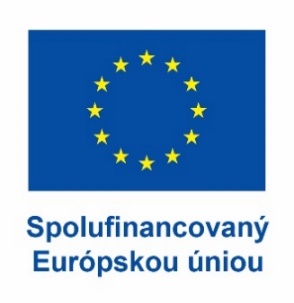 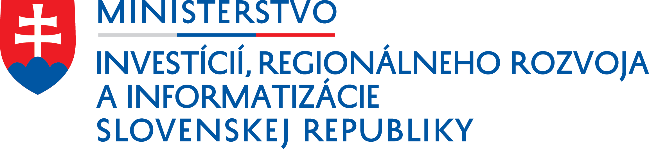 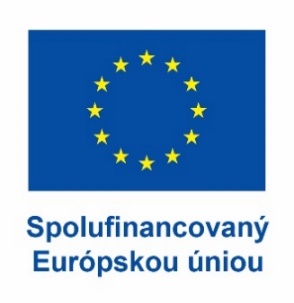 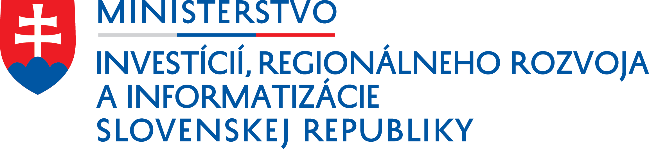 Centrálny koordinačný orgánVYTVORENIE A ZMENA PROJEKTU V SYSTÉME ITMS2014+Programové obdobie 2021 – 2027Verzia: 1Dátum vydania: 5.6.2023Úvod  Usmernenie popisuje proces vytvorenia a zmeny projektu počas jeho životného cyklu  v aplikácii ITMS2014+ pre dočasné riešenie na programové obdobie 2021-2027. Cieľom usmernenia je poskytnúť základné informácie o spôsobe vytvorenia projektu na neverejnej časti, vytvorenia zmeny projektu zo strany RO/SO (neverejná časť aplikácie ITMS2014+), návrhu zmeny zo strany prijímateľa (verejná časti aplikácie ITMS2014+).Usmernenie je určené primárne pre používateľov neverejnej časti aplikácie ITMS2014+, predovšetkým pre projektových manažérov zazmluvňujúcich projekty. Môže slúžiť ako podklad pre vytvorenie internej riadiacej dokumentácie pre RO/SO a pre vytvorenie príručky pre prijímateľa. Základné pojmy a skratkyITMS2014+ je pre účely tohto usmernenia centrálny informačný systém, ktorý slúži na evidenciu, následné spracovávanie, export, výmenu dát, údajov a dokumentov medzi žiadateľom / prijímateľom, poskytovateľom pomoci a ďalšími orgánmi zapojenými do implementácie fondov EU v SR. Úvodná fáza implementácie programového obdobia 2021-2027 je zabezpečená prostredníctvom informačného systému ITMS2014+, ktorý je informačným a monitorovacím systémom pre implementáciu programového obdobia 2014-2020 a ktorý pre programové obdobie 2021-2027 poskytuje tzv. „dočasné riešenie“ do času nasadenia informačného systému ITMS21+ do produkčnej prevádzky.  Informačný systém ITMS2014+ je spravovaný CKO a skladá sa z verenej a neverejnej časti. Poskytovateľ (RO/SO) je pre účely tohto usmernenia orgán / subjekt, ktorý je zodpovedný za pridelenie nenávratného finančného príspevku.Používateľ je pre účely tohto usmernenia fyzická osoba, ktorá je oprávnená využívať používateľské konto žiadateľa / prijímateľa nenávratného finančného príspevku pri všetkých činnostiach a úkonoch spojených s komunikáciou s poskytovateľom prostredníctvom verejnej časti Používateľ koná pri uvedených úkonoch v plnom rozsahu v mene a na účet žiadateľa / prijímateľa.Prijímateľ je pre účely tohto usmernenia orgán, organizácia, právnická osoba, fyzická osoba (podnikateľ) alebo administratívna jednotka, ktorej sú za účelom realizácie projektu / operácie poskytované prostriedky štátneho rozpočtu určené na spolufinancovanie a prostriedky z Európskych investičných a štrukturálnych fondov. Prijímateľ eviduje a aktualizuje informácie a osobné údaje fyzických osôb v ITMS2014+ a zodpovedá za aktuálnosť, pravdivosť, úplnosť a správnosť nimi vložených údajov.Žiadateľ je pre účely tohto usmernenia fyzická osoba alebo právnická osoba, ktorá ma záujem o aktiváciu svojho používateľského konta pre účely komunikácie s poskytovateľom prostredníctvom verejnej časti  ITMS2014+ a podala žiadosť o aktiváciu používateľského konta. Verejná časť ITMS2014+ je pre účely tohto usmernenia časť ITMS2014+, ktorá zabezpečuje komunikáciu žiadateľov / prijímateľov s poskytovateľmi, alebo inými relevantnými orgánmi. Komunikácia písomnou formou, určená výzvou na predkladanie žiadostí o NFP, resp. dojednaná v zmluve o poskytnutí NFP, týmto ustanovením nie je dotknutá. Wizard je technický nástroj aplikácie ITMS2014+ používaný na vytváranie entít, prostredníctvom zadefinovaných krokov s povinnými dátami Odoslanie formulára pre účely tohto usmernenia predstavuje okamžité odoslanie dát z verejnej časti systému ITMS2014+ (od prijímateľa NFP) na neverejnú časť systému ITMS2014+ príslušnému riadiacemu orgánu resp. sprostredkovateľskému orgánu (ďalej aj RO/SO).ŽoNFP – žiadosť o nenávratný finančný príspevok.Vytvorenie projektu v ITMS2014+Vytvorenie projektu prebieha na neverejnej časti ITMS2014+. Podmienkou je, že ŽoNFP z ktorej sa projekt vytvára musí byť v aplikácii ITMS2014+ v stave Schválená.Spôsob vytvorenia projektu:z detailu konkrétnej ŽoNFP prostredníctvom akcie „+Vytvoriť projekt“. -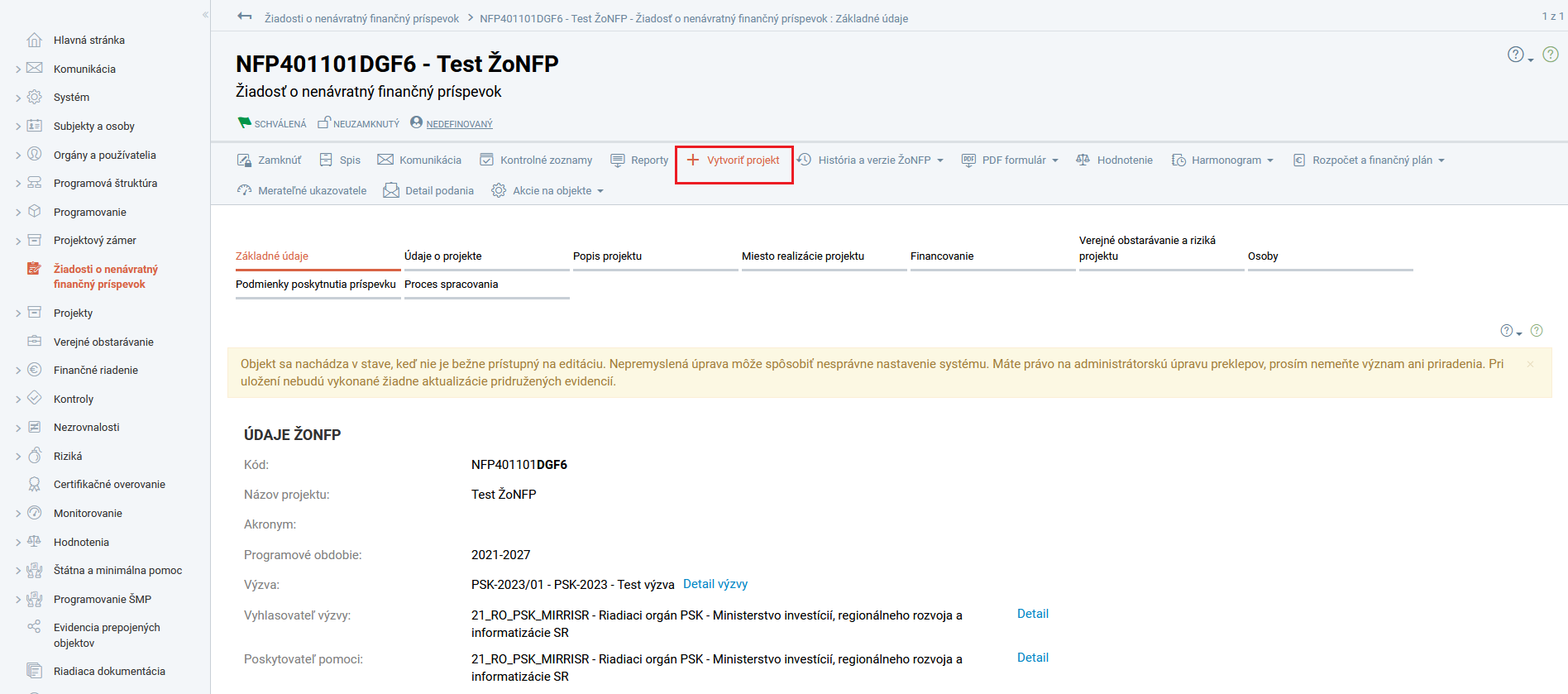 Obrázok č. 1 Vytvorenie projektu z detailu ŽoNFP z evidencie Projekt, prostredníctvom  akcie „Vytvoriť“.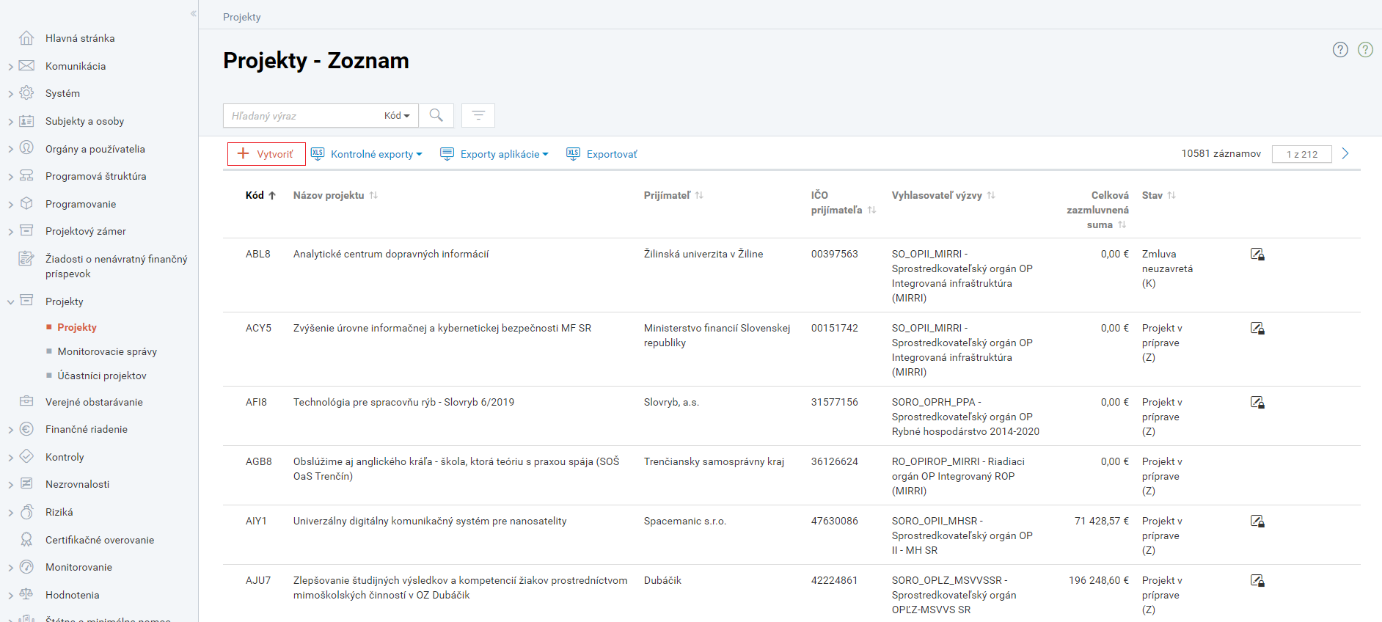 Obrázok č. 2 Vytvorenie projektu nad zoznamom projektov z evidencie ProjektySprievodca vytvorenia projektuNavigácia medzi krokmi sprievodcuPre uľahčenie práce systém ITMS2014+ využíva sprievodcu (ďalej aj „wizard“), ktorý prostredníctvom sady povinných údajov v zadefinovaných krokoch, zabezpečí používateľovi vytvorenie projektu. Krok sprievodcu, v ktorom sa používateľ aktuálne nachádza, je zvýraznený červenou farbou (viď Obrázok č. 3). Kroky, ktorými už používateľ prešiel, sú zvýraznené modrou farbou.Proces vytvorenia projektu pozostáva štandardne zo 17 krokov. V špecifických prípadoch môže mať až 19 krokov a to v prípade použití špecifických polí na ŽoNFP a v prípade ESF projektov, kedy sa vypĺňajú aj Cieľové skupiny.V rámci nich je pre používateľa neverejnej časti umožnená editácia dát, resp. prípadné zadanie dodatočných údajov o projekte. Väčšina z nich je predvyplnená zo schválených údajov príslušnej ŽoNFP.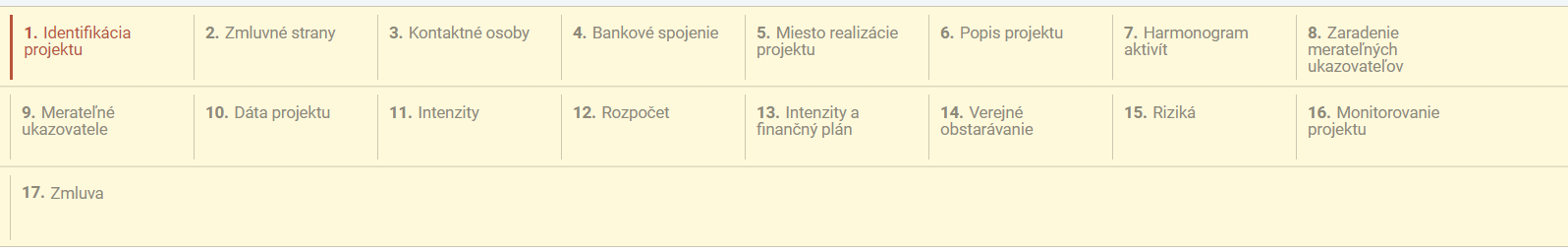 Obrázok č. 3 Kroky sprievodcu vytvorením projektuJednotlivé kroky wizardu na seba navzájom naväzujú, preto nie je možné meniť poradie ich vypĺňania. Je potrebné, aby používateľ vyplnil všetky povinné polia v aktuálnom kroku (ak je to relevantné) a stlačením tlačidla „Ďalej“, ktoré sa nachádza v spodnej časti obrazovky každého kroku, sa posunie do jeho ďalšieho kroku. Okrem tlačidla „Ďalej“ sa v spodnej časti každého kroku wizardu nachádza aj tlačidlo „Zatvoriť“ na ukončenie práce s wizardom a tlačidlo „Späť“ na vykonanie pohybu o jeden krok späť od aktuálnej pozície. Postupnosť krokov vytvorenia projektuV prípade voľby z detailu ŽoNFP, sa zobrazí úvodný krok wizardu, kde sa nachádza potvrdenie výberu žiadosti o nenávratný finančný príspevok na vytvorenie projektu. Následne stlačením tlačidla „Ďalej“ systém skopíruje schválené údaje zo ŽoNFP a posunie používateľa do zoznamu krokov wizardu. V prípade vytvárania projektu z evidencie Projekty sa zobrazí používateľovi výberový   zoznam ŽoNFP. Vybraním práve jednej ŽoNFP nastáva rovnaký priebeh ako v bode 1 kopírovanie schválených údajov zo ŽoNFP na vytvárajúci sa Projekt1.krok - Identifikácia projektuPo spustení sprievodcu vytvorením projektu aplikácia nastaví používateľa na prvý krok wizardu – Identifikácia projektu.Údaje v jednotlivých krokoch wizardu projektu sú do momentu stlačenia tlačidla Zamknúť needitovateľné. Bez stlačenia tlačidla Zamknúť sú používateľovi dostupné tlačidlá nad detailom identifikácie projektu: PDF dokument, Kontrola podľa výzvy, Validácia projektu, Komunikácia.- PDF dokument – možnosť generovať PDF – Predmet podpory NFP s podpoložkami alebo bez podpoložiek rozpočtu.- Kontrola podľa výzvy – aktiváciou tlačidla sa vykoná kontrola údajov projektu v príprave podľa zadefinovaných parametrov na výzve.- Validácia projektu – aktiváciou tlačidla sa vykoná kontrola vyplnených povinných polí na projekte - Komunikácia – v rámci všetkých krokov sprievodcu vytvorením projektu (projekt v príprave) je tlačidlo Komunikácia určené na jednoduchšiu, rýchlejšiu a efektívnejšiu komunikáciu RO/SO so žiadateľom o NFP priamo v prostredí ITMS2014+. Komunikácia vytvorená vo fáze projektu sa nachádza aj v zozname komunikácie ŽoNFP, z ktorej projekt vznikol (viď Usmernenie CKO č. 6).Aktiváciou tlačidla „Zamknúť“  používateľ uzamkne zvolený projekt. Po uzamknutí objektu sa vo vrchnej lište zobrazia ďalšie tlačidlá – Zmluva neuzavretá, Vylúčené z financovania (viď Obrázok č. 4).- Zmluva neuzavretá – umožňuje používateľovi kedykoľvek počas sprievodcu    vytvorením projektu posunúť projekt do stavu zmluva neuzavretá. Pri zmene stavu je  potrebné vyplniť dátum neakceptovania zmluvy a vybrať dôvod neuzavretia zmluvy.- Vylúčené z financovania - umožňuje používateľovi kedykoľvek počas sprievodcu vytvorením projektu vylúčiť Projekt z financovania fondov EU. Pri vylúčení z financovania je potrebné vyplniť dátum vylúčenia z financovania a uviesť dôvod vylúčenia.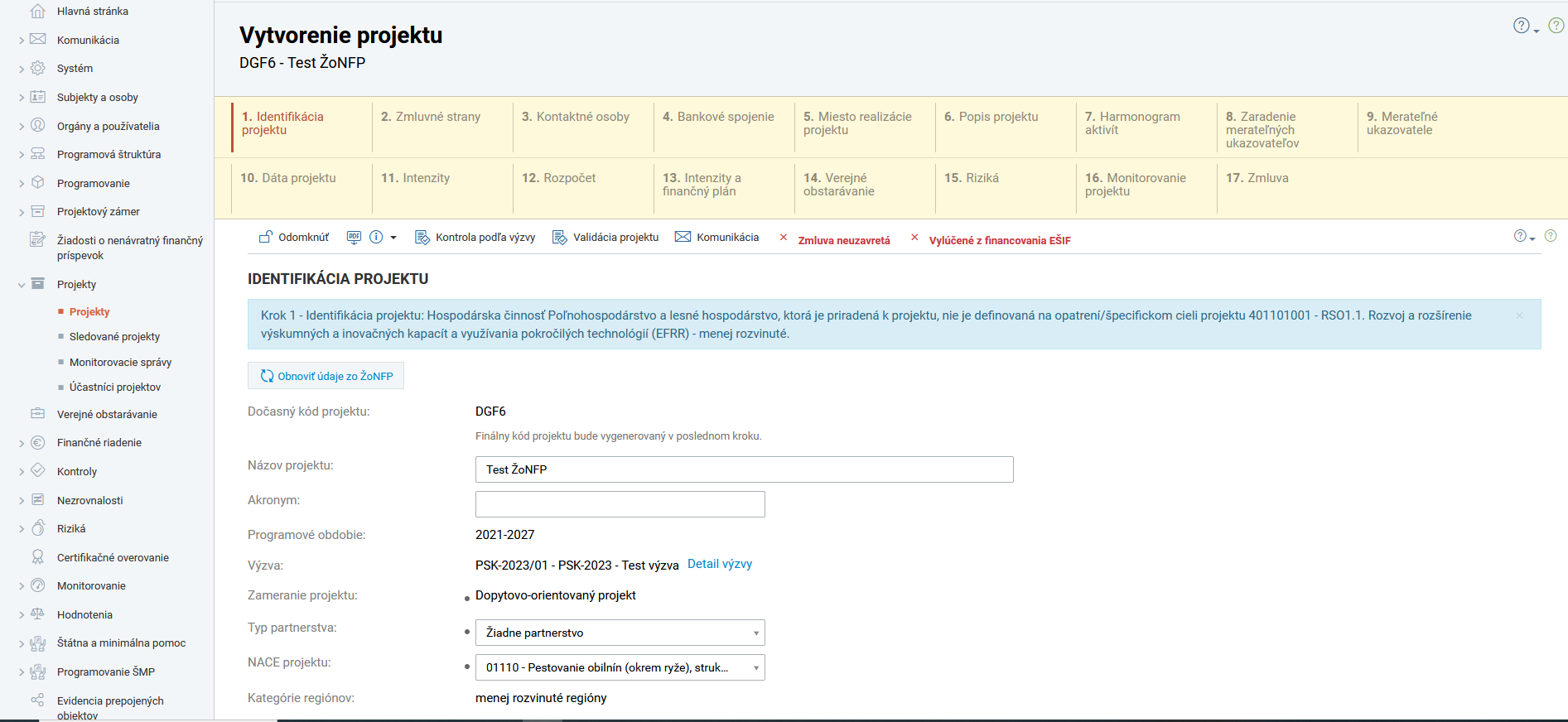 Obrázok č. 4 Prvý krok sprievodcu vytvorenia projektu – Identifikácia projektuV prvom kroku sprievodcu vytvorením projektu môže používateľ editovať názov a akronym projektu. Vie zmeniť alebo doplniť typ partnerstva, NACE projektu a vyznačiť, či ide o Projekt s relevanciou k  Integrovaným územným stratégiám, alebo o Projekt s relevanciou k Udržateľnému rozvoju miest.Používateľ vie prostredníctvom tlačidla „Odradiť“ alebo „Priradiť“ (viď Obrázok č. 5) zmeniť nastavenia v nasledovných sekciách identifikácie projektu:- Oblasť intervencie- Hospodárska činnosť- Typ územia- Forma financovania- Územné mechanizmy realizácie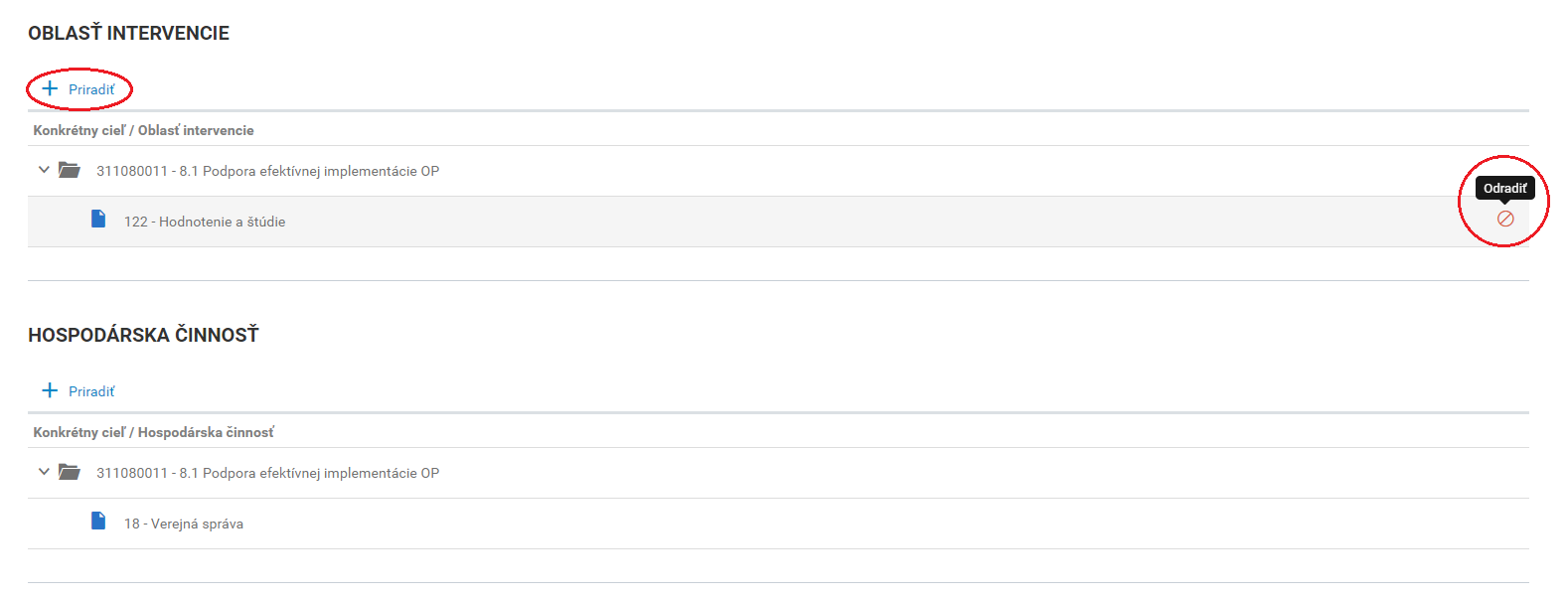 Obrázok č. 5 Tlačidlá pre priradenie a odradenie aktuálneho nastavenia2.krok - Zmluvné stranyDruhým krokom sprievodcu vytvorením projektu je identifikácia zmluvných strán – riadiaceho orgánu a prijímateľa.V prvej sekcii vie používateľ prostredníctvom tlačidla „Odradiť“ odstrániť názov a kód predvyplneného riadiaceho orgánu a nadradeného subjektu orgánu zo ŽoNFP a prostredníctvom tlačidla „+Priradiť hodnotu“ doplniť nový názov riadiaceho orgánu a nadradeného subjektu orgánu (viď Obrázok č. 6). Ak používateľ zvolí pri zmene údajov identifikácie riadiaceho orgánu najprv tlačidlo „+Priradiť hodnotu“, automaticky sa údaje vymažú a nahradia novo vybranými.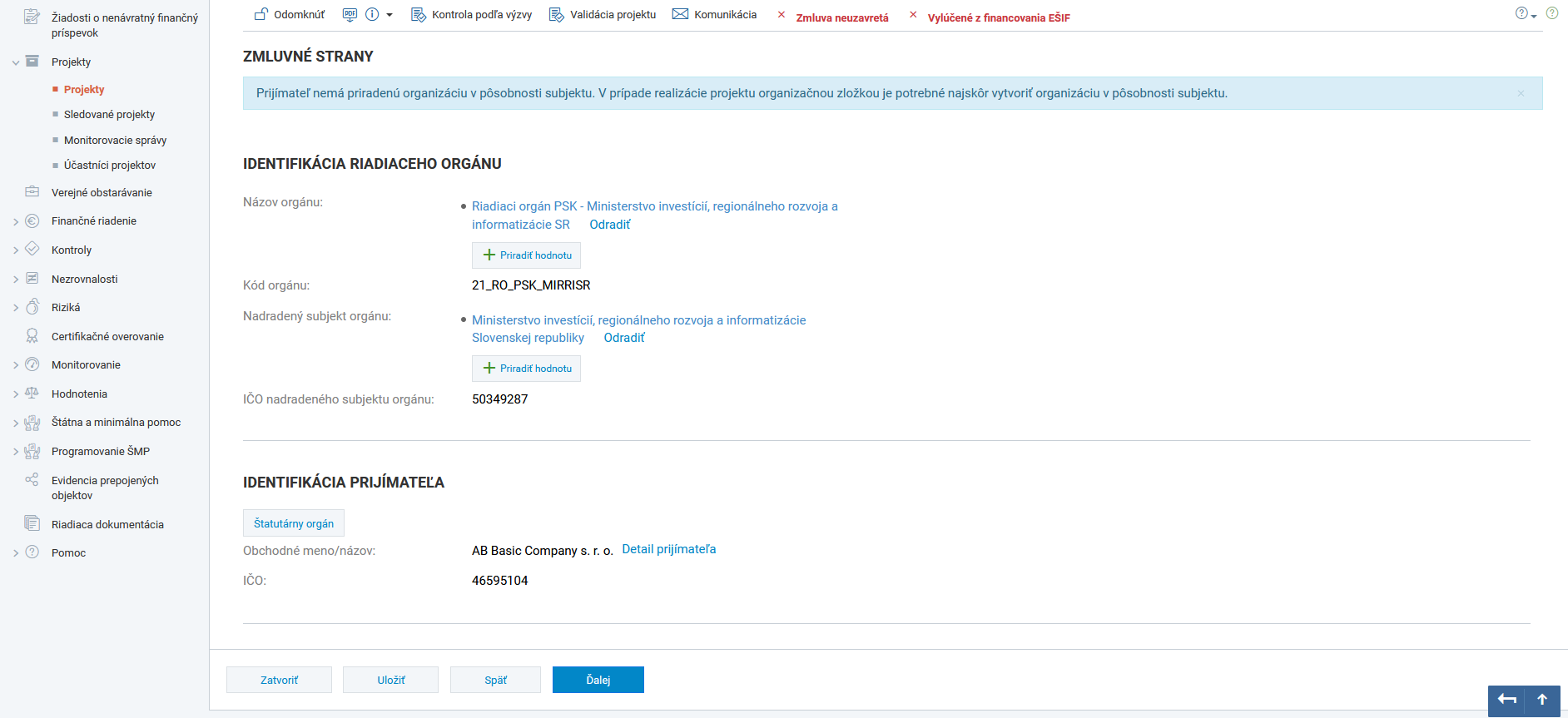 Obrázok č. 6 Druhý krok sprievodcu vytvorenia projektu – Zmluvné stranyV druhej sekcii Identifikácia prijímateľa je možné zmeniť štatutárneho zástupcu prostredníctvom tlačidla „Štatutárny orgán“. Po stlačení uvedeného tlačidla sa zobrazí obrazovka, ktorá ponúka obnoviť údaje zo ŽoNFP, priradiť nového štatutárneho zástupcu (prostredníctvom tlačidla +Priradiť), alebo exportovať zoznam štatutárnych zástupcov za projekt. V prípade nesprávneho výberu osôb môže používateľ osobu odradiť kliknutím na tlačidlo odradenia na konci riadku osoby, ktorú chce odradiť (viď Obrázok č. 7).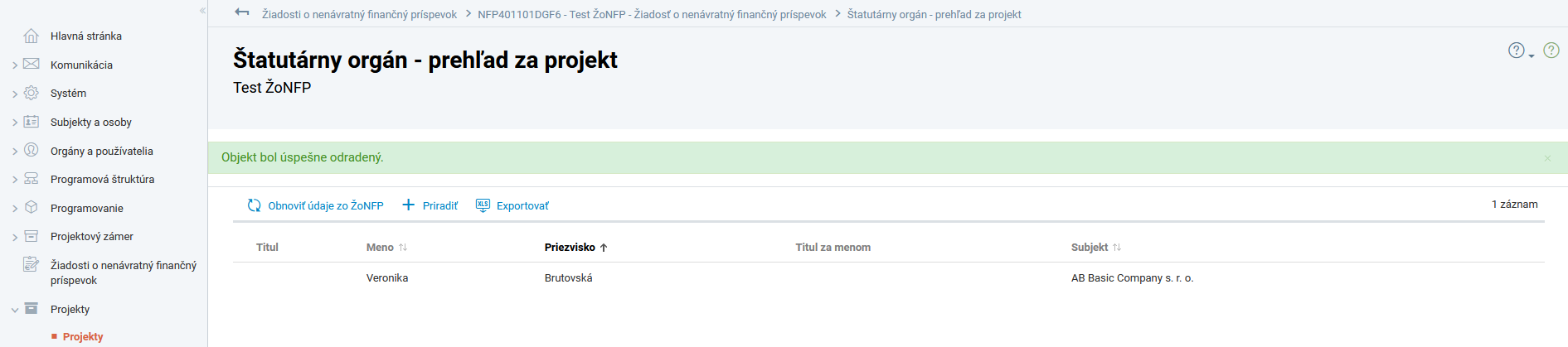 Obrázok č. 7 Zmena štatutárneho zástupcu na projekte Úprava údajov prijímateľa je umožnená prostredníctvom modrého tlačidla „Detail prijímateľa“. Po jeho stlačení sa používateľovi zobrazí detail subjektu (viď Obrázok č. 8), ktorý môže editovať po stlačení ikony ceruzky.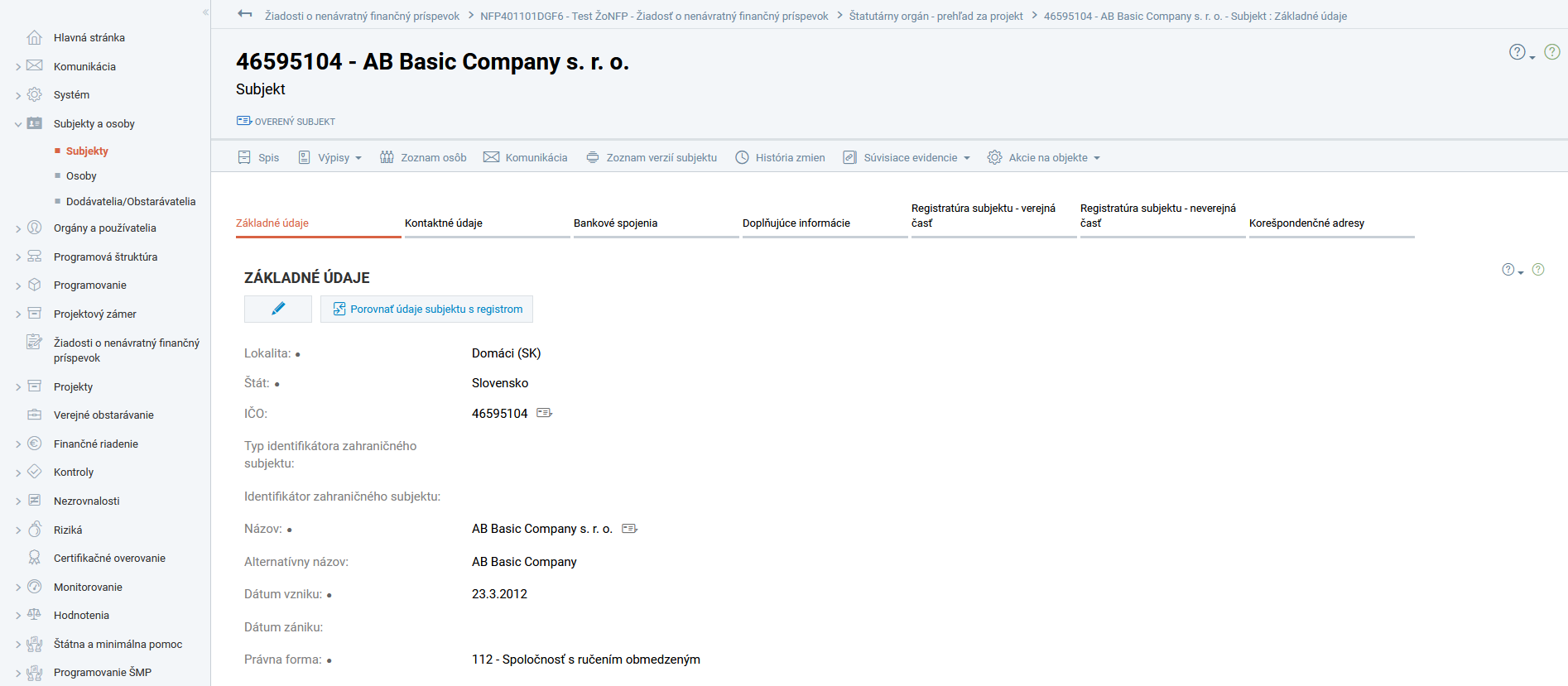 Obrázok č. 8 Úprava údajov používateľaPoužitím tlačidla	„Ďalej“ na hlavnej stránke druhého kroku sprievodcu vytvorením projektu sa používateľ dostane na ďalšiu obrazovku, resp. ďalší krok sprievodcu3.krok - Kontaktné osobyTretí krok sprievodcu vytvorením projektu je zameraný na údaje o kontaktných osobách. Používateľ má možnosť aktualizovať údaje o kontaktných osobách, ktoré sa predvyplnili zo ŽoNFP stlačením, tlačidla „Obnoviť údaje zo ŽoNFP“.Používateľ vie prostredníctvom tlačidla „Odradiť“ alebo „+Priradiť“ (viď Obrázok č. 9) zmeniť kontaktné osoby.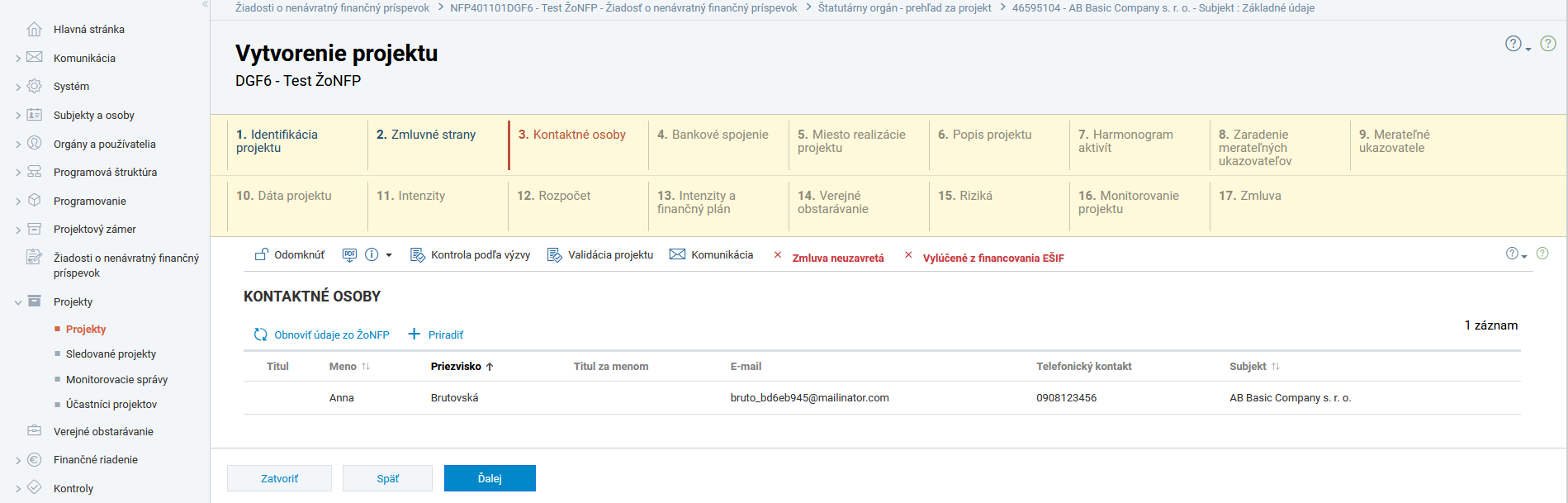 Obrázok č. 9 Tretí krok sprievodcu vytvorenia projektu – Kontaktné osobyV prípade priradenia novej kontaktnej osoby/kontaktných osôb sa otvorí výberová obrazovka, na ktorej sa zobrazí zoznam kontaktných osôb, ktoré sú nastavené na subjekte. Je možné vybrať viacero kontaktných osôb.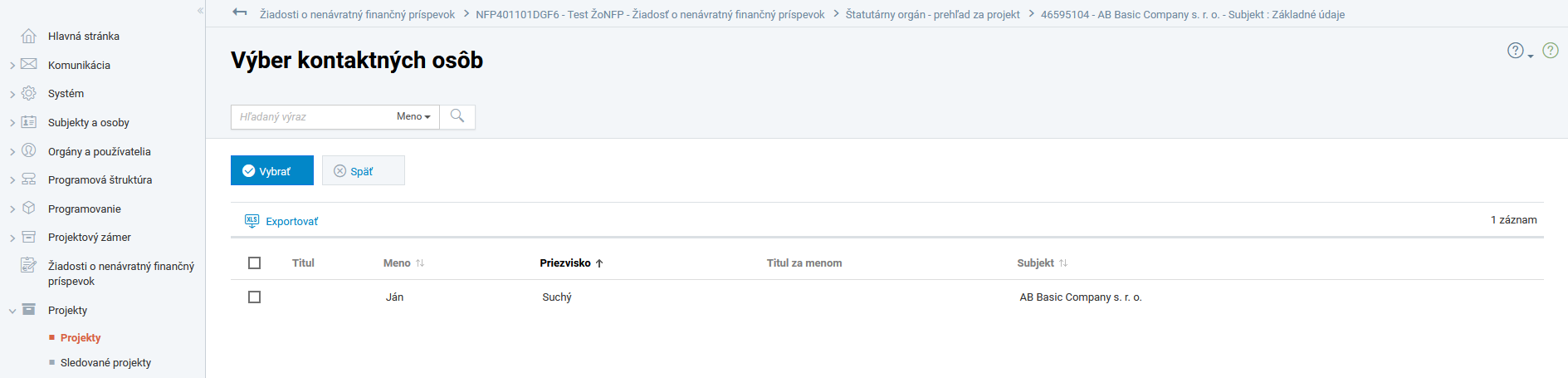 Obrázok č. 10 Výber kontaktných osôb na projekt4. krok - Bankové spojeniePo dokončení výberu kontaktných osôb na projekte je ďalším krokom doplnenie bankového spojenia. Používateľ má možnosť priradiť existujúce bankové spojenie subjektu, prostredníctvom tlačidla „+Priradiť“, alebo vytvoriť nové bankové spojenie prostredníctvom tlačidla „Bankové spojenie subjektu“.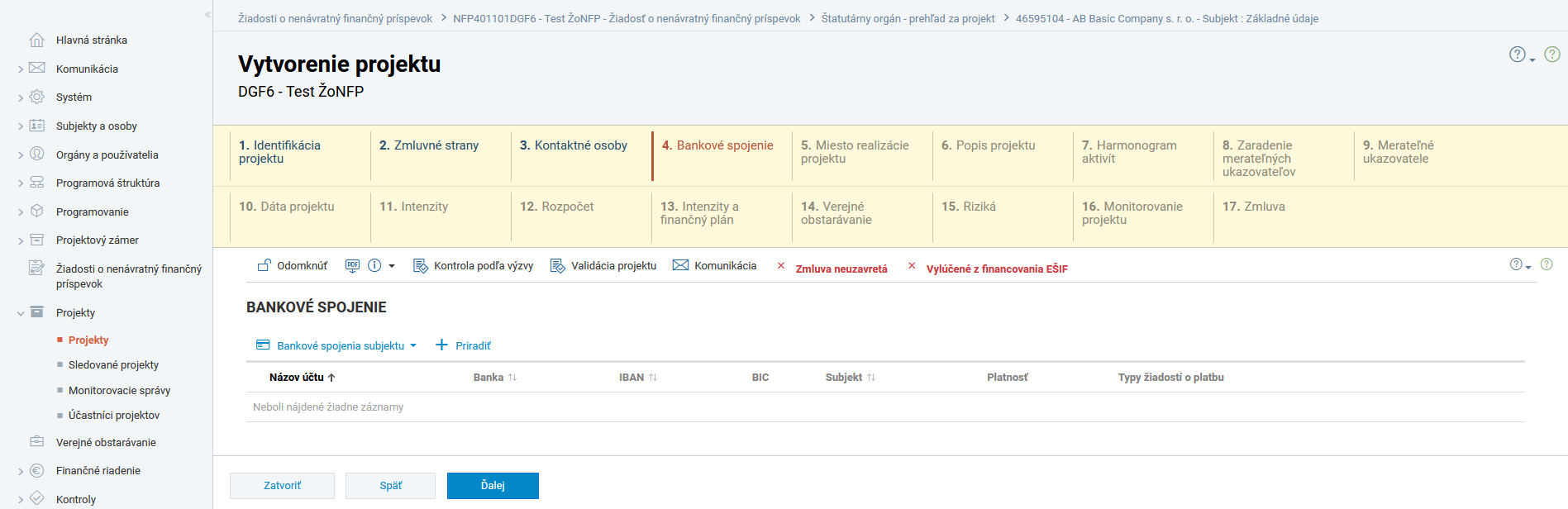 Obrázok č. 11 Štvrtý krok sprievodcu vytvorenia projektu – Bankové spojenieV prípade priradenie už existujúceho bankového spojenia sa po stlačení tlačidla „+Priradiť“ zobrazí používateľovi výberová obrazovka so všetkými bankovými spojeniami na subjekte. Po vyznačení vybraného spojenia musí používateľ definovať platnosť bankového spojenia a pre aké typy žiadostí o platbu sa bude účet na projekte používať (viď Obrázok č. 12). Po stlačení tlačidla „Dokončiť“ sa vybrané bankové spojenie priradí. 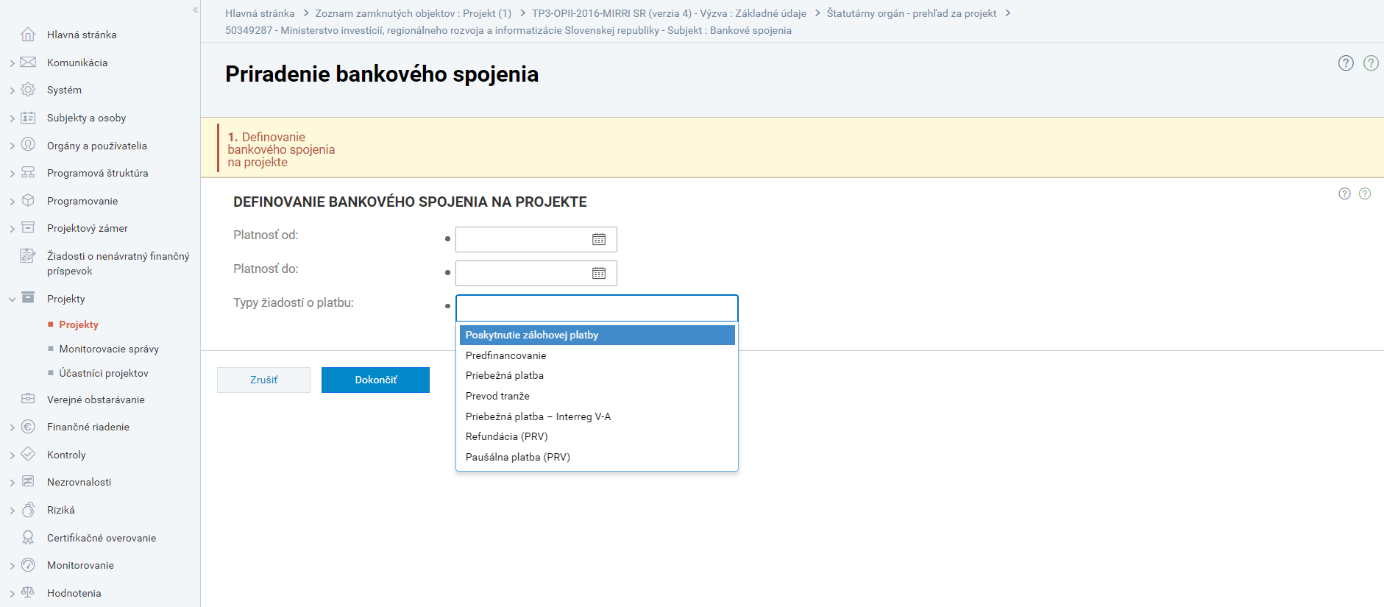 Obrázok č. 12 Priradenie bankového spojeniaDoplnenie nového bankového spojenia sa realizuje prostredníctvom tlačidla „Bankové spojenie subjektu“. Po jeho stlačení sa zobrazia používateľovi bankové spojenia subjektu, nad ktorými je dostupné tlačidlo „+Vytvoriť“. Nový bankový účet pridáme stlačením tlačidla „+Vytvoriť“ a zobrazených vyplnením povinných polí (viď Obrázok č. 13). Po stlačení tlačidla „Dokončiť“ sa vytvorí nové bankové spojenie. Ak ho chceme priradiť k projektu, musíme pokračovať cez tlačidlo „+Priradiť“.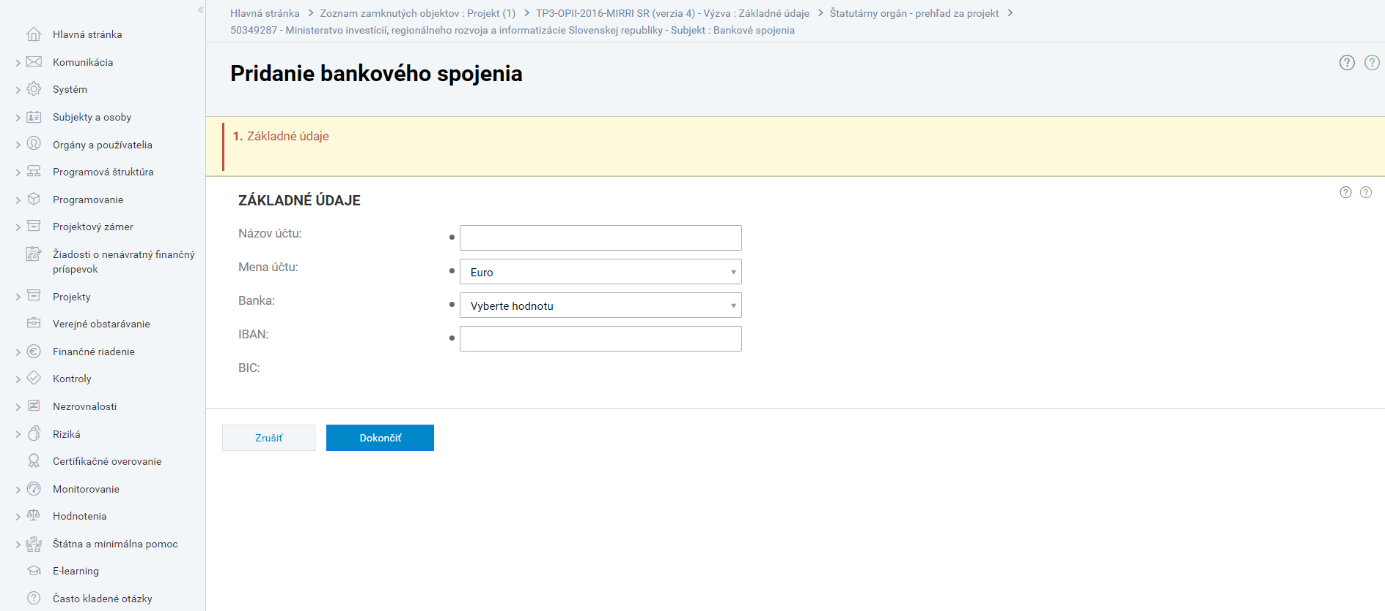 Obrázok č. 13 Vytvorenie bankového spojeniaV prípade nesprávneho výberu bankového spojenia má používateľ možnosť tento výber odradiť kliknutím na tlačidlo odradenia na konci riadku.5. krok - Miesto realizácie projektuPiatym krokom sprievodcu vytvorením projektu je úprava miesta realizácie projektu. Miesta realizácie mimo oprávneného územia OP sú pre nové programové obdobie irelevantné. Ak používateľ nebude upravovať uvedené miesta realizácie, pokračuje vo vytváraní projektu stlačením tlačidla „Ďalej“. Nad sekciami Miesta realizácie projektu a Miesta realizácie projektu mimo územia OP sú dostupné nasledovné tlačidlá: „Obnoviť údaje zo ŽoNFP“, „+Vytvoriť“ a „Mapa miest realizácie v Slovenskej republike“ (viď Obrázok č. 14).V prípade nesprávneho výberu miesta realizácie projektu má používateľ možnosť tento výber vymazať kliknutím na tlačidlo Vymazať na konci riadku (viď Obrázok č. 14).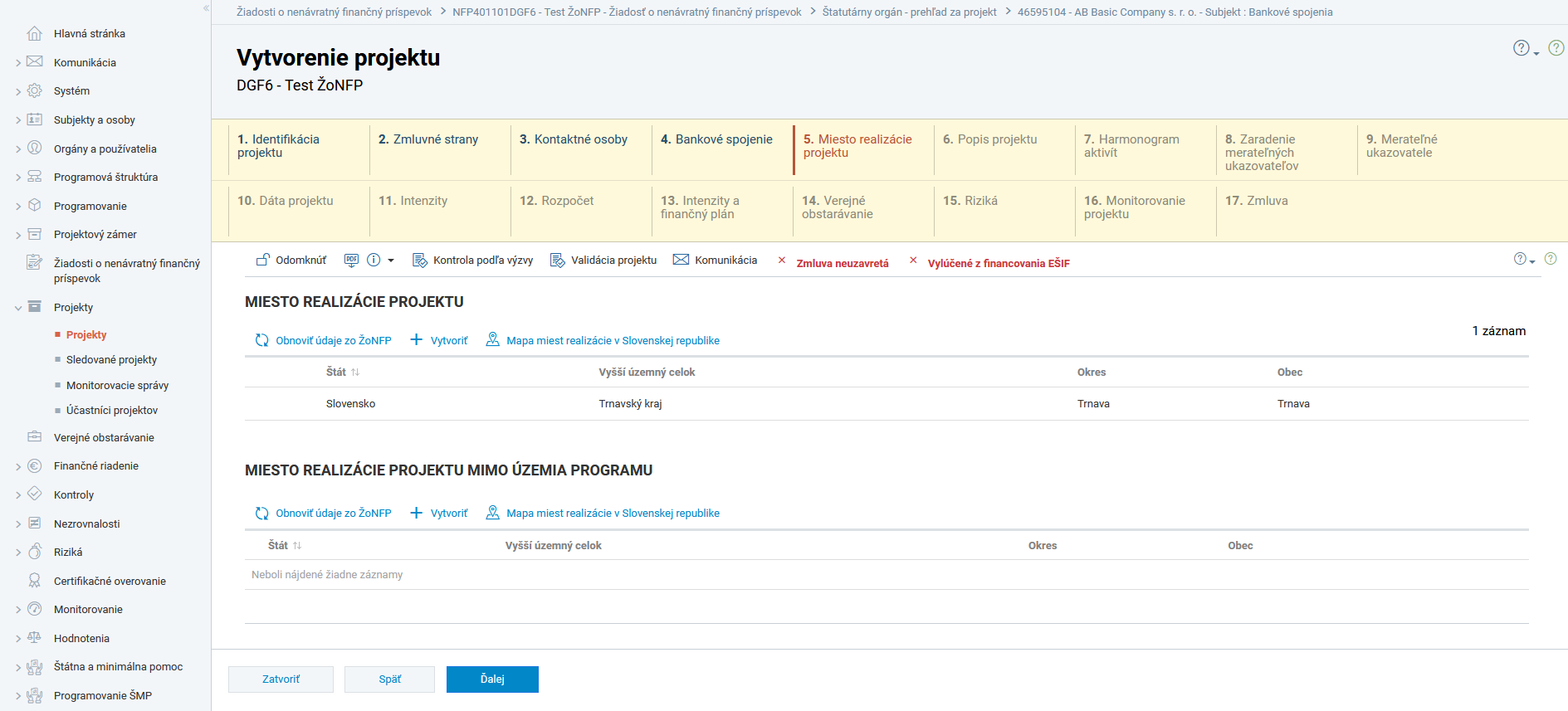 Obrázok č. 14 Piaty krok sprievodcu vytvorenia projektu – Miesto realizácie projektuDoplnenie nového miesta realizácie prebieha stlačením tlačidla „+Vytvoriť“.  Používateľovi sa zobrazí obrazovka s poľami, ktoré je potrebné vyplniť (viď Obrázok č. 15). Pre úspešné vytvorenie miesta realizácie je potrebné vyplnenie minimálne úroveň Samosprávny kraj (NUTS III). V prípade ak používateľ vyplní najprv obec zvyšné úrovne NUTS sa vyplnia automaticky. Po stlačení tlačidla „Dokončiť“ sa vybrané miesto realizácie priradí k hlavnej obrazovke miest realizácie.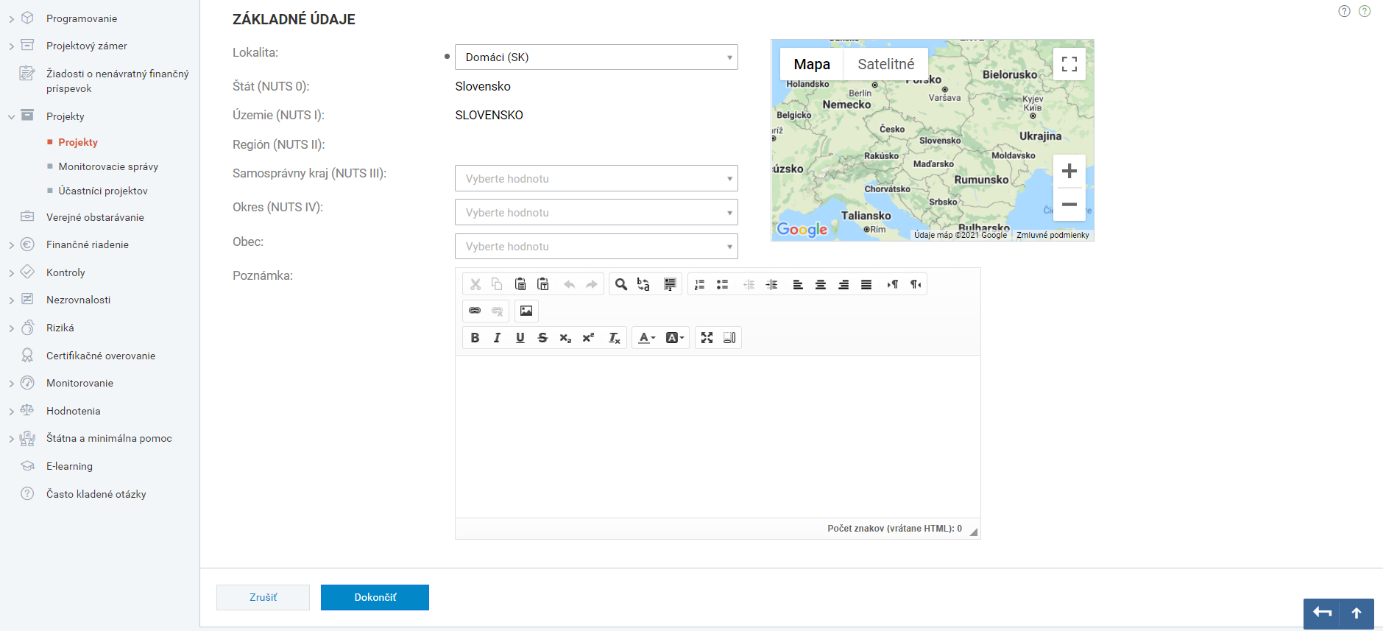 Obrázok č. 15 Vytvorenie miesta realizácie projektu6. krok - Popis projektuŠiestym krokom sprievodcu vytvorením projektu je možnosť upraviť, alebo doplniť popis projektu. Ak používateľ nepovažuje za potrebné upravovať popisy načítané zo ŽoNFP, pokračuje na ďalší krok sprievodcu vo vytváraní projektu stlačením tlačidla „Ďalej“.Pri každej časti z predchádzajúceho bodu 2 je možnosť obnoviť údaje zo ŽoNFP stlačením tlačidla „Obnoviť údaje zo ŽoNFP“, ktoré sa nachádza vedľa textového poľa vpravo.Popisy za jednotlivé časti je možné formátovať v rámci zobrazených možností nad textom, napríklad zvýrazniť text inou farbou, podfarbením, podčiarknutím, kurzívou, boldom a podobne.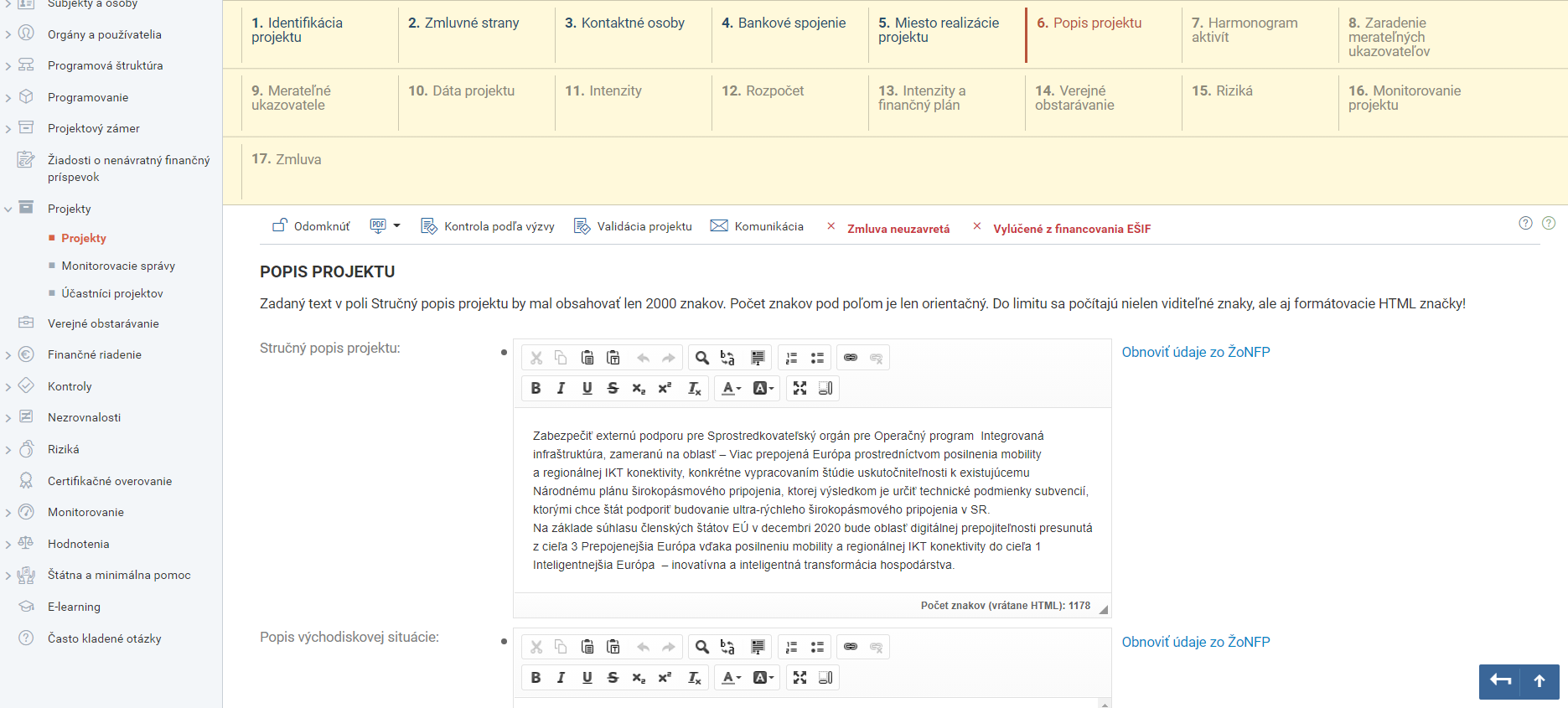 Obrázok č. 16  Šiesty krok sprievodcu vytvorenia projektu – Popis projektu7. krok - Harmonogram aktivítSiedmy krok sprievodcu vytvorením projektu popisuje harmonogram aktivít a harmonogram projektu (viď Obrázok č. 17). Ak používateľ nepovažuje za potrebné upravovať uvedené popisy a má vyplnené všetky povinné polia, pokračuje na ďalší krok sprievodcu vo vytváraní projektu stlačením tlačidla „Ďalej“.Ak je potrebné realizovať zmeny v plánovaných termínoch začiatku, či konca realizácie jednotlivých aktivít, používateľovi je to umožnené v sekcii Harmonogram projektu prostredníctvom tlačidla ceruzky.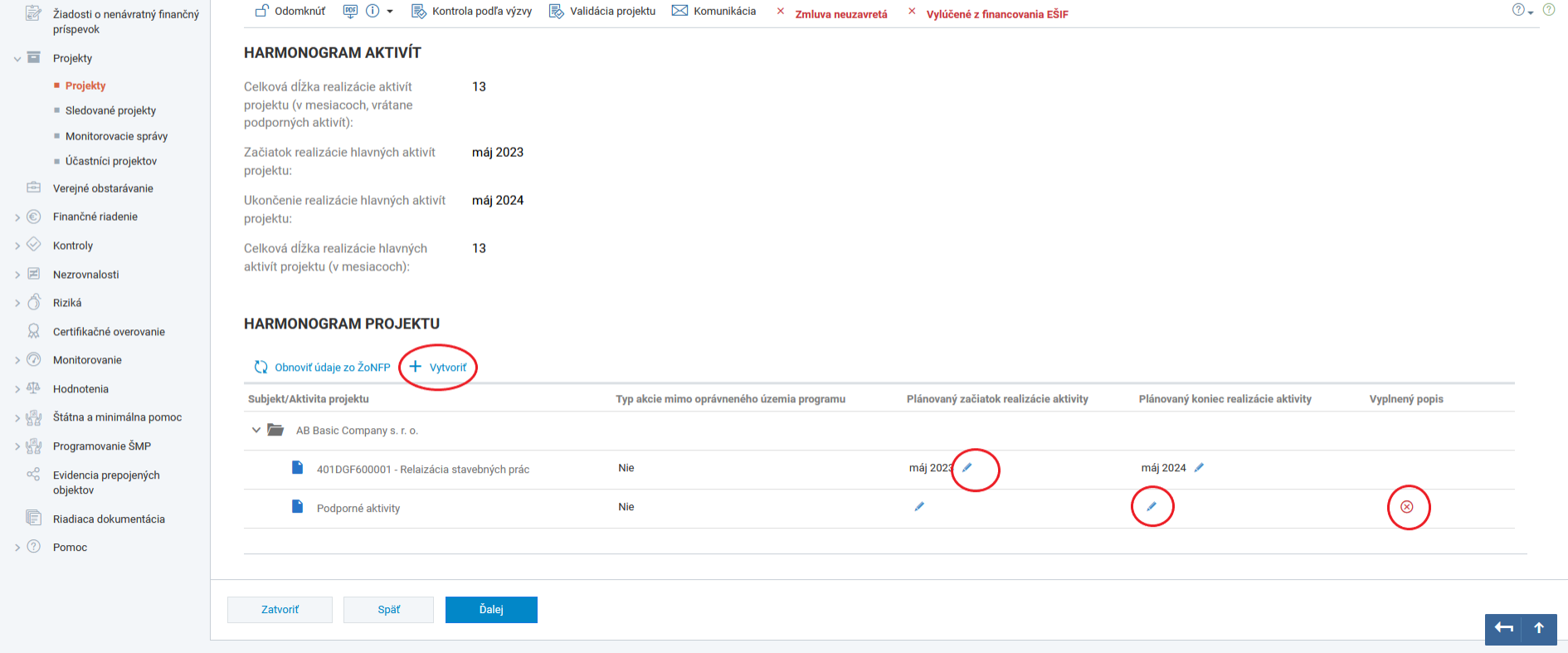 Obrázok č. 17 Siedmy krok sprievodcu vytvorenia projektu – Harmonogram aktivítV prípade podpornej aktivity systém zobrazí na konci príslušného riadku aktivity červenú ikonu „x“ v kruhu (viď. Obrázok č. 17) ak používateľ vyplní plánovaný začiatok a koniec podpornej aktivity, ikona zmizne a neskôr v kroku Rozpočet wizardu projektu bude aplikácia vyžadovať vyplnenie aspoň jedného výdavku za podpornú aktivitu. V opačnom prípade t.j ak sa dátumové údaje pri podpornej aktivite nevyplnia aplikácia neumožní v kroku rozpočet zadať výdavok za podpornú aktivitu. Ak je potrebné vytvoriť novú aktivitu do Harmonogramu projektu, používateľ tak môže spraviť stlačením tlačidla +Vytvoriť. Následne sa mu zobrazí výberová obrazovka, kde vyznačí práve jednu možnosť (viď Obrázok č. 18) a svoju voľbu potvrdí tlačidlom Vybrať. Potom vyplní všetky zobrazené povinné polia hlavnej aktivity na obrazovke – názov, plánovaný začiatok a koniec realizácie aktivity a svoju voľbu potvrdí stlačením tlačidla Dokončiť (viď Obrázok č. 19). Vytvorený objekt sa priradí k ostatným aktivitám projektu.Zapracované zmeny sa následne automaticky zobrazia aj v sekcii Harmonogram aktivít.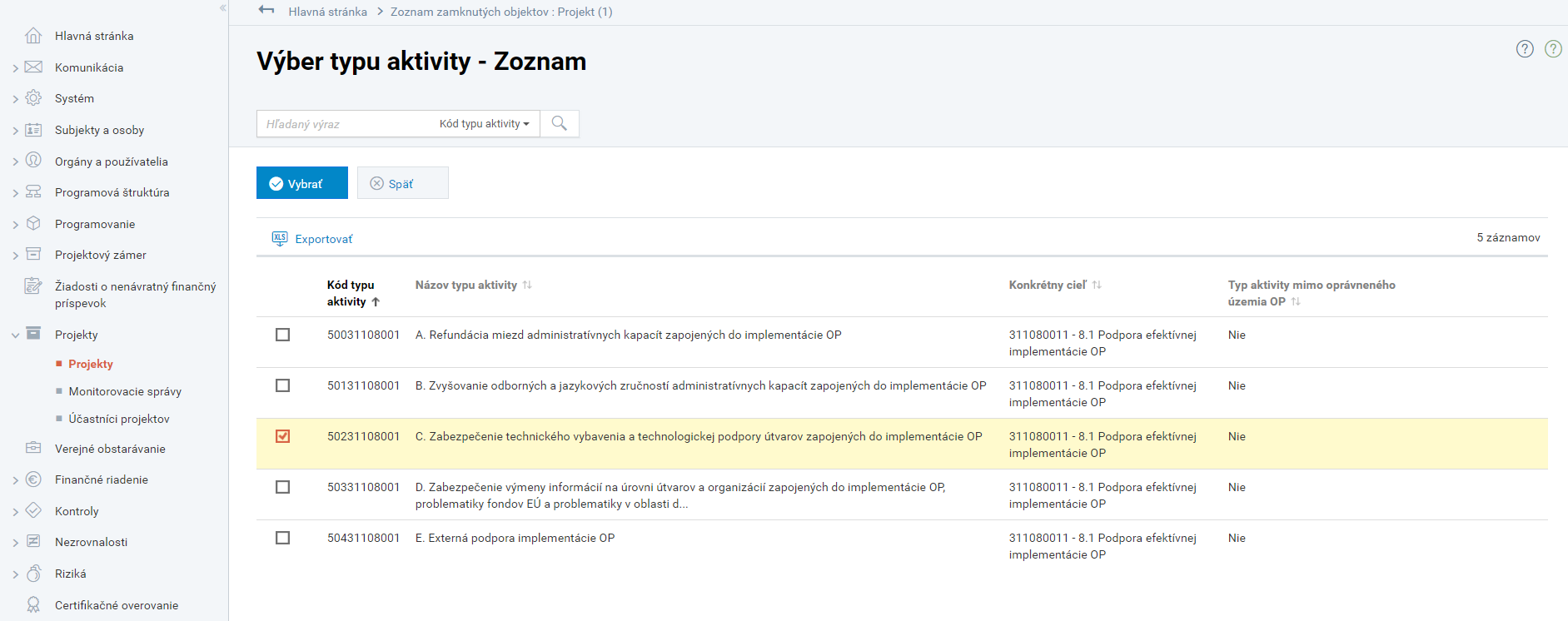 Obrázok č. 18 Vytvorenie novej aktivity do harmonogramu projektu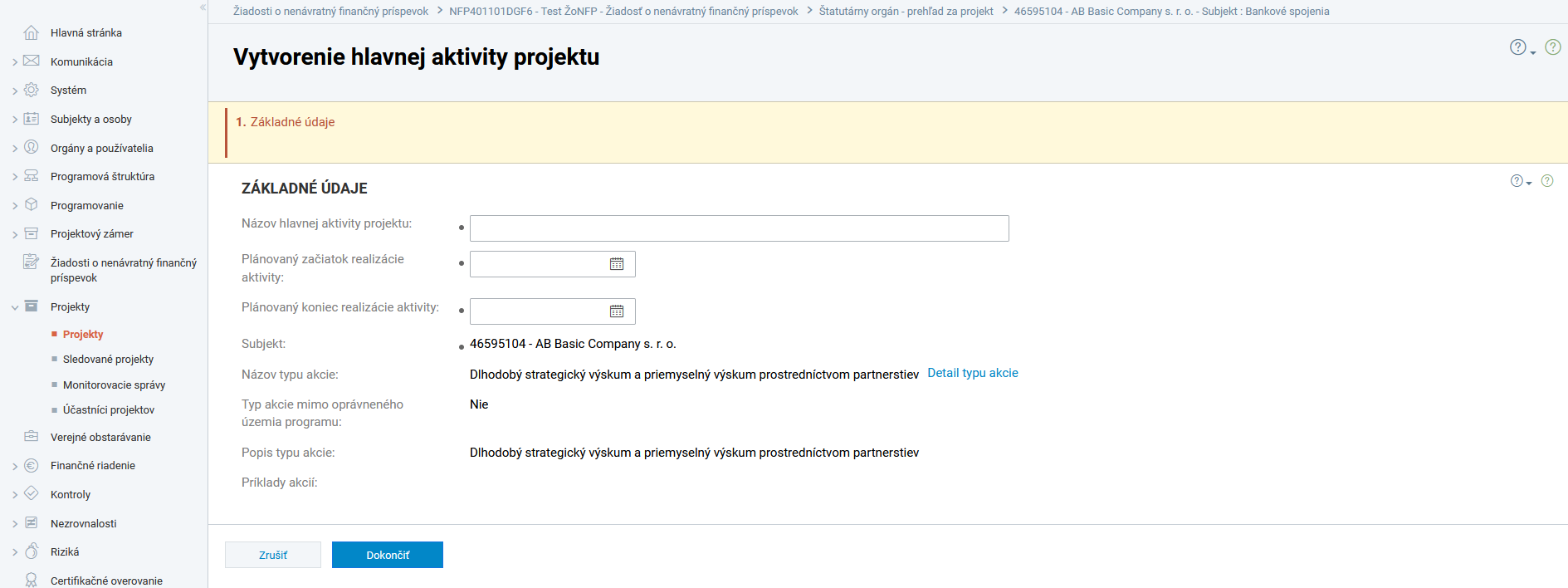 Obrázok č. 19 Vytvorenie novej aktivity – základné údajeKliknutím na vybranú aktivitu sa používateľovi zobrazí jej detail, ktorý je editovateľný (viď. Obrázok č.20). Vie upraviť názov aktivity plánovaný začiatok a koniec realizácie aktivity, ale aj poradové číslo na projekte. Zároveň je možní sa prekliknúť cez tlačidlo „Detail typu aktivity“ do detailu typu aktivity.  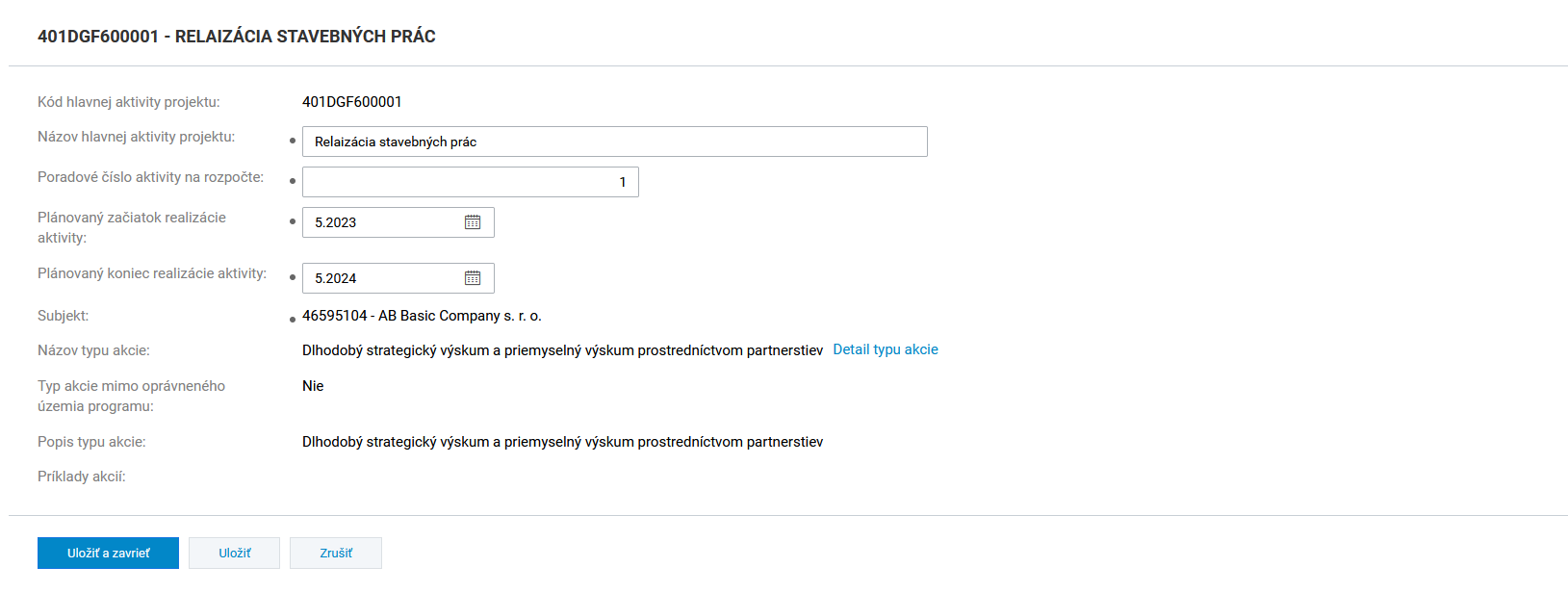 Obrázok č. 20 Detail vybranej aktivity projektu8. krok - Zaradenie merateľných ukazovateľovV nasledovnom kroku sprievodcu vytvorením projektu je zobrazené zaradenie merateľných ukazovateľov (viď Obrázok č. 21). Ak používateľ nepovažuje za potrebné niečo upraviť, pokračuje na ďalší krok sprievodcu vo vytváraní projektu stlačením tlačidla „Ďalej“.Ak používateľ upraví zaradenie merateľných ukazovateľov a potrebuje sa vrátiť k pôvodným údajom, ktoré boli nastavené na ŽoNFP, spraví tak jednoducho stlačením tlačidla „Obnoviť údaje zo ŽoNFP“, ktoré je dostupné nad zoznamom merateľných ukazovateľov.Používateľ vie odradiť, alebo zaradiť ukazovateľ posunom prepínača doprava/doľava stlačením v stĺpci Relevancia ukazovateľa k projektu. Ak je ukazovateľ zaradený, farba je zelená, ak je odradený, farba je šedá.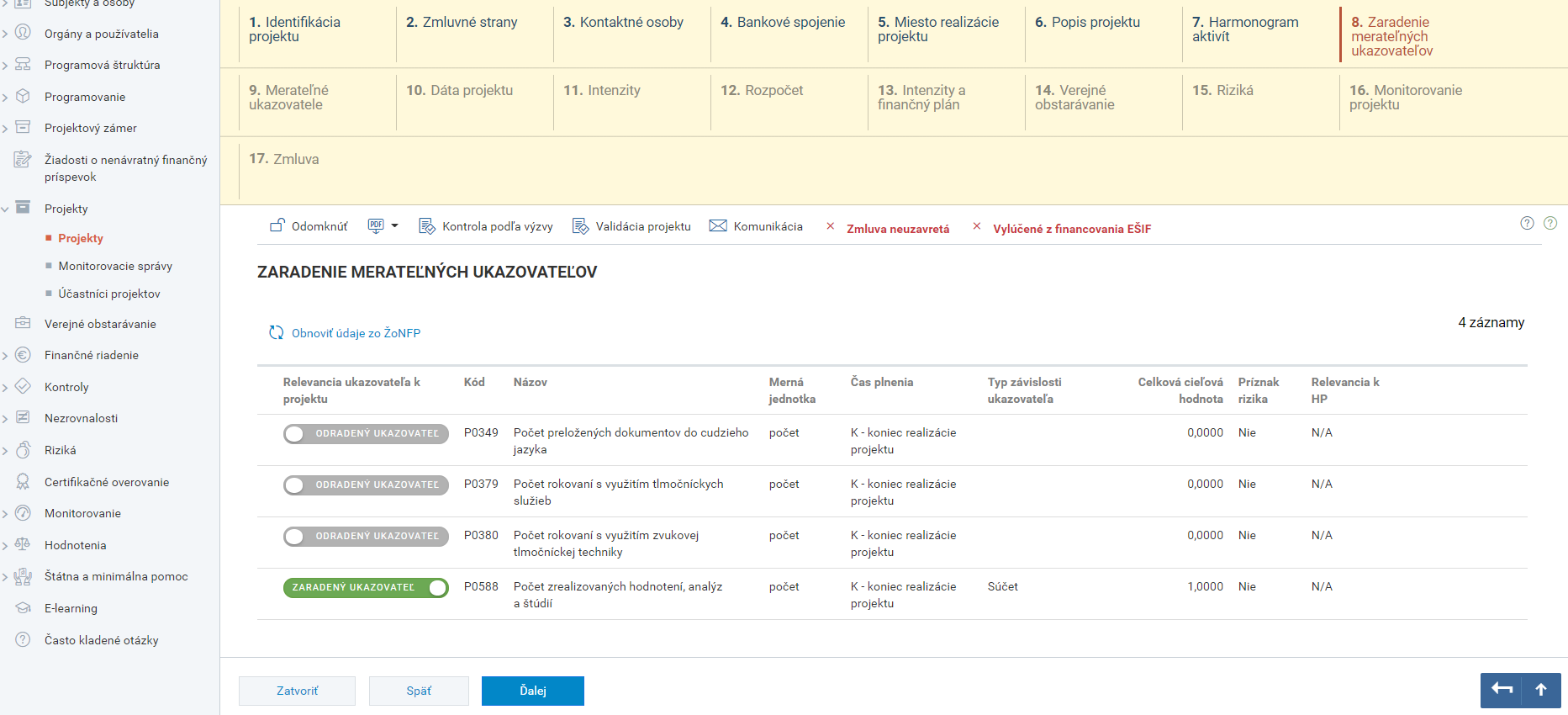 Obrázok č. 21 Ôsmy krok sprievodcu vytvorenia projektu – Zaradenie merateľných ukazovateľovKliknutím na ukazovateľ sa používateľ dostane do detailu vybraného merateľného ukazovateľa kde vie upraviť typ závislosti merateľného ukazovateľa stlačením tlačidla ceruzky. Zároveň vie upraviť aj cieľovú hodnotu merateľného ukazovateľa za aktivitu stlačením malej ikony ceruzky vedľa hodnoty ukazovateľa v pravej dolnej časti obrazovky (viď Obrázok č. 22). 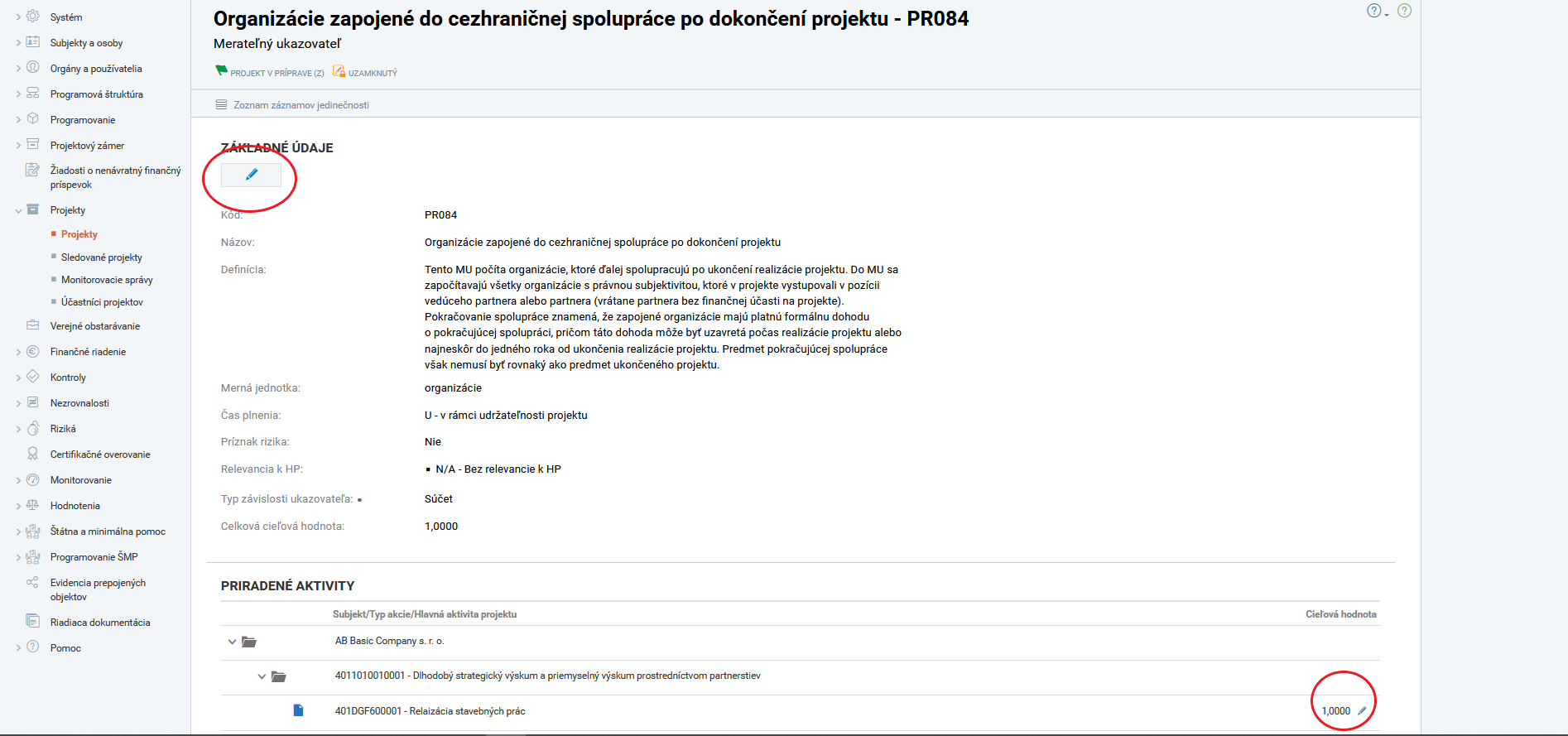 Obrázok č. 22 Detail vybraného merateľného ukazovateľa9. krok - Merateľné ukazovateleV deviatom kroku sprievodcu vytvorením projektu sú zobrazené merateľné ukazovatele. Ak používateľ nepovažuje za potrebné niečo upraviť, pokračuje na ďalší krok sprievodcu vo vytváraní projektu stlačením tlačidla „Ďalej“.Priradenie ďalšieho merateľného ukazovateľa používateľ vykoná prostredníctvom tlačidla „Priradiť“, dostupného nad zoznamom merateľných ukazovateľov (viď Obrázok č. 23). Ak však sú už všetky aktuálne merateľné ukazovatele platne priradené na výzve priradené k vytváranému projektu, systém používateľa na to upozorní a neumožní mu už žiaden priradiť.Nad zoznamom merateľných ukazovateľov sú dostupné ďalšie dve tlačidla – „Obnoviť údaje zo ŽoNFP“ a „Exportovať“. Prostredníctvom tlačidla „Obnoviť údaje zo ŽoNFP“ sa vie používateľ kedykoľvek vrátiť k pôvodne nastaveným dátam zo ŽoNFP a prostredníctvom tlačidla „Exportovať“ si vie zobraziť zoznam všetkých merateľných ukazovateľov vo formáte xls.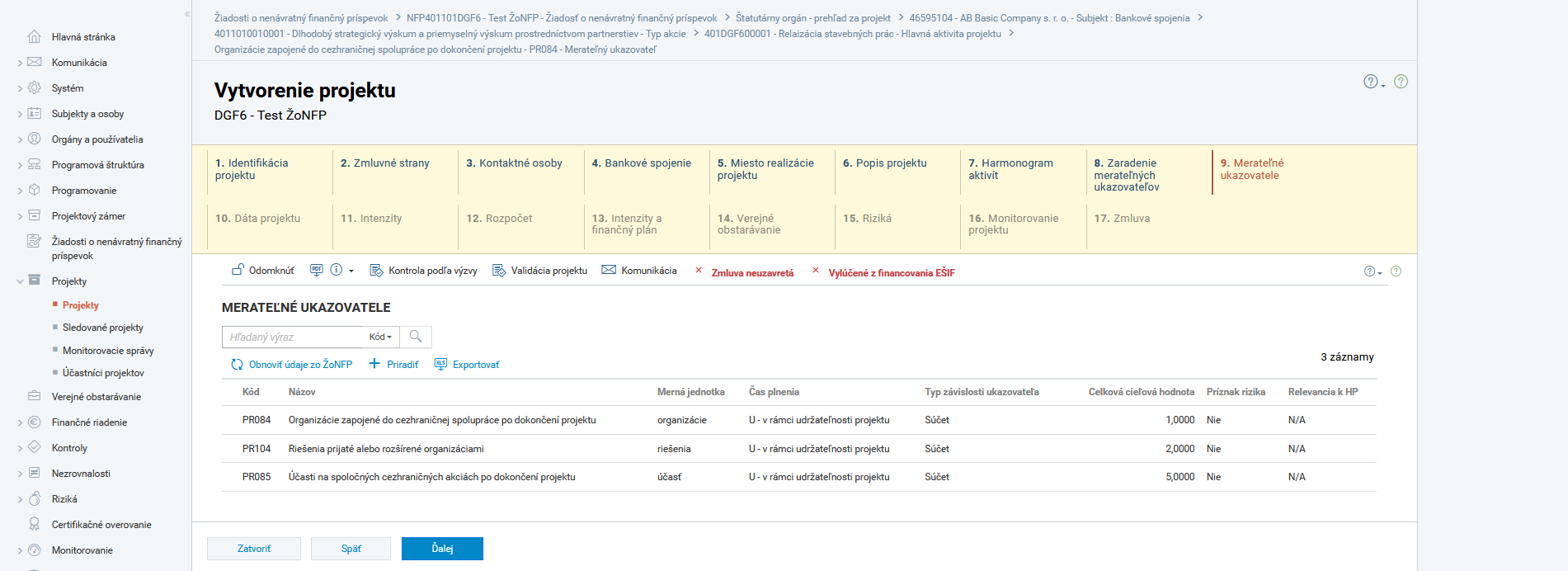 Obrázok č. 23 Deviaty krok sprievodcu vytvorenia projektu – Merateľné ukazovateleV detaile vybraného merateľného ukazovateľa vie používateľ upraviť základné údaje stlačením tlačidla ceruzky podobne, ako v predchádzajúcom kroku wizardu.  10. krok - Dáta projektuV desiatom kroku sprievodcu vytvorením projektu je možné priradiť vybrané dáta. Ide o nepovinný krok sprievodcu, preto ak pre používateľa nie je potrebné priraďovať/odraďovať dáta, pokračuje na ďalší krok sprievodcu vo vytváraní projektu stlačením tlačidla „Ďalej“.Pridanie dát prebieha stlačením tlačidla „+Priradiť“ (viď Obrázok č. 24). Následne sa používateľovi zobrazí obrazovka s dvomi krokmi. V prvom si vyberie príslušný subjekt (v prípade práve jedného subjektu nie je potrebné vyberať, je predvyplnený.) V druhom kroku si prostredníctvom tlačidla „+Priradiť“ vyberie dáta k subjektu, pričom je možné vybrať viacero dát. Potvrdením výberu sa dáta priradia k subjektu a zobrazia v hlavnej obrazovke desiateho kroku sprievodcu vytvorením projektu.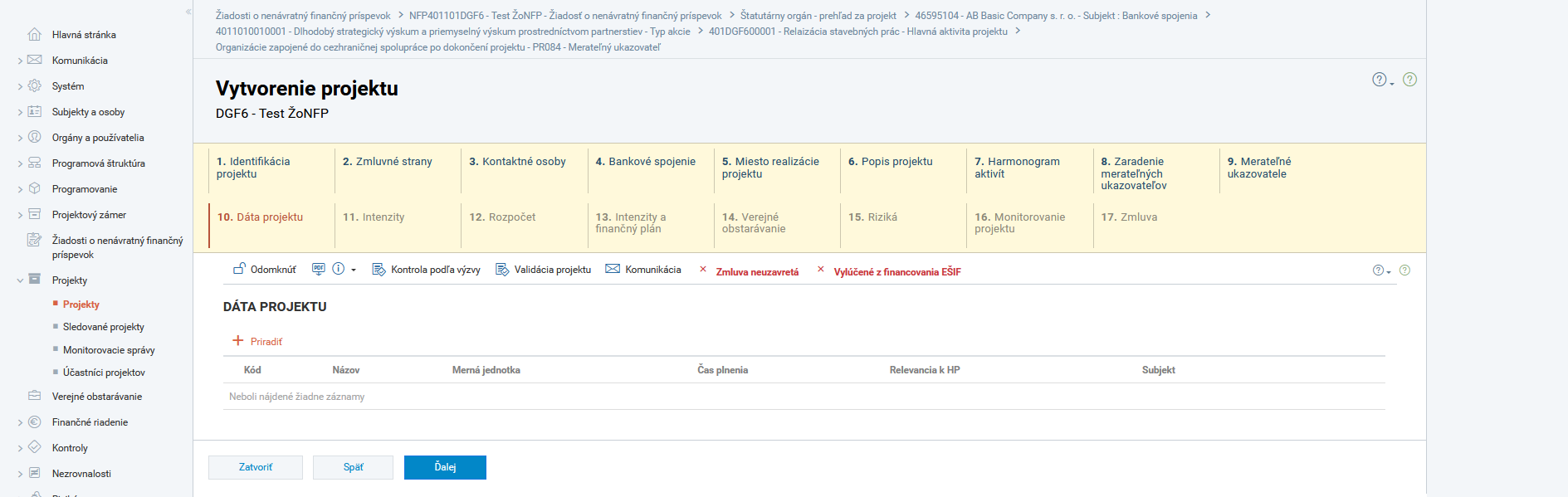 Obrázok č. 24 Desiaty krok sprievodcu vytvorenia projektu – Dáta projektu 11. krok - IntenzityV ďalšom kroku sprievodcu vytvorením projektu je potrebné zadať intenzitu na projekte. Je nutné, aby používateľ vyplnil v detaile intenzity všetky povinné polia. Následne pokračuje na ďalší krok sprievodcu vo vytvorení projektu stlačením tlačidla „Ďalej“ (viď Obrázok č. 25). Výnimkou je prípad, keď na ŽoNFP je zapnutá funkcionalita Použitie intenzít na rozpočte. Vtedy sú všetky údaje v detaile intenzity predvyplnené zo ŽoNFP a používateľ nemusí zadávať žiadne údaje, editácia je možná.Pridanie novej intenzity je možné stlačením tlačidla „+Vytvoriť“. Zadaním všetkých povinných polí a stlačením tlačidla „Dokončiť“ vytvorí používateľ novú intenzitu.Vymazanie intenzity je možné stlačením tlačidla „Vymazať“, ktoré je dostupné na konci riadku vybranej intenzity. Ak je už intenzita použitá na rozpočte, nie je možné ju vymazať. Intenzitu je potrebné najprv odradiť na úrovni všetkých výdavkov v rozpočte, potom jej výmaz bude možný.Detail intenzity je rozdelený do troch častí - Základné údaje, Zdroje a Percentá (viď Obrázok č. 26). Na to, aby sa požívateľ dostal do ďalšieho kroku, je potrebné vyplniť všetky povinné polia v detaile intenzity. Pole Podiel VZ sa vypĺňa podľa relevantnosti. 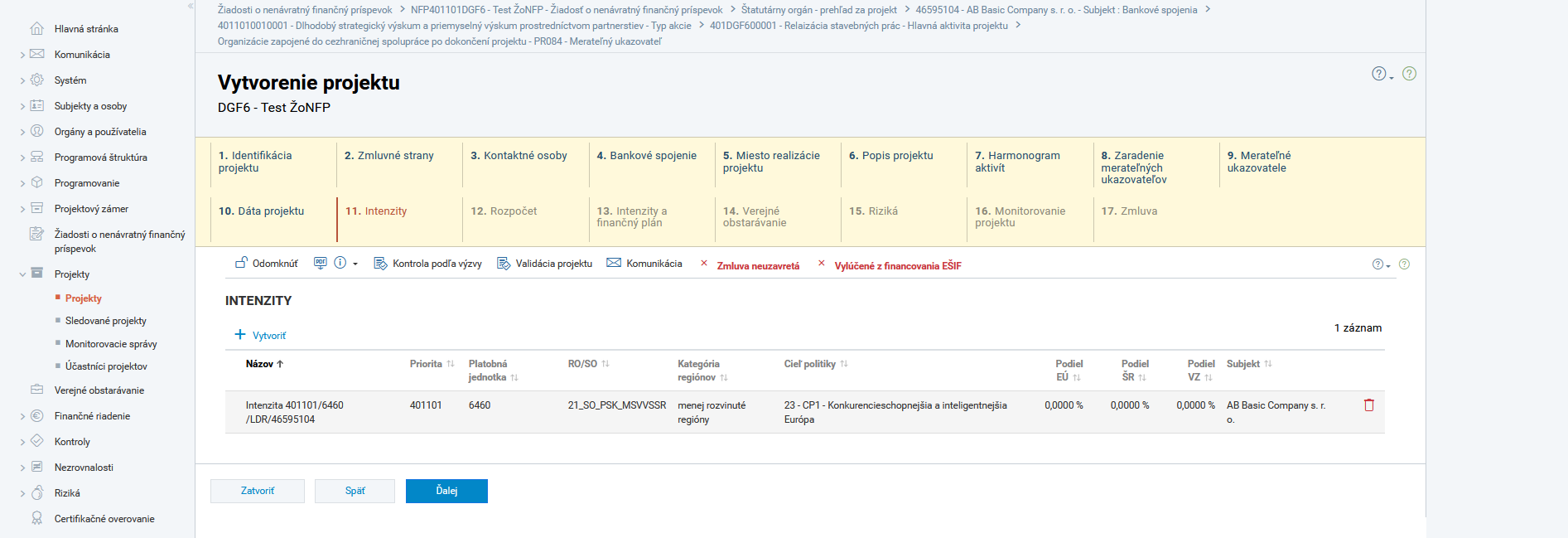 Obrázok č. 25 Jedenásty krok sprievodcu vytvorenia projektu – Intenzity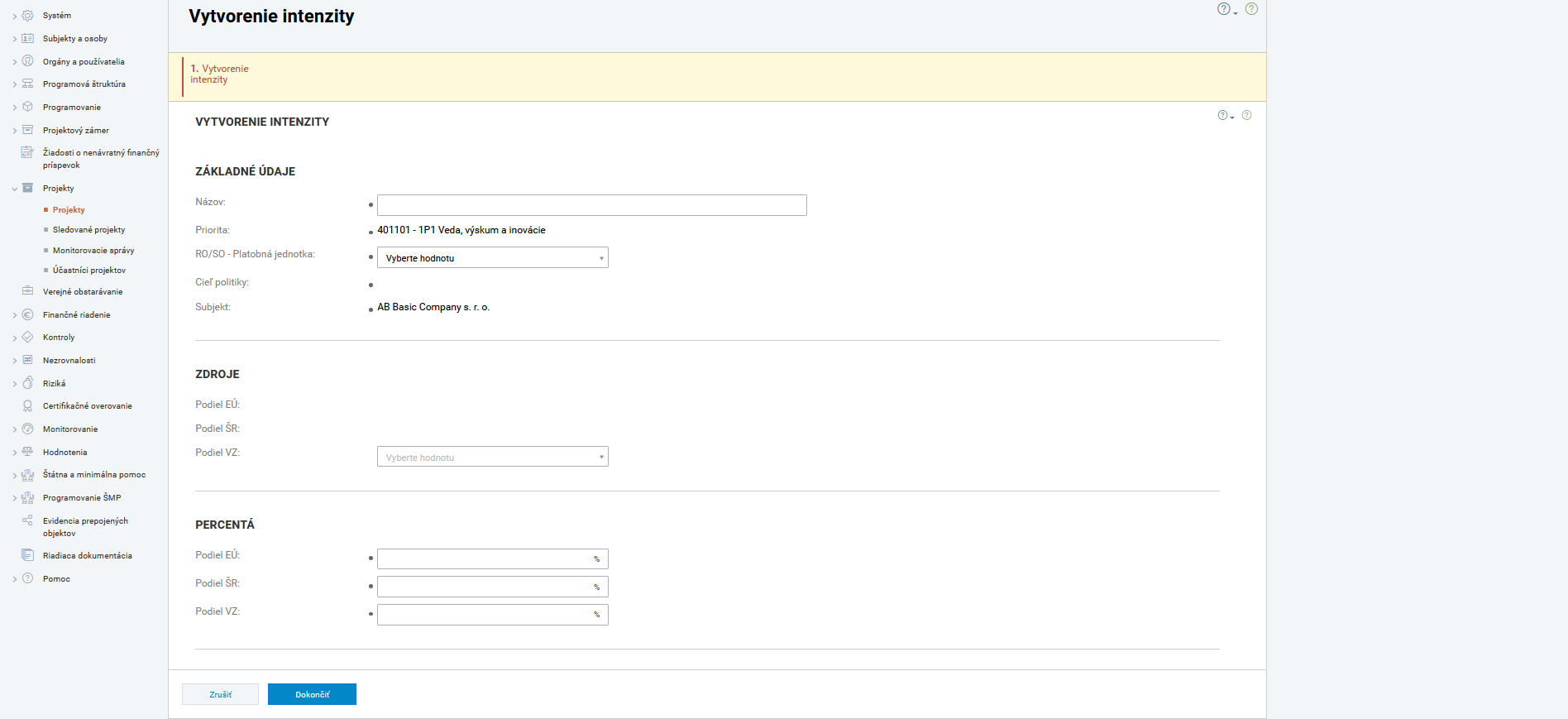 Obrázok č. 26 Vytvorenie intenzity 12. krok - RozpočetV dvanástom kroku sprievodcu vytvorením projektu je možné upraviť rozpočet projektu a to prostredníctvom tlačidla ceruzky. Nad rozpočtom pribudlo k štandardne zobrazeným tlačidlám v každom kroku sprievodcu vytvorením projektu nové tlačidlo – „Export údajov položiek a podpoložiek rozpočtu“ (viď Obrázok č. 27). Prostredníctvom uvedeného tlačidla je umožnené exportovať rozpočet projektu s tromi hárkami – Položky rozpočtu, Podpoložky rozpočtu a sumárny hárok Položky a podpoložky rozpočtu. Možnosť stiahnuť tento export má používateľ aj z detailu projektu v časti Rozpočet a finančný plán – Rozpočet po ukončení wizardu projektu.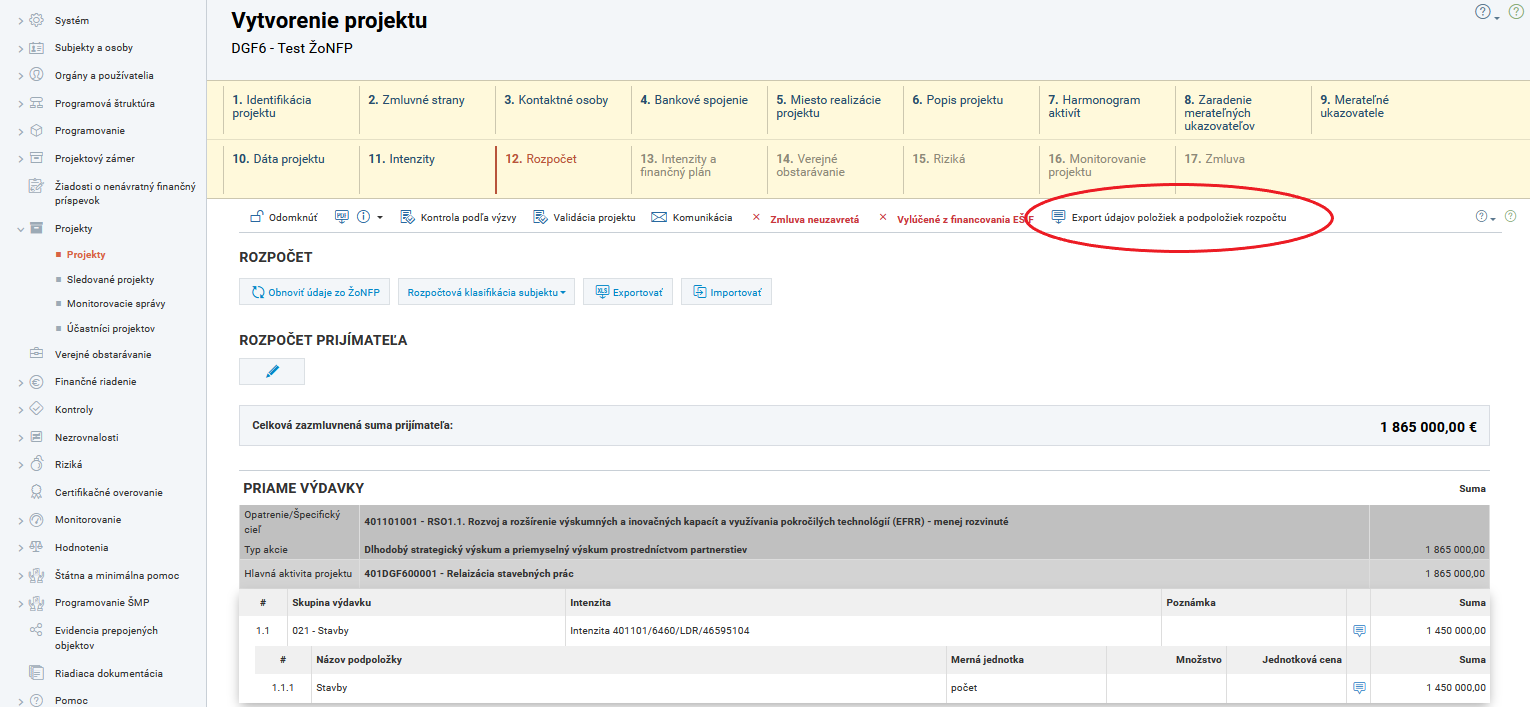 Obrázok č. 27 Dvanásty krok sprievodcu vytvorenia projektu – RozpočetObrazovka pre rozpočet je samostatná pre každý subjekt a je rozdelená na Priame a Nepriame výdavky. Nad sekciami sú dostupné nasledovné tlačidlá:- „Obnoviť údaje zo ŽoNFP“ - je určené na obnovu pôvodných údajov zo ŽoNFP. - „Rozpočtová klasifikácia subjektu“ – Po stlačení tlačidla je možné zadať rozpočtovú klasifikáciu pre daný subjekt v štyroch oblastiach: bežné výdavky, kapitálové výdavky, zálohová platba–bežné výdavky a zálohová platba–kapitálové výdavky. Tieto údaje je možné vyplniť aj keď je už v stave Zmluva uzavretá v jeho detaile. Výhodou je, že nastavené údaje rozpočtovej klasifikácie sa predvyplnia  pri vytváraní každého deklarovaného výdavku  na ŽoP už na verejnej časti aplikácie ITMS2014+ a nie je potrebné ich vypĺňať prijímateľom alebo zamestnancom RO/SO.- „Exportovať“ – Možnosť stiahnuť si rozpočet vo formáte xls do svojho počítača, slúži ako šablóna na import rozpočtu v špecifických prípadoch.- „Importovať“ - Možnosť importovať už hotový rozpočet projektu prostredníctvom vyplnenej šablóny rozpočtu. Importovaním súboru sa prepíšu pôvodne zadané údaje.Ak používateľ vyplnil všetky povinné polia, pokračuje na ďalší krok sprievodcu vo vytvorení projektu stlačením tlačidla „Ďalej“. 13. krok -  Intenzity a finančný plánV trinástom kroku sprievodcu vytvorením projektu (viď Obrázok č. 28) je zobrazený prehľad o celkovej zazmluvnenej sume projektu na základe vyplnenia rozpočtu za všetky subjekty v  predchádzajúcom kroku. V prípade projektu, ktorý generuje príjem, je potrebné doplniť celkovú výšku oprávnených výdavkov subjektu v eurách. Možné je tiež prípadne upraviť stanovené intenzity projektu.Intenzity je možné upraviť kliknutím na vybraný riadok intenzity a úpravou vybraných častí v jej detaile.Stlačením tlačidla „Ďalej“ sa používateľ dostane na ďalší krok sprievodcu vytváraním projektu.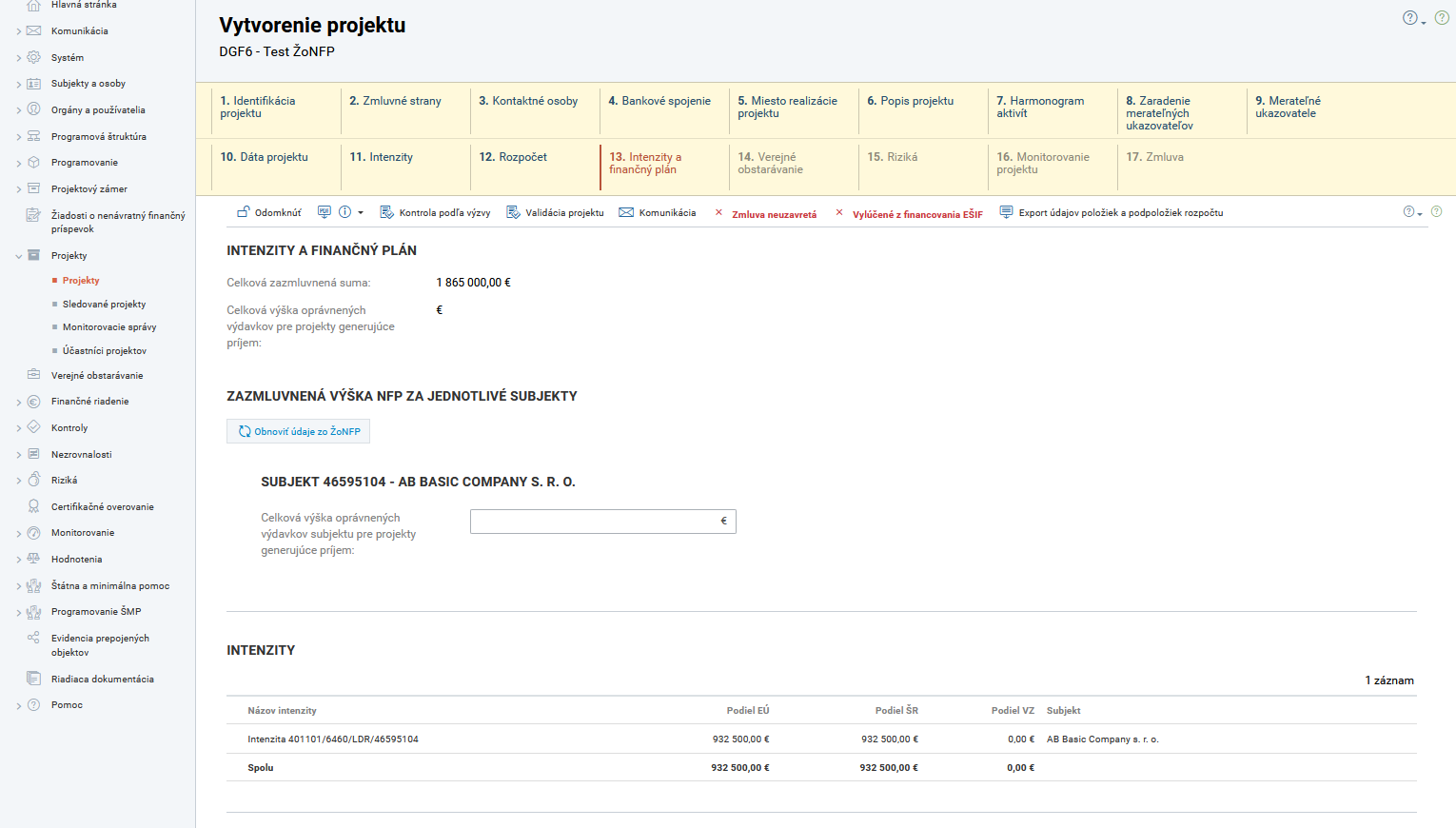 Obrázok č. 28 Trinásty krok sprievodcu vytvorenia projektu – Intenzity a finančný plán 14. krok - Verejné obstarávanieĎalší krok sprievodcu vytvorením projektu je zameraný na úpravy v oblasti verejného obstarávania. Ak pre používateľa nie sú potrebné žiadne úpravy, pokračuje na ďalší krok sprievodcu vo vytváraní projektu stlačením tlačidla „Ďalej“.Ak používateľ potrebuje vymazať priradené verejné obstarávanie, spraví tak stlačením ikony Vymazať, ktoré je zobrazené na konci riadku vybraného verejného obstarávania (viď Obrázok č. 29). Ak používateľ potrebuje priradiť k projektu nové verejné obstarávanie, spraví tak stlačením tlačidla „+Priradiť“ (viď Obrázok č. 29). Používateľovi sa zobrazí obrazovka so zoznamom verejných obstarávaní, ktorých zadávateľom, obstarávateľom, zodpovedným subjektom je prijímateľ alebo partneri na projekte a toto verejné obstarávanie ešte nie je priradené k projektu. Po potvrdení výberu zvoleného verejného obstarávania stlačením tlačidla „Vybrať“ sa používateľovi zobrazí dvojkrokový sprievodca vytvorením verejného obstarávania (viď Obrázok č. 30). V prvom kroku je možné upraviť základné údaje – Hodnota zákazky na projekte a Doplňujúci stav verejného obstarávania, prípadne doplniť Poznámku. V druhom kroku je potrebné priradiť k verejnému obstarávaniu aktivity projektu, ktorých sa týka.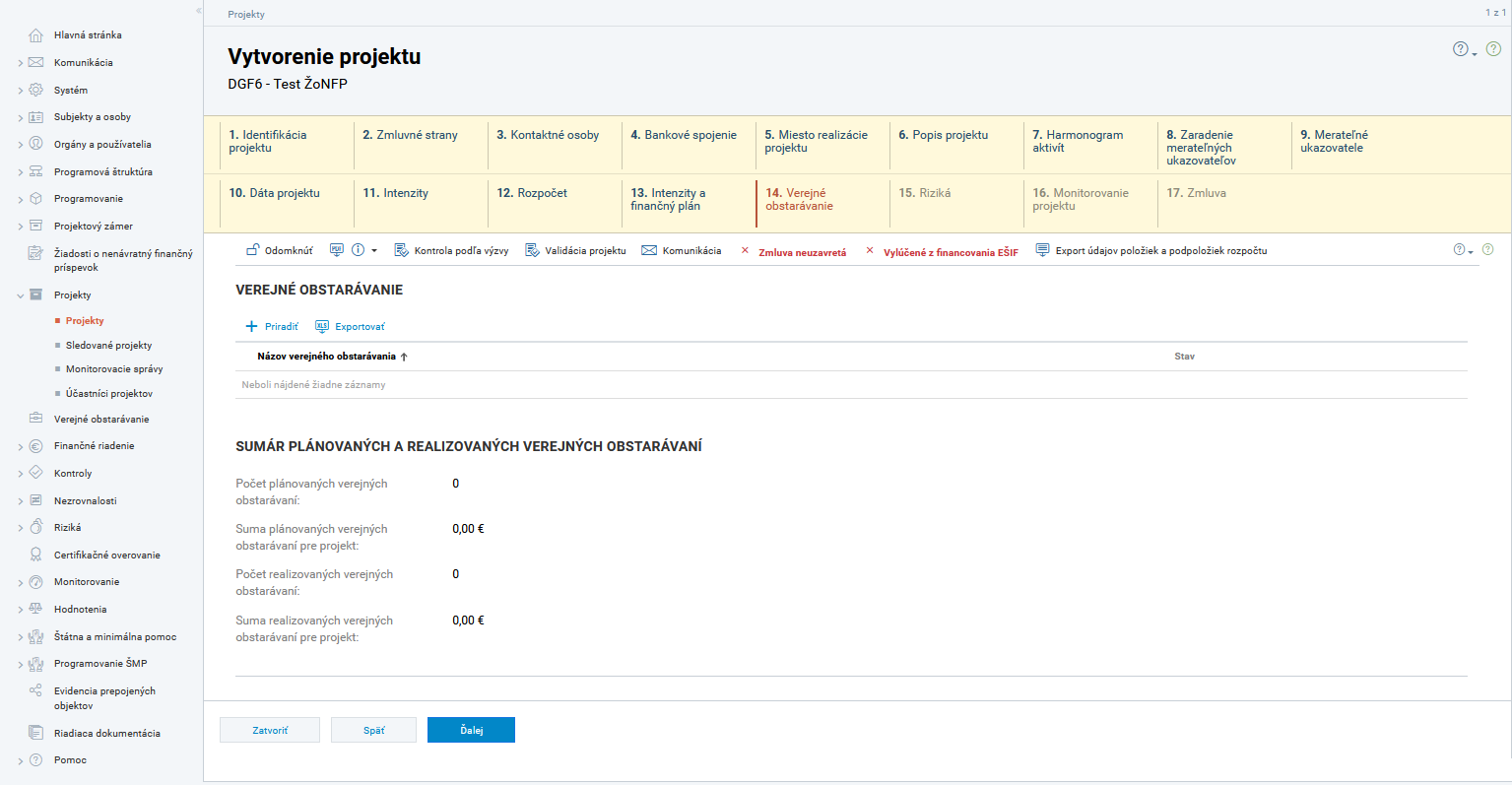 Obrázok č. 29 Štrnásty krok sprievodcu vytvorenia projektu – verejné obstarávanie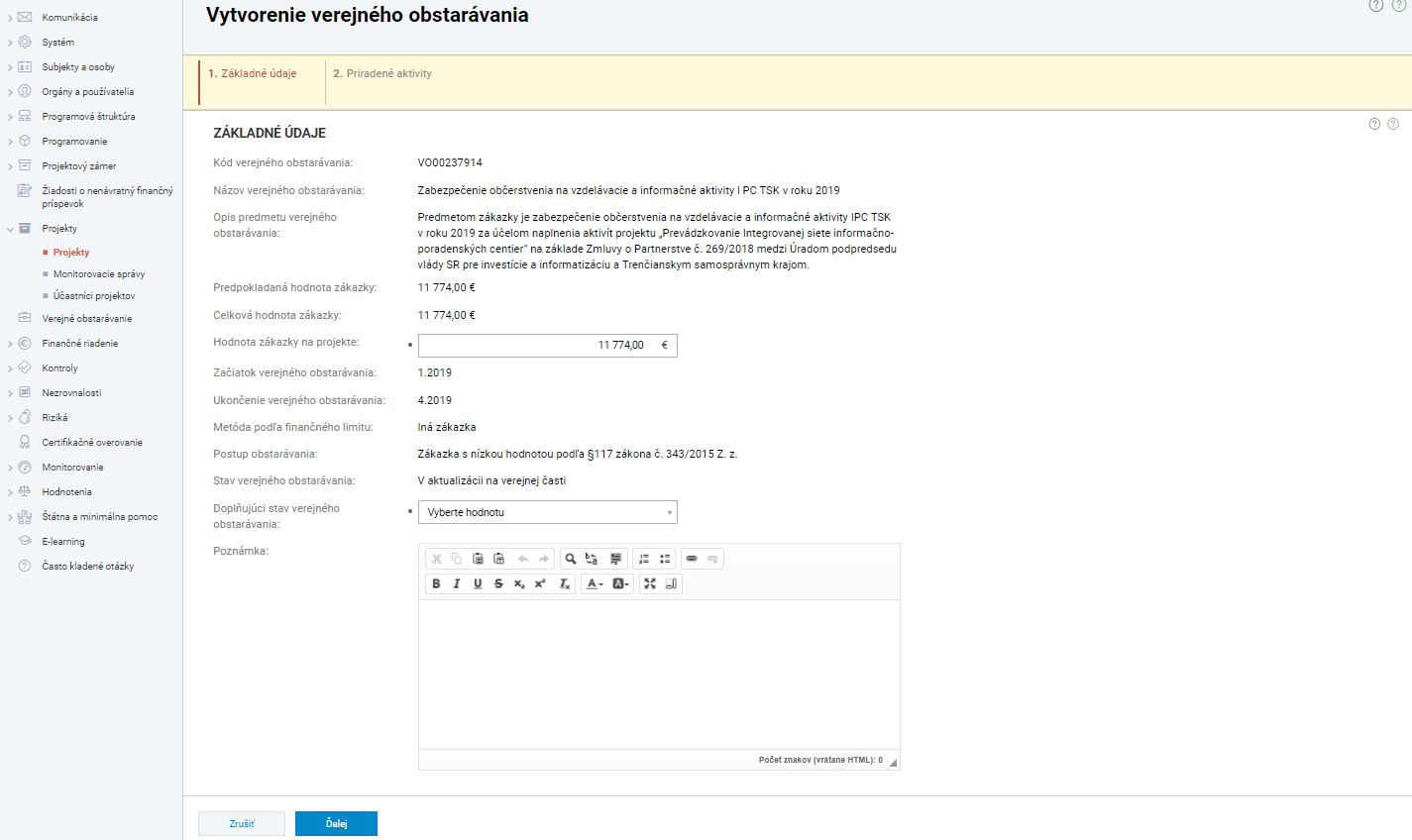 Obrázok č. 30 Priradenie vytvoreného verejného obstarávaniaNad zoznamom verejných obstarávaní je dostupné tlačidlo „Exportovať“, ktorým si používateľ vie vytvoriť export zoznamu priradených verejných obstarávaní na projekte vo formáte xls. 15. krok - RizikáĎalší krok sprievodcu vytvorením projektu je orientovaný na riziká a rizikové merateľné ukazovatele. Používateľ môže editovať existujúce riziká a rizikové merateľné ukazovatele. Ak pre používateľa nie je potrebné identifikovať riziká, pokračuje na ďalší krok sprievodcu vo vytváraní projektu stlačením tlačidla „Ďalej“.Ak je potrebné, aby používateľ za určitých okolností zaevidoval ďalšie riziko projektu, spraví tak stlačením tlačidla „+Vytvoriť“, ktoré je dostupné nad zoznamom rizík na obrazovke pätnásteho kroku sprievodcu vytvorením projektu (viď Obrázok č.31).Nad zoznamom rizík projektu je taktiež dostupné tlačidlo „Obnoviť údaje zo ŽoNFP“, ktoré v prípade potreby aktualizuje riziká, tak ako boli nastavené na ŽoNFP.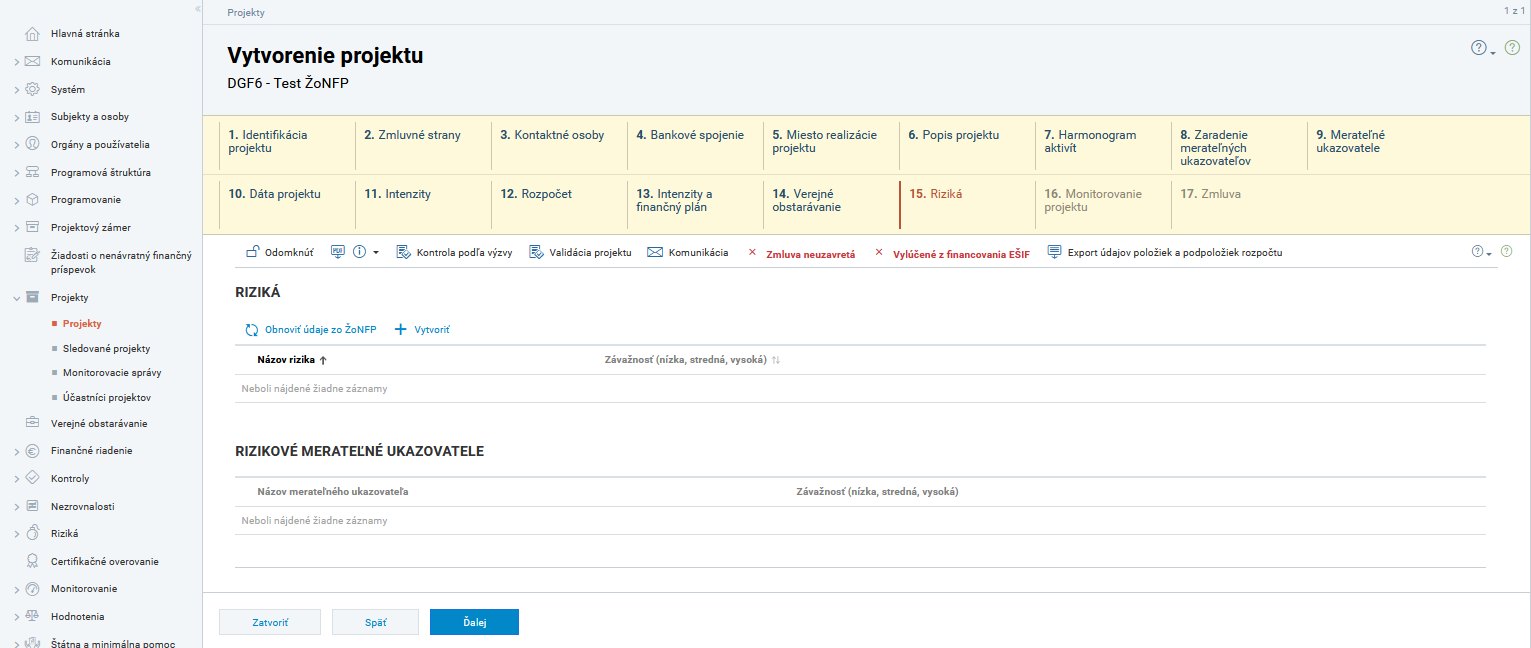 Obrázok č. 31 Pätnásty krok sprievodcu vytvorenia projektu – RizikáV prípade vytvorenia nového rizika sa po stlačení tlačidla „+Vytvoriť“ zobrazí používateľovi nová obrazovka, na ktorej je potrebné vyplniť všetky povinné údaje a potvrdiť dokončenie tlačidlom „Dokončiť“ (viď Obrázok č. 32).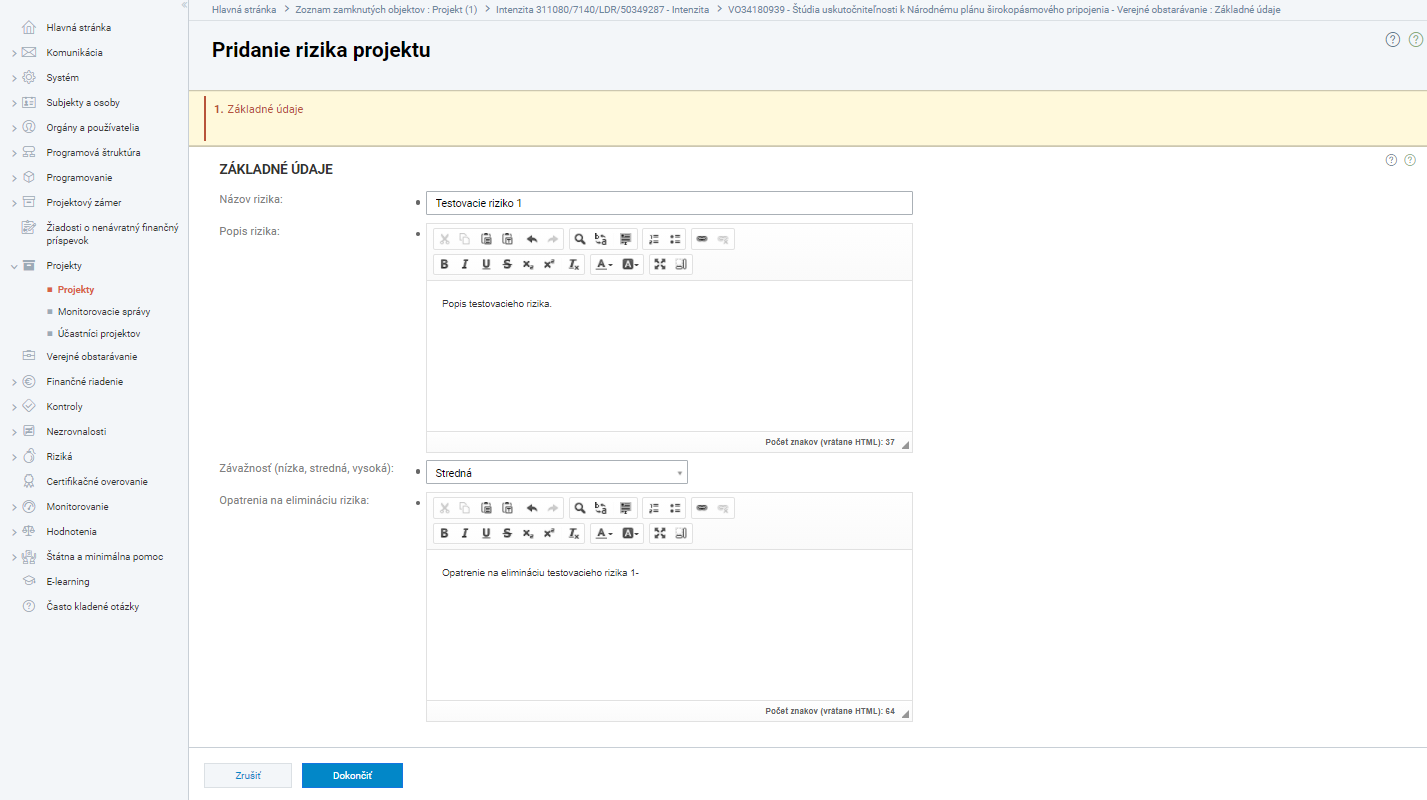 Obrázok č. 32 Pridanie rizika projektu 16. krok -  Monitorovanie projektuV ďalšom kroku sprievodcu vytvorením projektu je potrebné vytvoriť, monitorovacie termíny projektu (minimálne jeden). Po vytvorení používateľ pokračuje stlačením tlačidla „Ďalej“.Pre vytvorenie nového monitorovacieho termínu je potrebné stlačiť tlačidlo „Vytvoriť“ (viď Obrázok č.33). a vyplniť všetky povinné polia (viď Obrázok č.34). Pre vymazanie monitorovacieho termínu je potrebné stlačiť tlačidlo „Vymazať“, ktoré je dostupné na konci riadku vybraného konkrétneho monitorovacieho termínu. 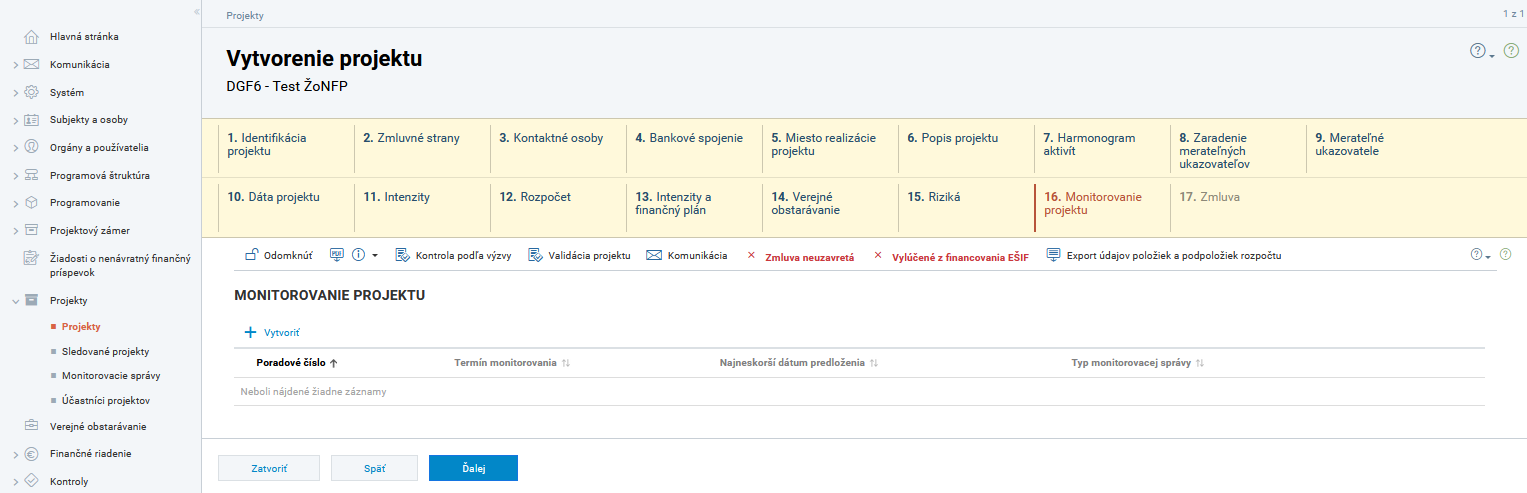 Obrázok č. 33 Šestnásty krok sprievodcu vytvorenia projektu – Monitorovanie projektu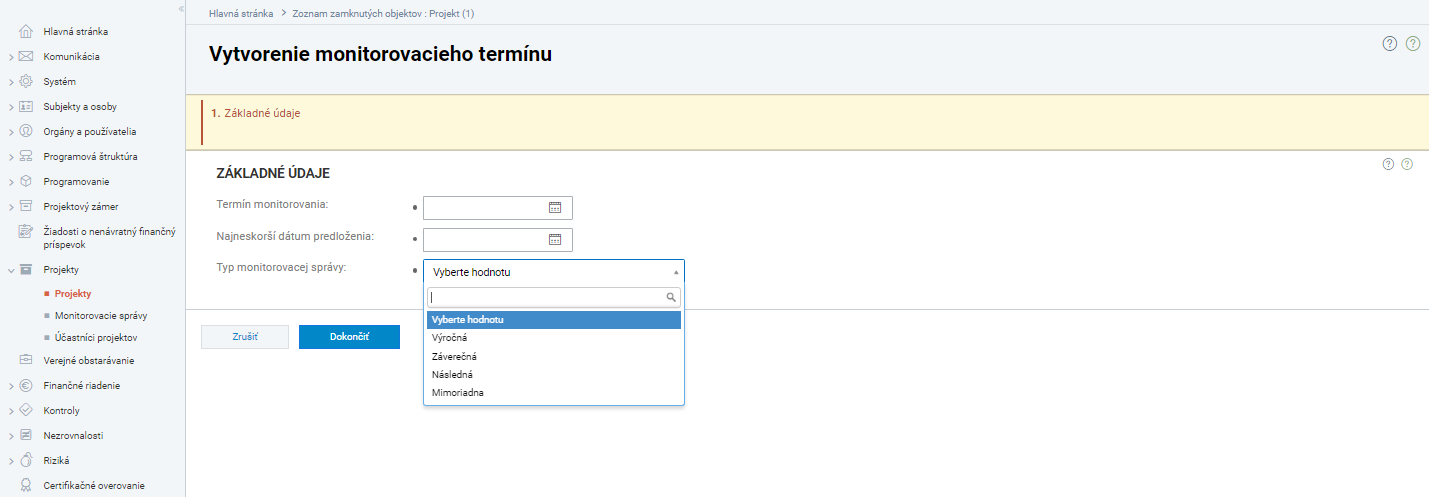 Obrázok č. 34 Vytvorenie monitorovacieho termínu 17. krok - ZmluvaPosledný krok sprievodcu vytvorením projektu je zameraný na nahratie Zmluvy o NFP a doplnenie povinných polí so základnými údajmi o zmluve ako je číslo zmluvy, dátum platnosti a účinnosti zmluvy, nahratie samotného dokumentu a doplnenie URL adresy zverejnenej Zmluvy o NFP, ak je dostupná (viď Obrázok č. 35). Posunom do tohto kroku sa vygeneruje celý kód projektu.V prípade potreby dodania podkladov pre vytvorenie Zmluvy o NFP od žiadateľa je možné použiť tlačidlo „Komunikácia“ a dožiadať doplnenie potrebných náležitostí. Toto tlačidlo je dostupné počas celého procesu vytvorenia projektu.Stlačením tlačidla „Dokončiť“ sa Projekt posúva do stavu spracovania „Zmluva uzavretá“. Od tohto momentu už prijímateľ môže predkladať ŽoP a monitorovacie správy.Obrázok č. 35 Sedemnásty krok sprievodcu vytvorenia projektu – Zmluva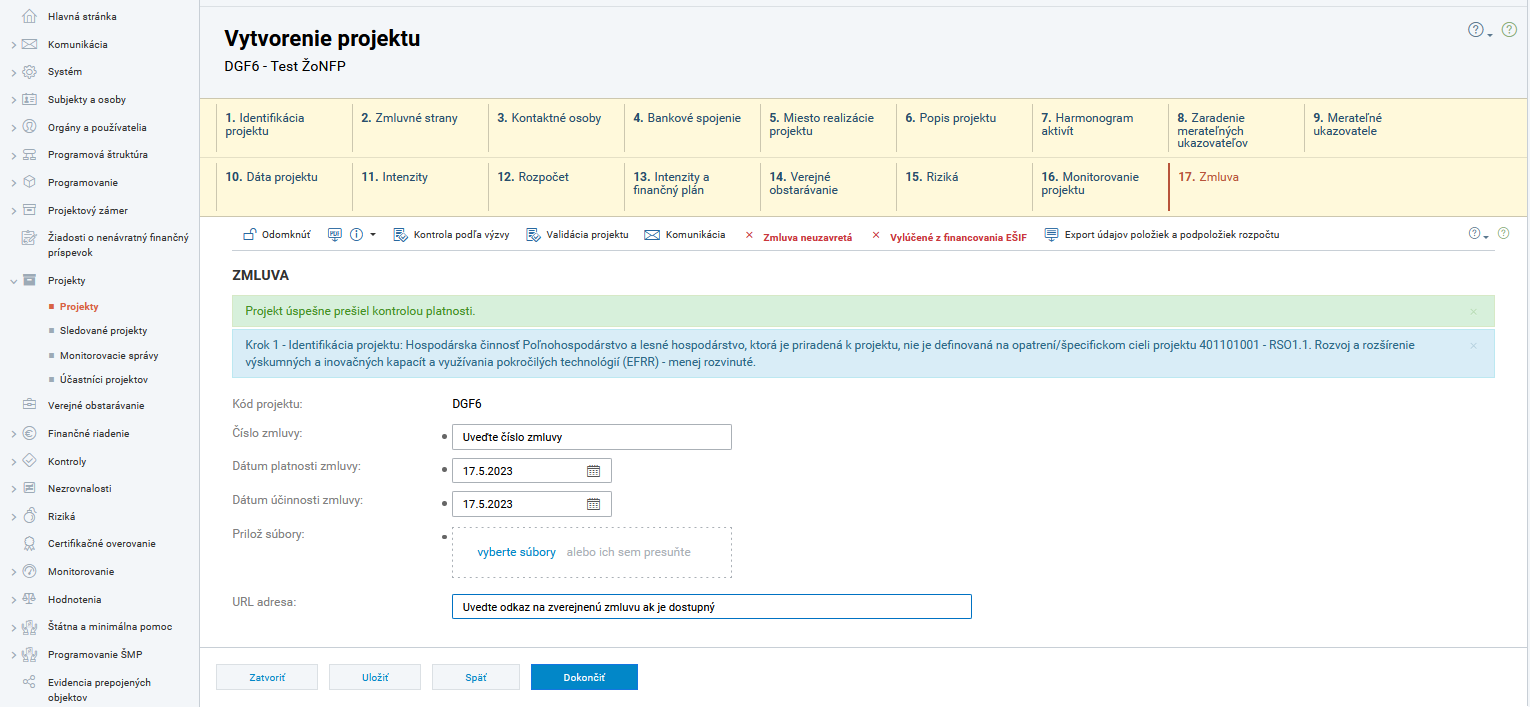 Podpora procesu zazmluvnenia projektu v systéme ITMS2014+5.1 Možnosť hromadného generovania zmlúv o NFPV detaile každej výzvy, v časti Súvisiace evidencie sa nachádza Súhrnný prehľad ŽoNFP (viď Obrázok č.36). V rámci uvedeného prehľadu sú v záložke Schválené ŽoNFP nad zoznamom tlačidlá – Export údajov pre generovanie zmlúv a Technická predloha pre vytvorenie Zmluvy o NFP (viď Obrázok č.37). Používateľ neverejnej časti ITMS2014+ má možnosť si stiahnuť túto Technickú predlohu pre vytvorenie Zmluvy o NFP (formát word) a zároveň si vygenerovať zdrojový súbor - Export údajov pre generovanie zmlúv (formát excel). Následne spustením hromadnej korešpondencie v Technickej predlohe pre vytvorenie zmluvy o NFP a jej prepojením so zdrojovým súborom Export údajov pre generovanie zmlúv sú používateľovi jednoducho a rýchlo predvyplnené do predlohy Zmluvy o NFP údaje všetkých schválených ŽoNFP na vybranej výzve. Tento spôsob vyplnenia eliminuje chyby, ktoré je možné spôsobiť manuálnym zadávaním dát to predlohy zmluvy o NFP.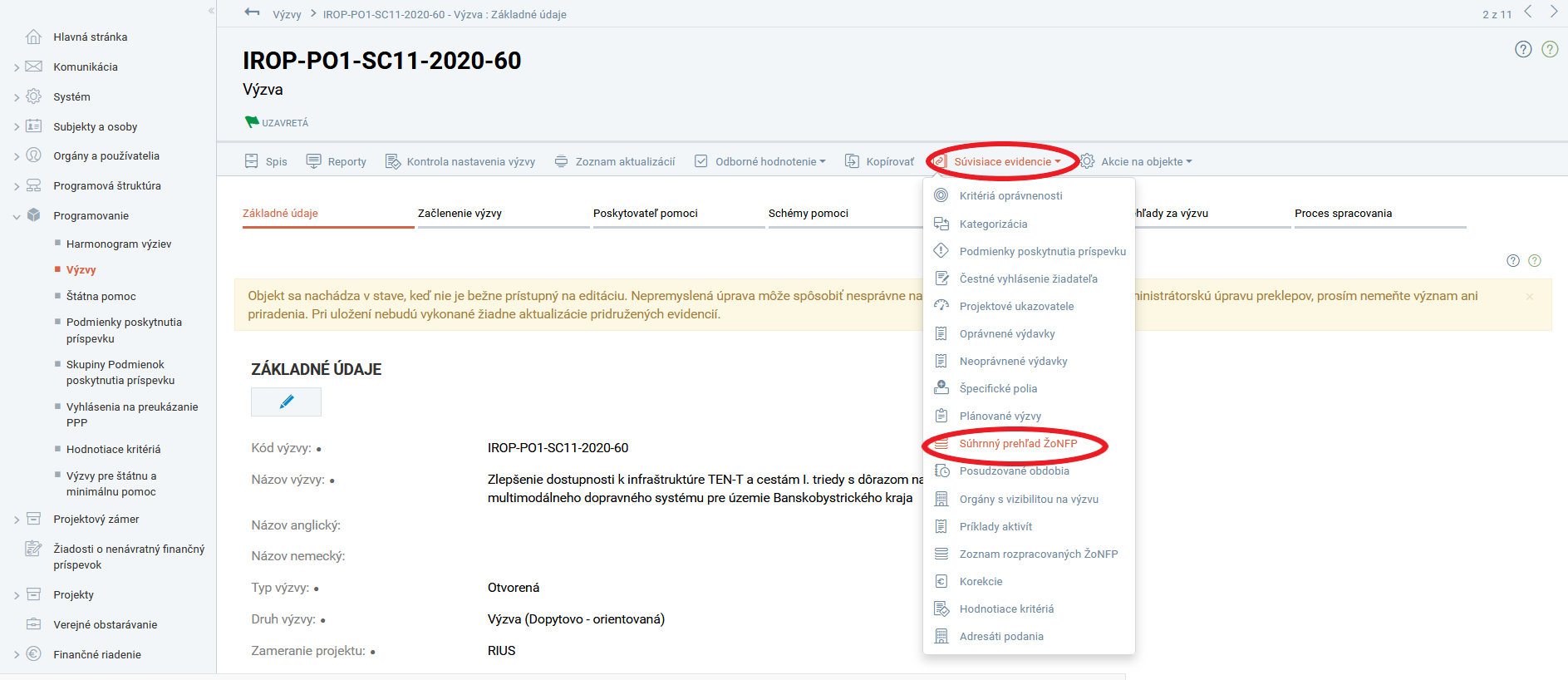 Obrázok č. 36 Výzva – Súvisiace evidencie- Súhrnný prehľad ŽoNFP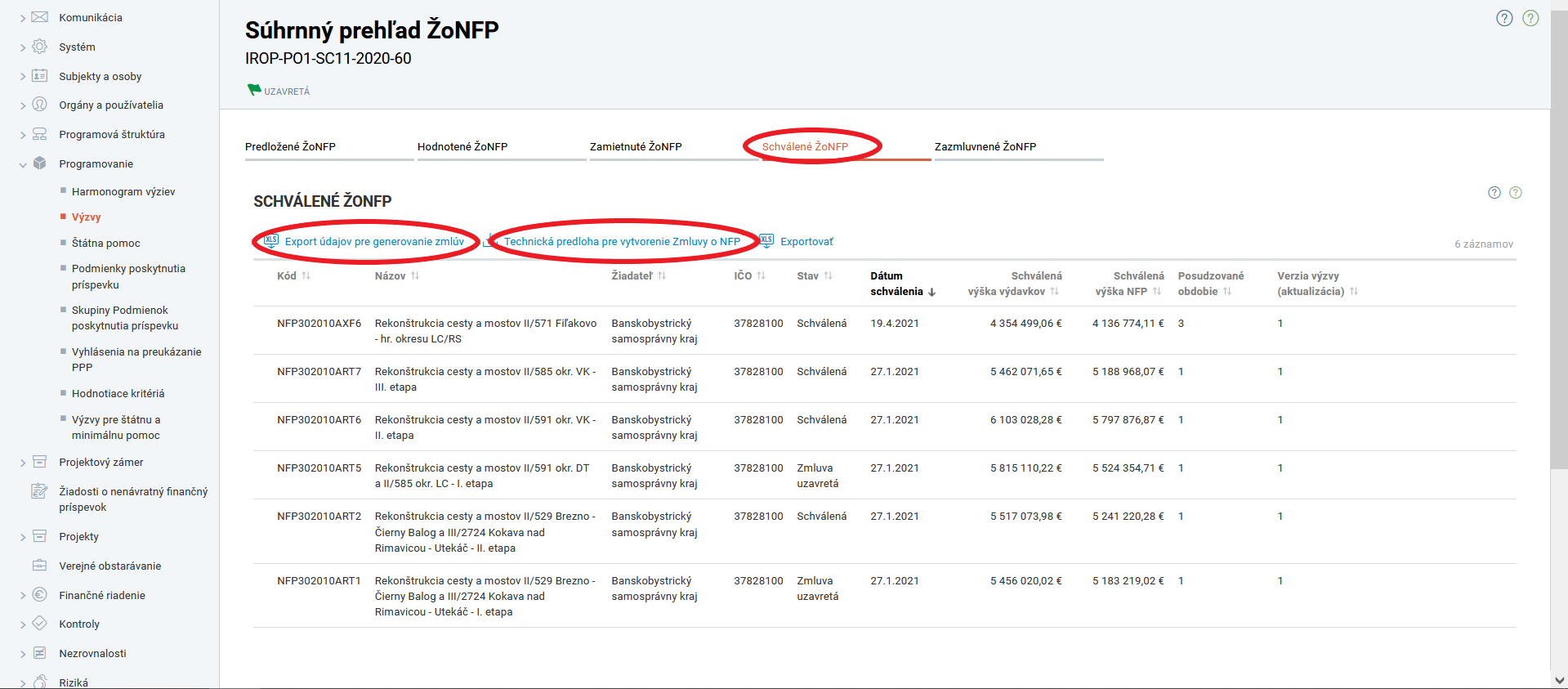 Obrázok č. 37 Možnosť hromadného generovania zmlúv o NFP5.2  Možnosť generovať predmet podpory na ŽoNFPV praxi existujú prípady, kedy sa nepodpisuje zmluva o NFP ale vydáva sa tzv. Rozhodnutie o schválení, ktorého prílohou je Predmet podpory. Predmet podpory je možné generovať priamo zo schválenej ŽoNFP prostredníctvom reportu nachádzajúceho sa v detaile ŽoNFP - záložka Reporty (viď Obrázok č.38).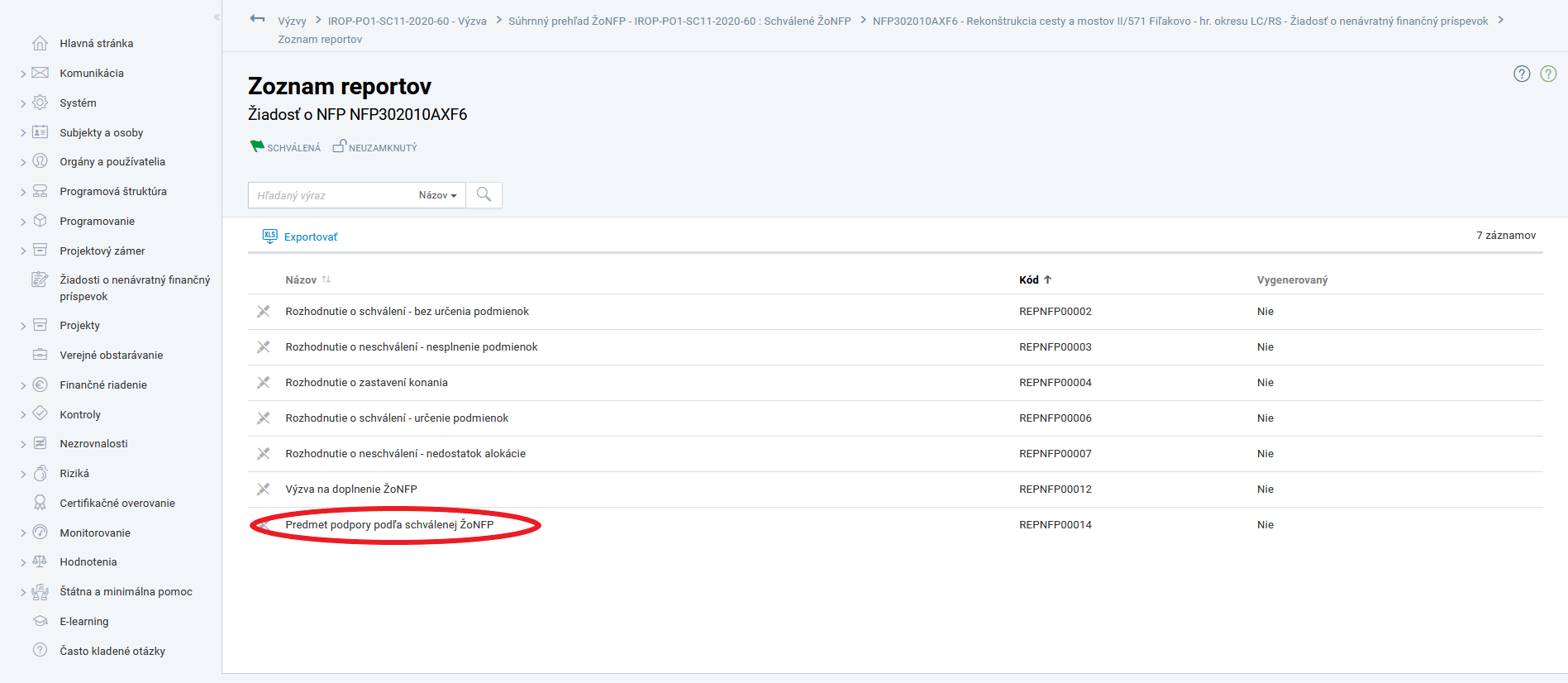 Obrázok č. 38 Generovanie Predmetu podpory zo záložky Reporty na schválenej ŽoNFPZmena projektuŽivotný cyklus projektov prebieha v prostredí ovplyvňovanom internými a externými rizikovými faktormi viac či menej ovplyvňujúcimi schopnosť projektu spĺňať povinnosti vyplývajúce zo Zmluvy, čo v praxi generuje potrebu vykonávať zmeny na projektoch jednak v čase ich realizácie, ako aj počas obdobia ich udržateľnosti. Zmenu, ktorá na projekte reálne prebehne je potrebné zaznamenať aj v aplikácii ITMS2014+.6.1  Vytvorenie zmeny projektu v neverejnej častiZmena na projekte v neverejnej časti sa vytvára v detaile projektu prostredníctvom tlačidla Zmeniť projekt v hornej lište (viď Obrázok č.39). Podmienkou je uzamknutie projektu.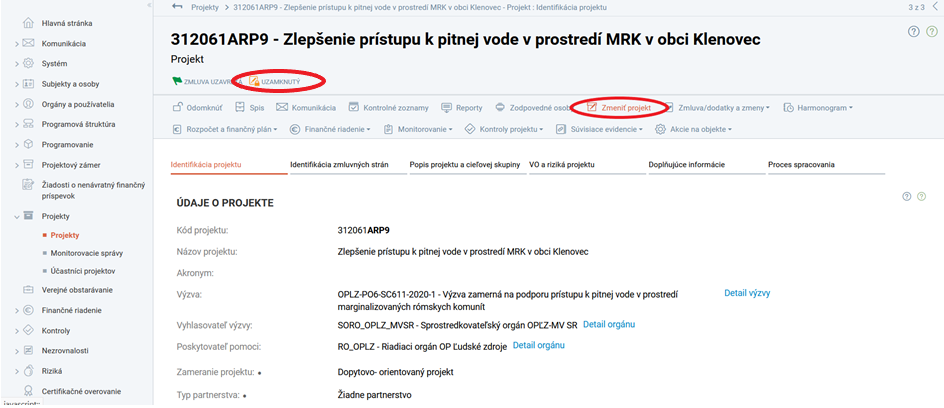 Obrázok č. 39 Vytvorenie zmeny projektuPo stlačení tlačidla „Zmeniť projekt“ sa používateľ dostane do detailu Zmeny (viď Obrázok č.40), kde je potrebné vybrať relevantný typ zmeny, určiť či sa jedná o zmenu s dodatkom a dostatočne popísať predmet zmeny v príslušnom editačnom poli. V dolnej časti obrazovky sa nachádza výberové pole Vytvoriť právneho nástupcu, prednastavené na hodnotu Nie. V prípade ak zmena projektu súvisí s vytvorením právneho nástupcu na projekte, je potrebné uvedené pole nastaviť na hodnotu Áno. V prípade, ak používateľ označí checkbox s názvom Zmena s dodatkom, štruktúra detailu Zmeny sa zmení. Pribudne pole Číslo dodatku a pole s názvom Predmet zmeny sa zmení na Predmet dodatku (viď Obrázok č.41). V oboch prípadoch musí používateľ vyplniť všetky povinné polia. Po vyplnení stlačí tlačidlo „Dokončiť“.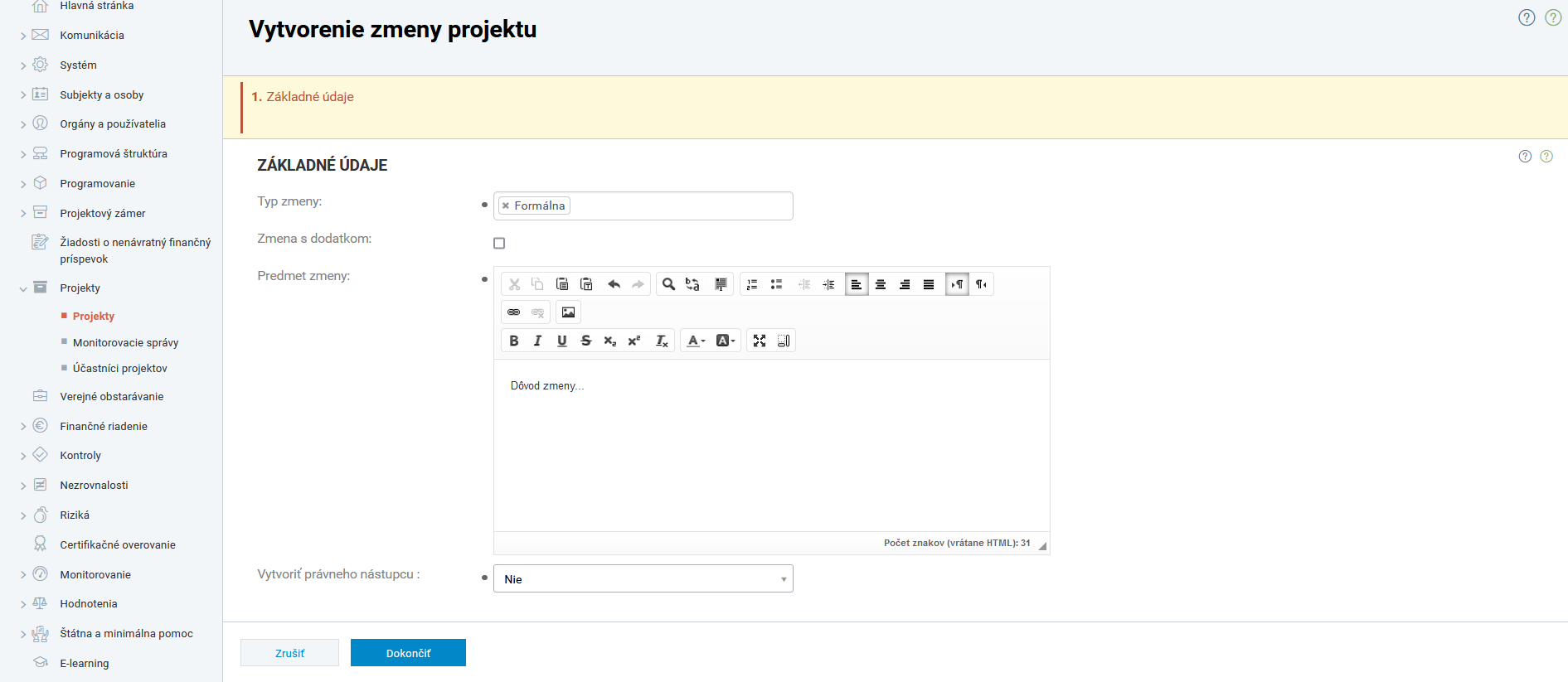 Obrázok č. 40 Detail zmeny projektu bez dodatku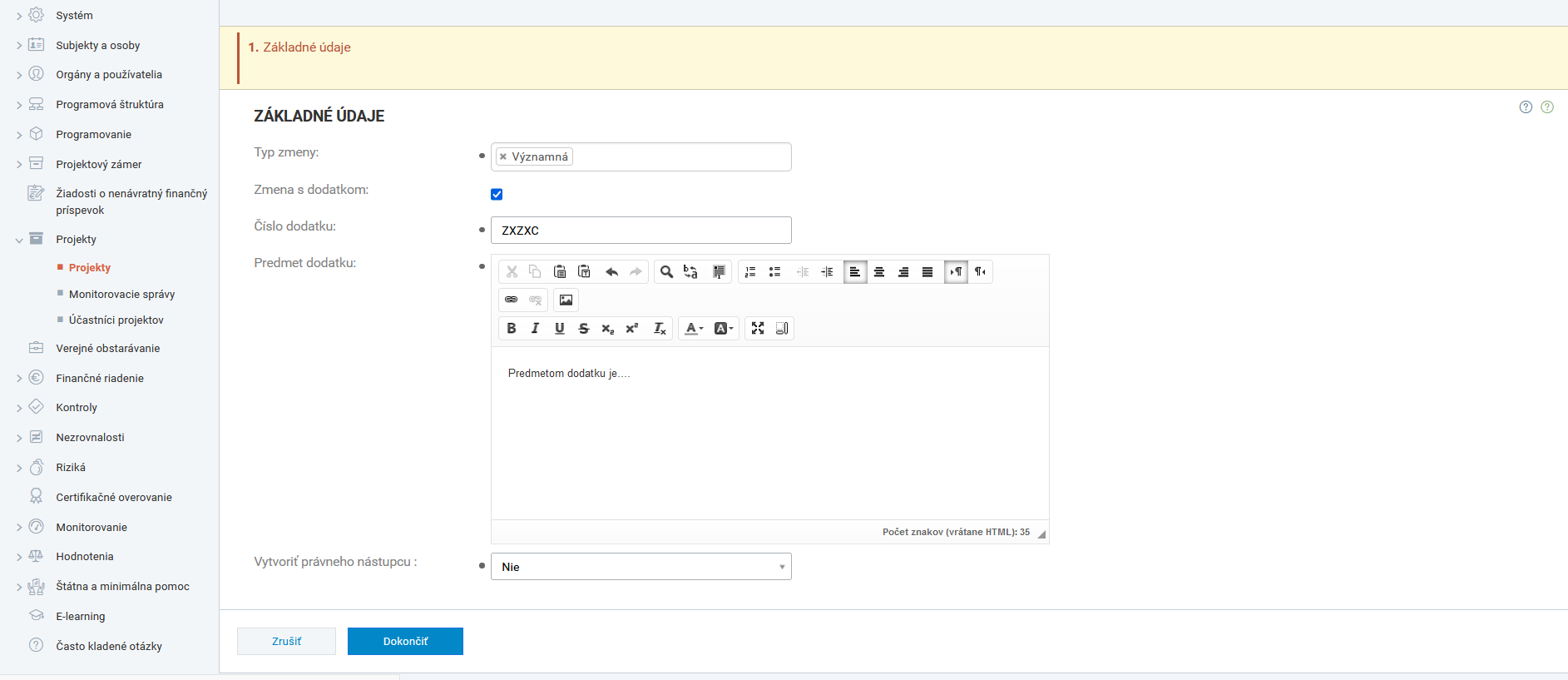 Obrázok č. 41 Detail zmeny projektu s dodatkom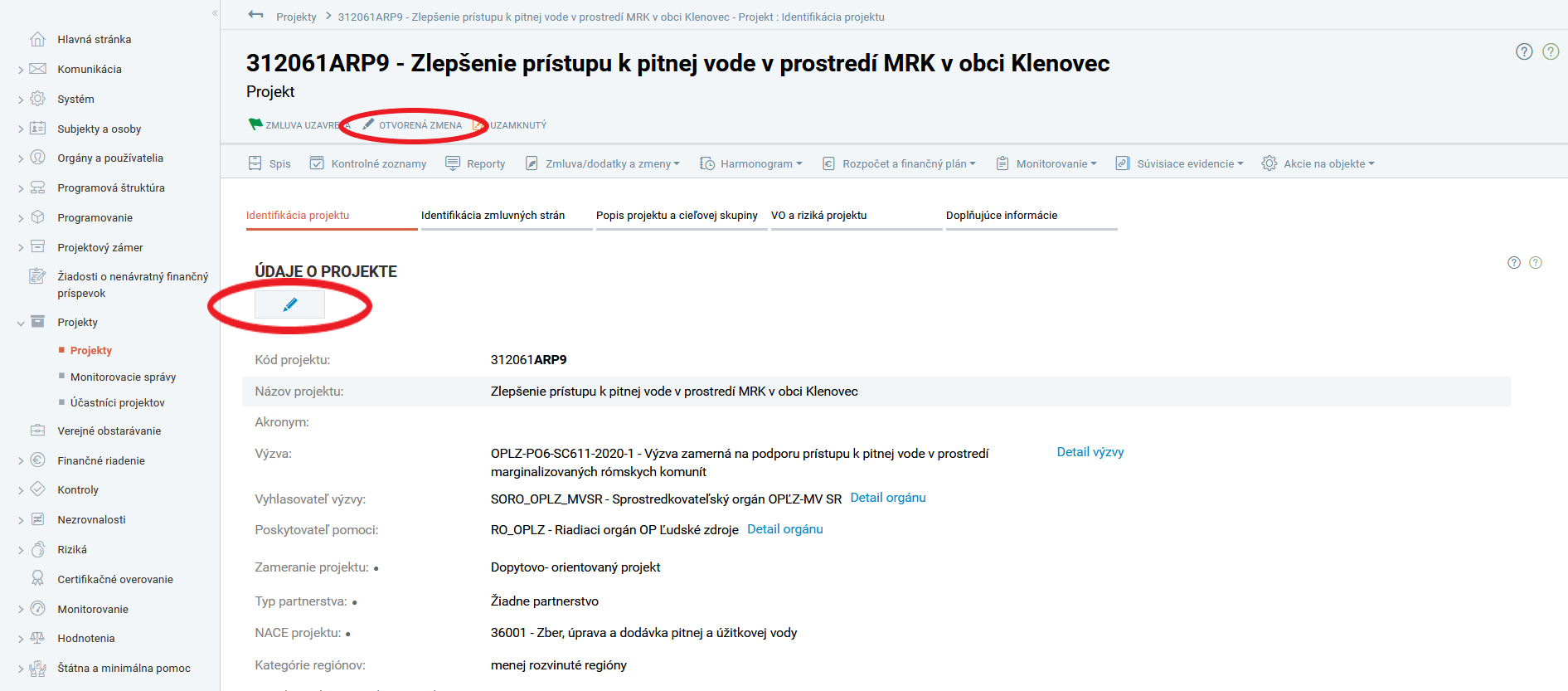 Obrázok č. 42 Detail rozpracovanej verzie projektu na neverejnej častiPoužívateľ sa automaticky dostáva do detailu rozpracovanej verzie projektu. Nad hornou lištou v detaile je uvedená informácia o Otvorenej zmene na projekte a ikona s ceruzou v jednotlivých záložkách potvrdzuje, že rozpracovaná verzia projektu je v edit móde, čo umožňuje vykonať úpravy podľa predmetu zmeny alebo dodatku (viď Obrázok č.42). Na projekte môže byť v jednom momente rozpracovaná iba jedna verzia projektu resp. otvorená iba jedná zmena. Po vykonaní úprav má používateľ možnosť vygenerovať Predmet podpory a následne:Ukončiť zmenu a o zmene informovať prijímateľa prostredníctvom komunikáciePre ukončenie zmeny je potrebné vrátiť sa späť do aktuálnej verzie projektu - buď cez tlačidlo Späť, alebo prostredníctvom záložky Zmluva/dodatky a zmeny, možnosť Verzie projektu s následným výberom aktuálnej verzie (viď Obrázok č.43 a Obrázok č.44)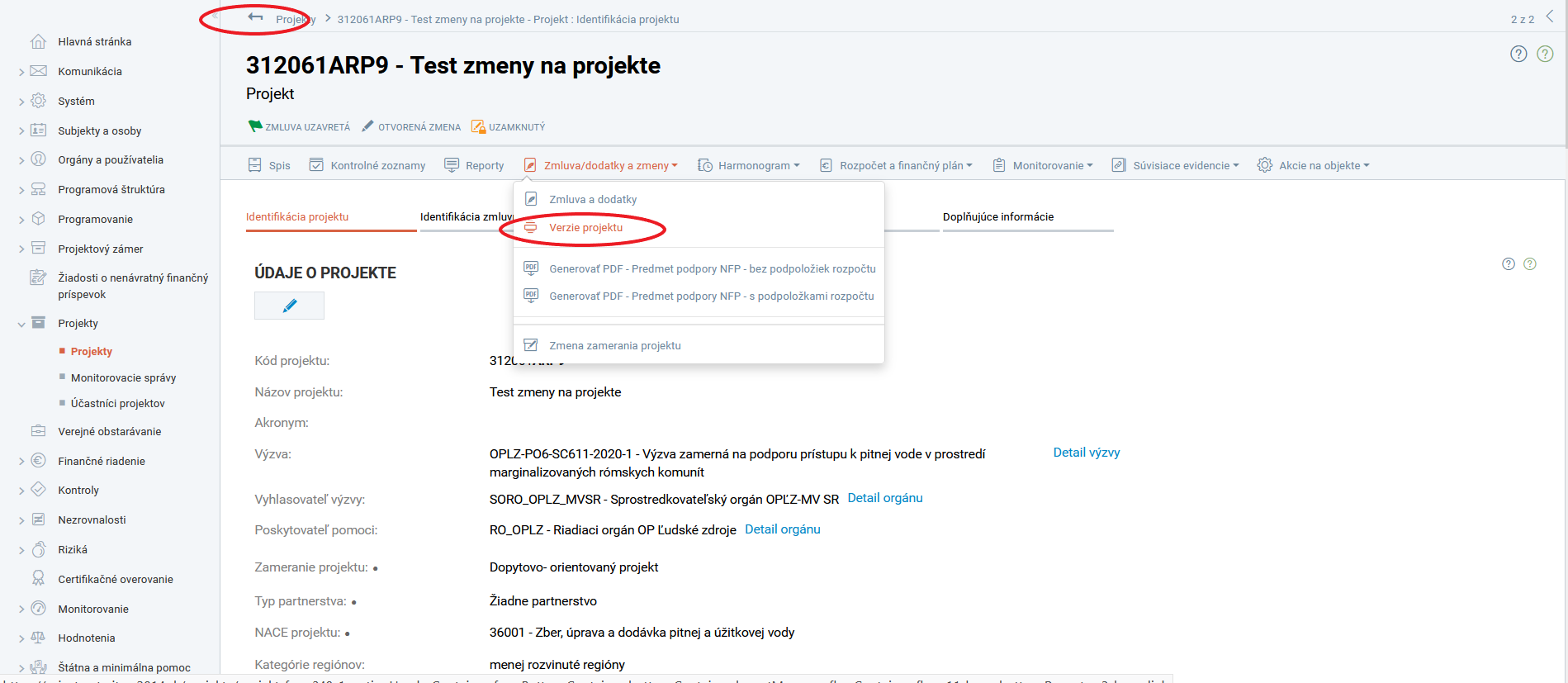 Obrázok č. 43 Návrat do aktuálnej verzie projektu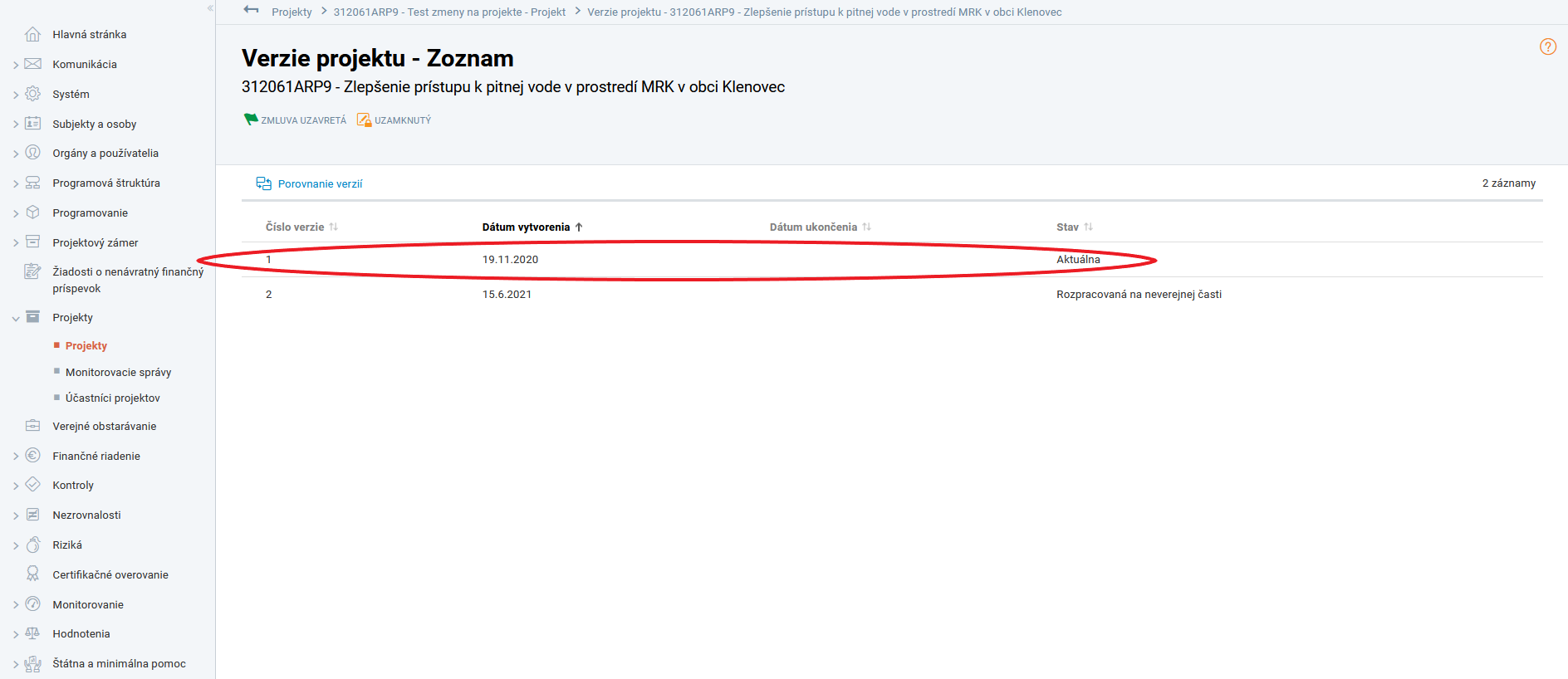 Obrázok č. 44 Návrat do aktuálnej verzie projektuV aktuálnej verzii pribudli tlačidlá „Pokračovať v zmene projektu“ a tlačidlo „Odoslať zmenu projektu“. Tlačidlá sa zobrazujú len ak je na projekte otvorená zmena resp. existuje rozpracovaná verzia v neverejnej časti. Systém zobrazuje aj modrú modálnu hlášku o možnosti vzájomne porovnať verzie projektu (viď Obrázok č.45).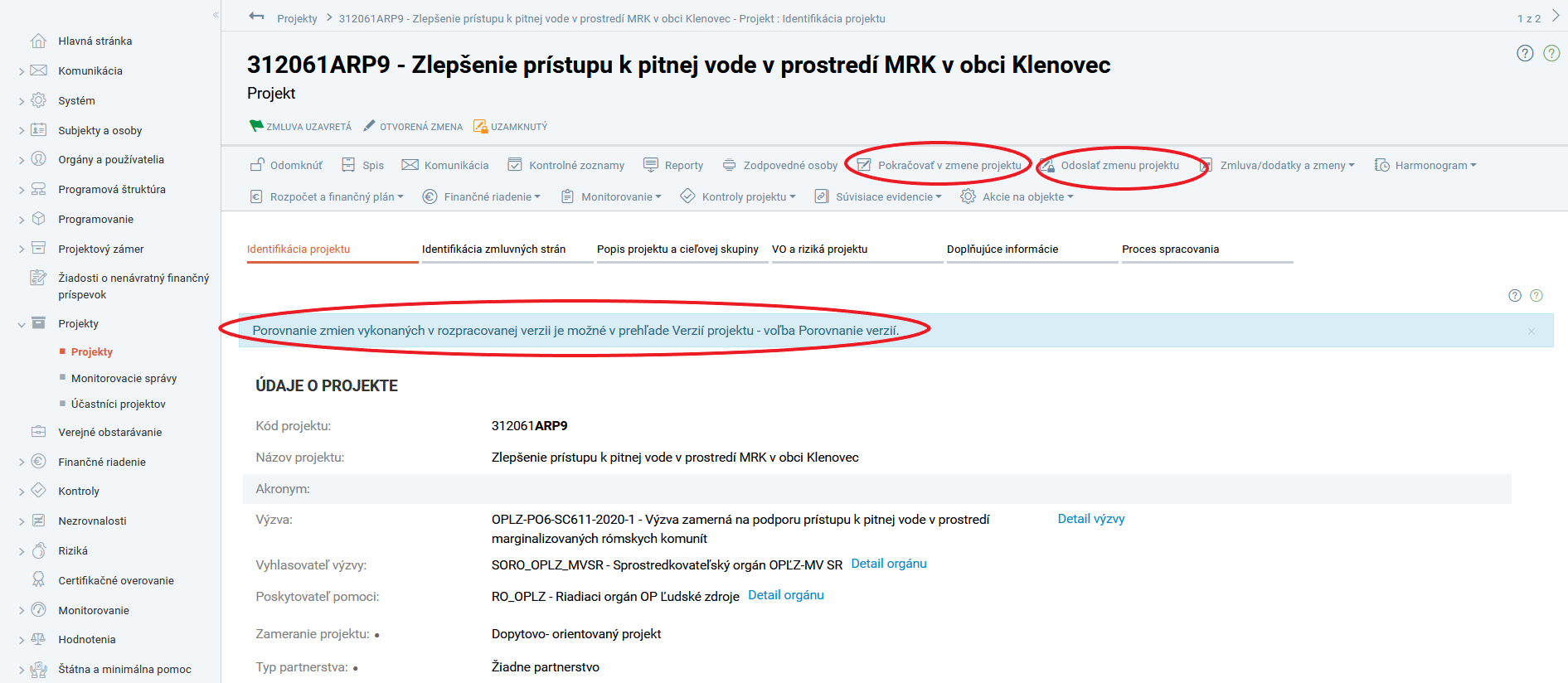 Obrázok č. 45 Možnosti v procese zmenyTlačidlo „Pokračovať v zmene“ vráti používateľa do rozpracovanej verzie, kde môže v zmene projektu pokračovať ďalej. Výhodou je, že používateľ sa k rozpracovanej zmene môže kedykoľvek vrátiť a dokončiť ju. Zmena sa do aktuálnej verzie projektu prenesie až po jej schválení, čo by ma byť deň jej účinnosti! V tomto momente sa rozpracovaná verzia projektu stáva aktuálnou. Funkcionalita tlačidla „Odoslať zmenu“ je vysvetlená v časti B) a funkcionalita tlačidla „Porovnania verzií projektu“ v samostatnej kapitole 6.3 Porovnanie verzií projektu. Zmenu projektu používateľ ukončí prostredníctvom záložky Zmluvy/dodatky a zmeny, kde si vyberie možnosť Zmeny (viď Obrázok č.46). 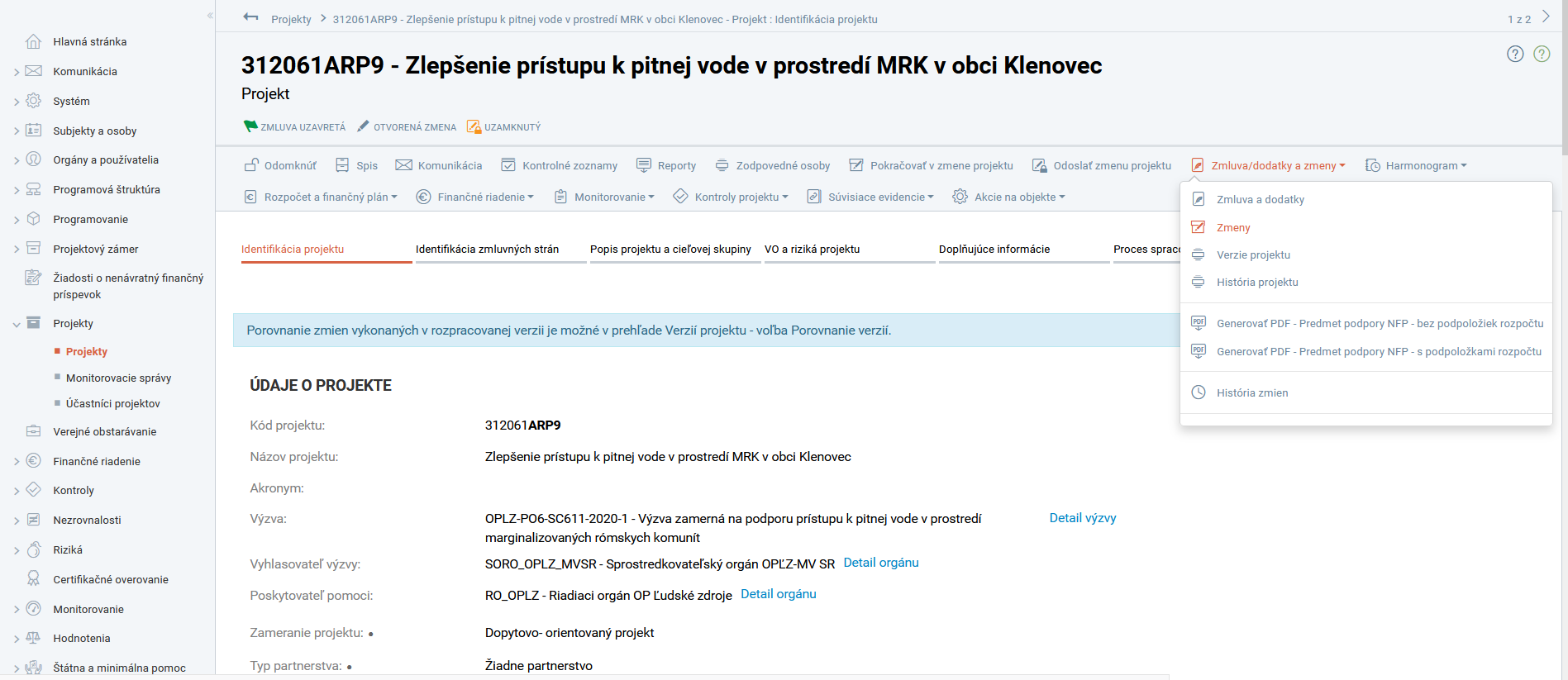 Obrázok č. 46 Záložka Zmluvy/dodatky a zmeny, výber možnosti ZmenyNásledné klikne na zmenu ktorá je otvorená, čím sa dostane do jej detailu, kde má v záložke Ukončiť Zmenu možnosť výberu: Schválenie zmeny, Neschválenie zmeny, Mylná zmena (viď Obrázok č.47). Výberom Neschválenie zmeny alebo Mylná zmena sa dáta z rozpracovanej verzie neprenesú do aktuálnej verzie projektu, verzia ktorá bolo rozpracovaná zostáva v zozname verzií projektu, avšak aktuálna verzia zostáva pôvodná, ktorá bola aj pred zmenou. V prípade neschválenia zmeny je možnosť prijímateľa informovať prostredníctvom komunikácie (viď Usmernenie CKO č. 6). V prípade výberu Mylná zmena je táto možnosť irelevantná a nie je potrebné informovať používateľa. 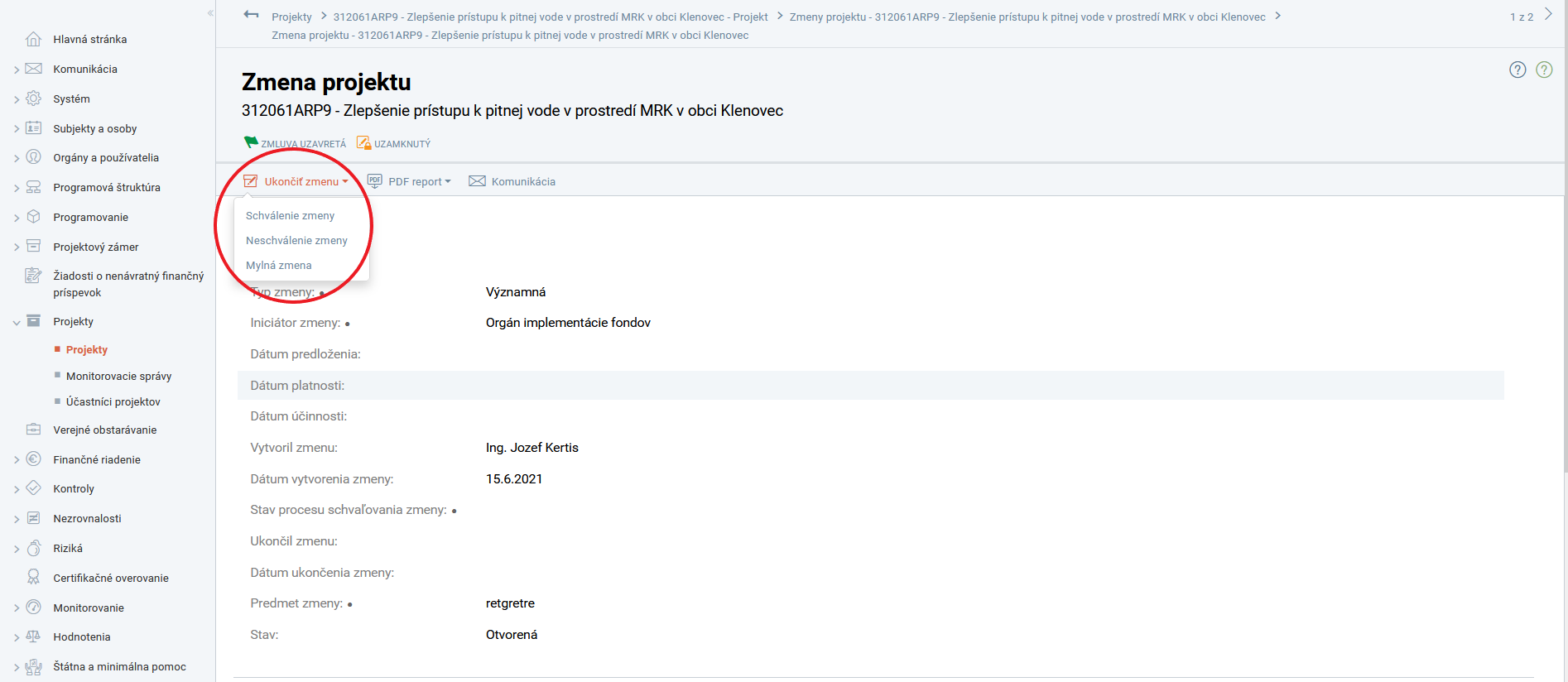 Obrázok č. 47 Výber možnosti ukončenia ZmenyV prípade voľby Schválenie zmeny sa zobrazí modálne okno v ktorom používateľ vyberie možnosť „Áno“ ak chce zmenu skutočne schváliť (viď Obrázok č.48).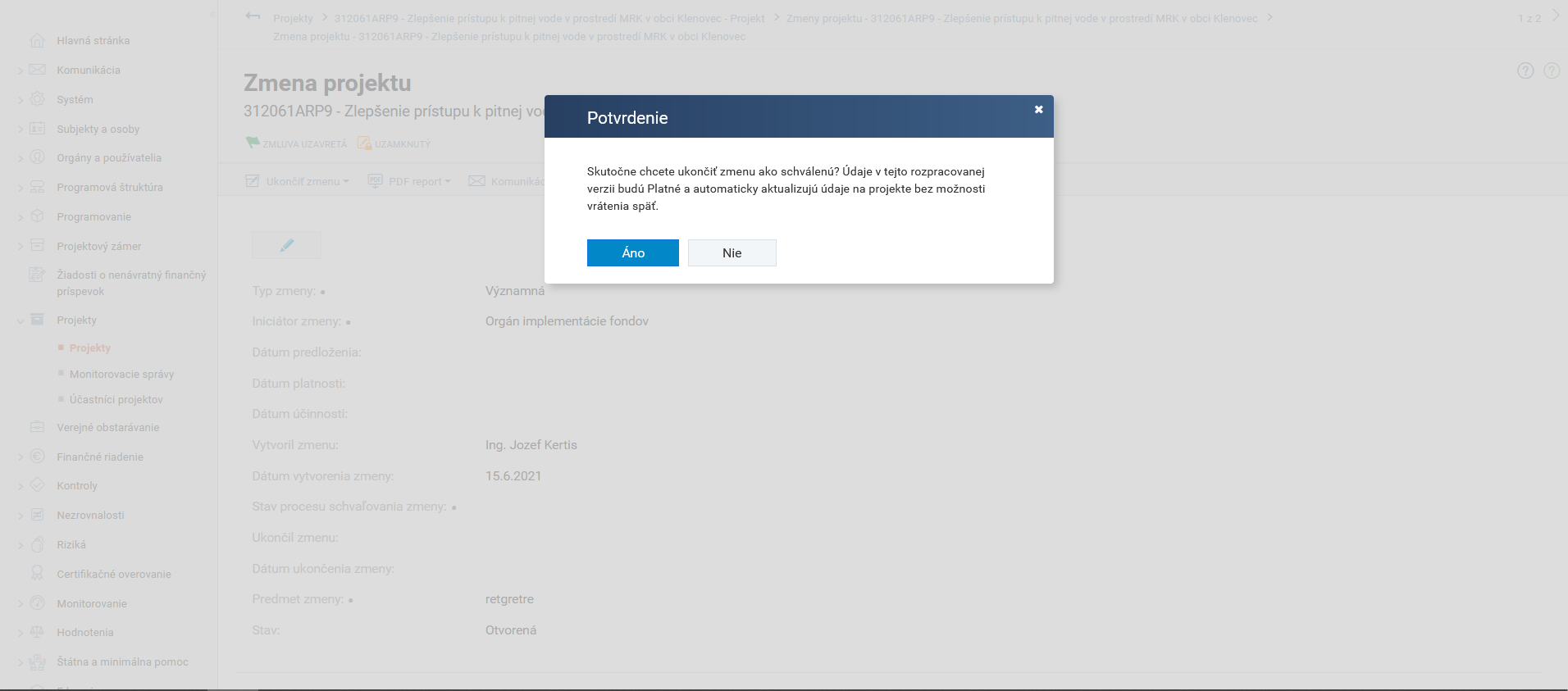 Obrázok č. 48 Modálne okno s potvrdením schválenia zmenyPo výbere tejto možnosti je používateľ presmerovaný priamo do sprievodcu vytvorenia komunikácie (viď Obrázok č.49), Komunikácia je detailne popísaná v Usmernenie CKO č. 6. Používateľ v špecifických prípadoch ak nie je potrebné informovať prijímateľa, môže Vytvorenie komunikácie zrušiť prostredníctvom tlačidla „Zrušiť“ umiestnenom v dolnej časti.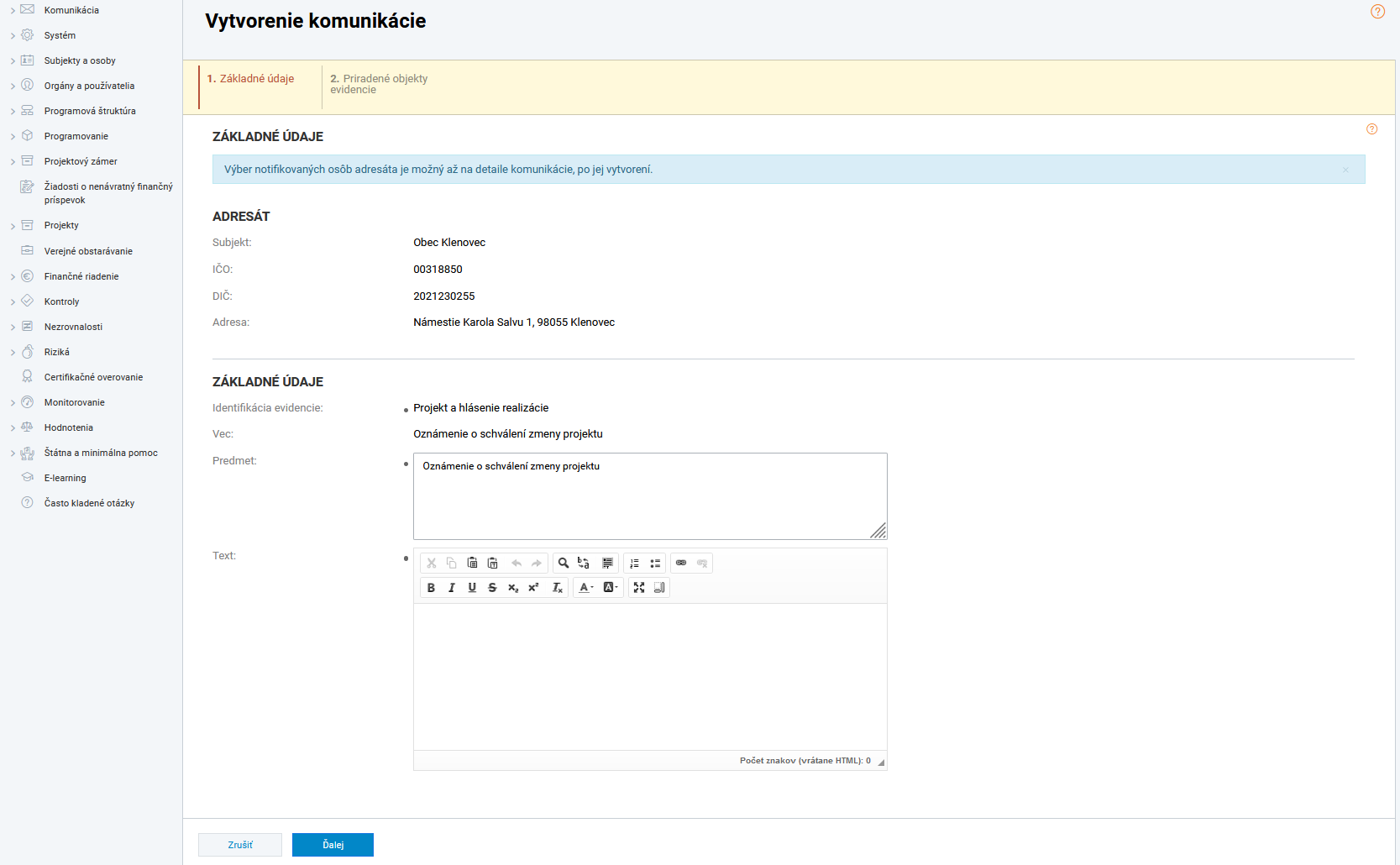 Obrázok č. 49 Sprievodca vytvorenia komunikáciePo potvrdení možnosti „Áno“ zároveň na pozadí paralelne dochádza ku zmene a z rozpracovanej verzie sa stáva aktuálna verzia. Zároveň sa zmení stav Zmeny z Otvorená na Ukončená. Používateľ je o novej situácii informovaný notifikačným emailom (viď Obrázok č.50).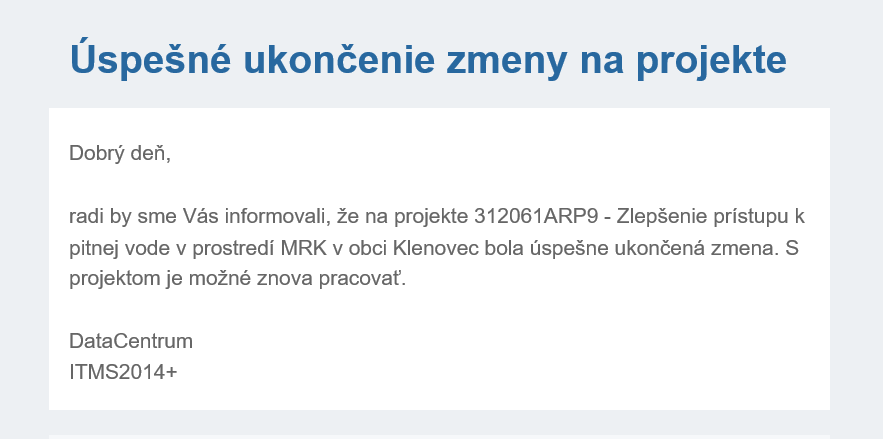 Obrázok č. 50 Notifikačný email pre používateľaOdoslať vytvorenú Zmenu na verejnú časť prijímateľovi Po vykonaní zmien na projekte má používateľ možnosť zvoliť Odoslať zmenu projektu (viď Obrázok č.45). Zmena projektu bude odoslaná na verejnú časť na odsúhlasenie prijímateľovi, pričom je umožnená korekcia resp. ďalšia editácia tejto zmeny z jeho strany. Po stlačení tlačidla „Odoslať zmenu projektu“ je používateľ presmerovaný priamo do sprievodcu vytvorenia komunikácie (viď Obrázok č.49). V tomto prípade je odoslanie komunikácie nevyhnutné z dôvodu zabezpečenia informovanosti prijímateľa, že z jeho strany je potrebná verifikácia predloženej zmeny od RO/SO. Zároveň po stlačení tlačidla „Odoslať zmenu projektu“ už editácia Zmeny v neverejnej časti nie je možná a vo verziách projektu sa predmetná verzia projektu zmení z „Rozpracovaná na neverejnej časti“ na „Rozpracovaná na verejnej časti“ (viď Obrázok č.51). V princípe sa pracuje s rozpracovanou verziou projektu, ktorá sa posúva medzi verejnou a neverejnou časťou aplikácie, pričom je adekvátne editovateľná buď na verejnej alebo neverejnej časti. 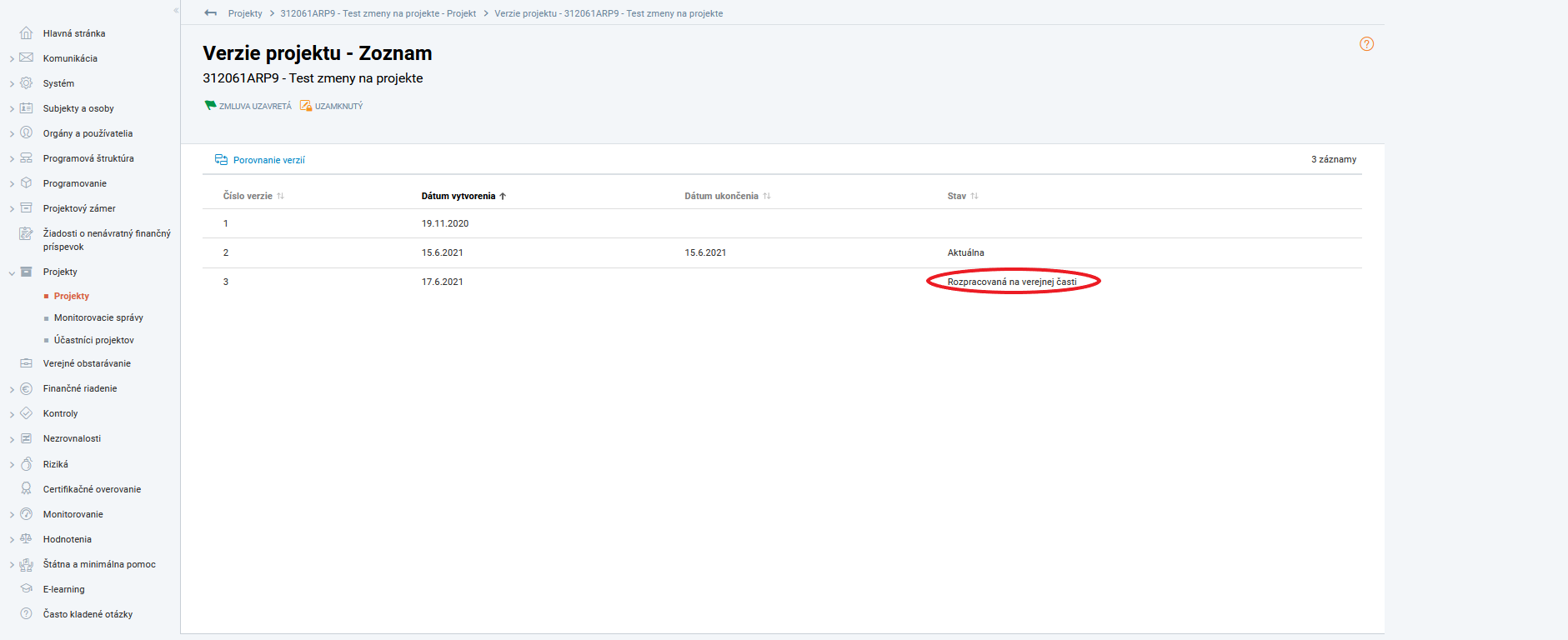 Obrázok č. 51 Stav verzie – Rozpracovaná na verejnej časti6.2 Validácia návrhu zmeny projektu prijímateľom na verejnej častiPo odoslaní zmeny projektu na verejnú časť prijímateľ posúdi, či je Zmena projektu zo strany RO/SO pre neho akceptovateľná. Informácia čo sa na projekte menilo by mala byť popísaná v predmete zmeny alebo dodatku. Ďalšie informácie obsahuje Komunikácia, kde je možné vyplniť textové pole a priložiť dokumenty. Presnú informáciu čo bolo na projekte zmenené vieme získať prostredníctvom funkcionality porovnanie verzií projektu viď kapitola 6.3 Porovnanie verzií projektu. Prijímateľ má na verejnej časti aplikácie ITMS2014+ v detaile projektu možnosť Odoslať zmenu projektu. Túto možnosť zvolí priamo ak akceptuje navrhovanú zmenu (viď Obrázok č.52).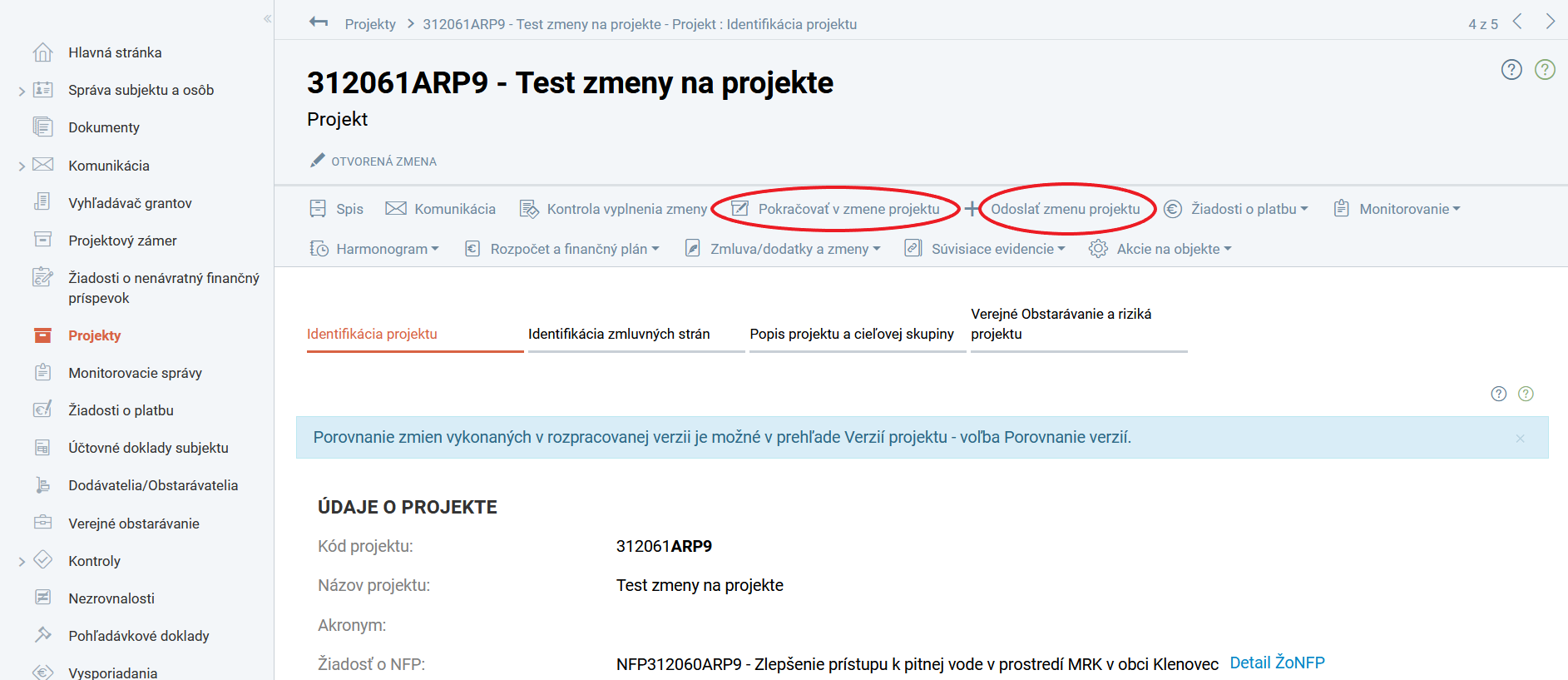 Obrázok č. 52  Verejná časť – Odoslať zmenu projektuPo voľbe možnosti Odoslať zmenu sa prijímateľ dostane do úvodného kroku sprievodcu vytvorením Komunikácie, bližšie popísané v Usmernení CKO č. 6, (viď Obrázok č.53).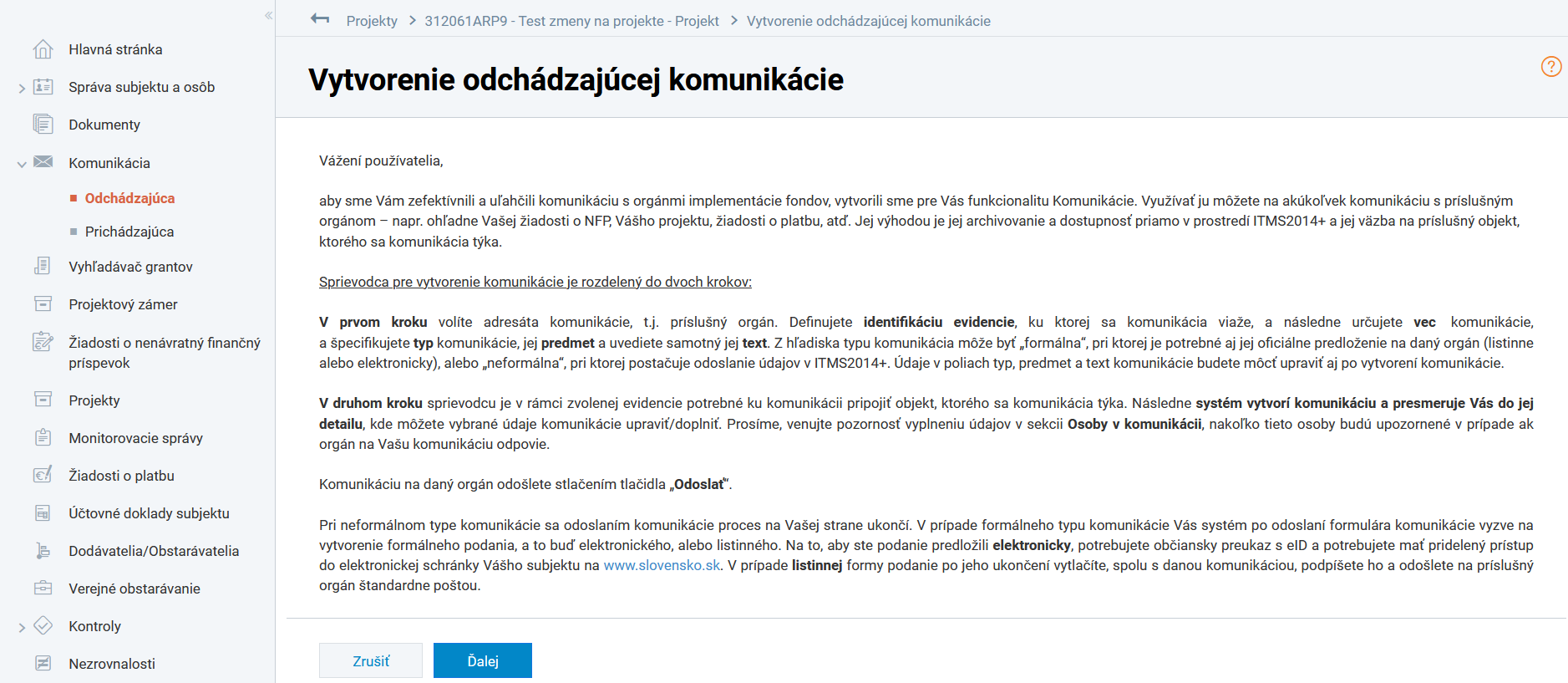 Obrázok č. 53  Sprievodca vytvorením komunikáciePo odoslaní vytvorenej Komunikácie sa Zmena odošle na neverejnú časť. Na verejnej časti ju následne už nie je možné editovať. Ak prijímateľ zvolí v hornej lište možnosť Zmluvy/dodatky a zmeny a následne vyberie možnosť Verzie, tak je vidieť, že stav Verzie sa zmenil z „Rozpracovaná na verejnej časti“ na „Rozpracovaná na neverejnej časti“ (viď Obrázok č.54). RO/SO môže v neverejnej časti túto Verziu schváliť, postup je identický s postupom uvedenom v časti 6.1 Vytvorenie zmeny projektu v neverejnej časti.  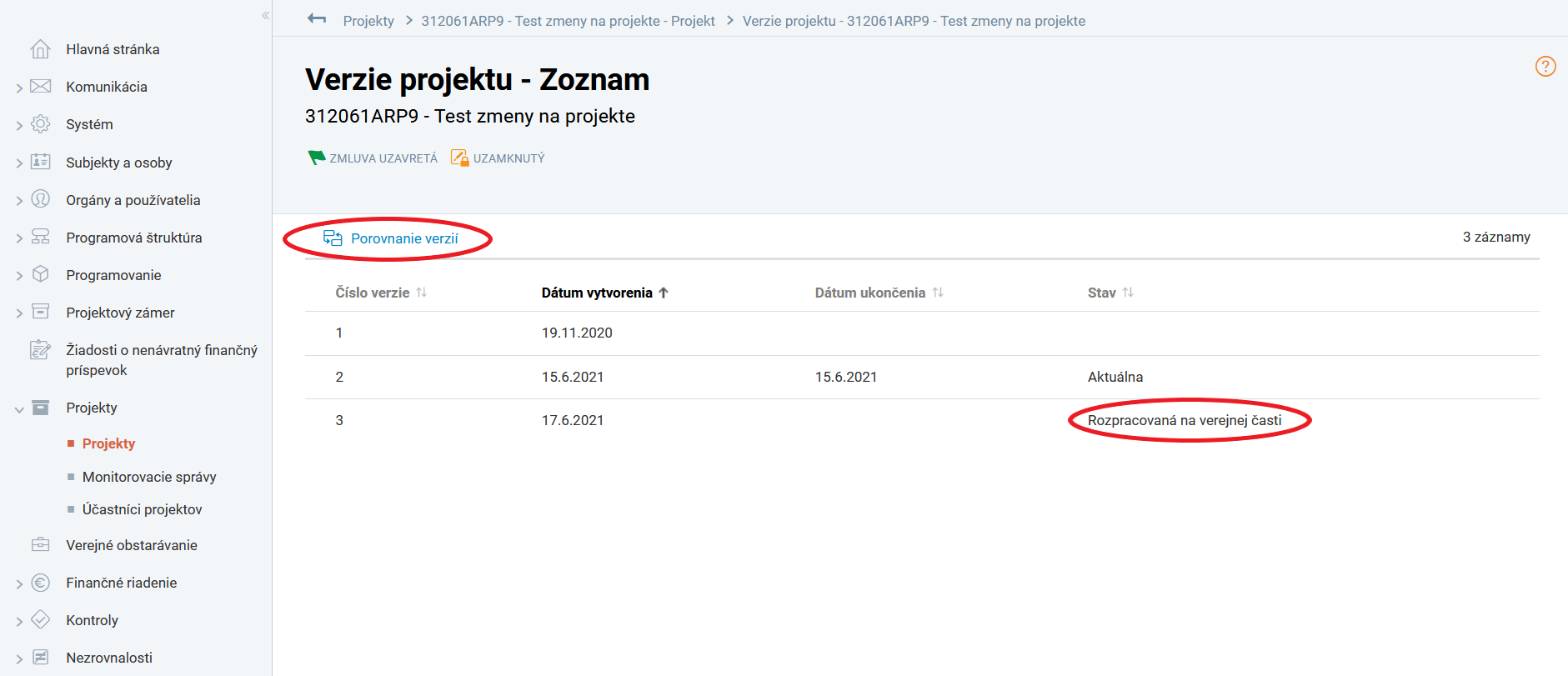 Obrázok č. 54  Stav verzie projektu po odoslaní zmeny projektuV prípade, ak prijímateľ nesúhlasí so Zmenou predloženou RO/SO, môže priamo prostredníctva tlačidla Pokračovať v zmene projektu zmeniť údaje, ktoré nie sú z pohľadu jeho strany korektné. Po stlačení tlačidla sa dostane do detailu Zmeny projektu, kde je potrebné vyplniť povinné polia (viď Obrázok č.55). Po stlačení tlačidla „Dokončiť“ sa používateľ dostane do detailu rozpracovanej verzie na verejnej časti, kde môže editovať obmedzený set údajov oproti používateľovi na neverejnej časti. Sú to údaje ktoré sú často predmetom zmeny: zmena štatutára, kontaktnej osoby, priradenie alebo vytvorenie nového bankového spojenia, zmena harmonogramu, rozpočtu, a zmena cieľovej hodnoty indikátora na projekte. Obrazovky a princíp zmeny týchto jednotlivých údajov je rovnaký ako v neverejnej časti (viď Obrázok č.56).  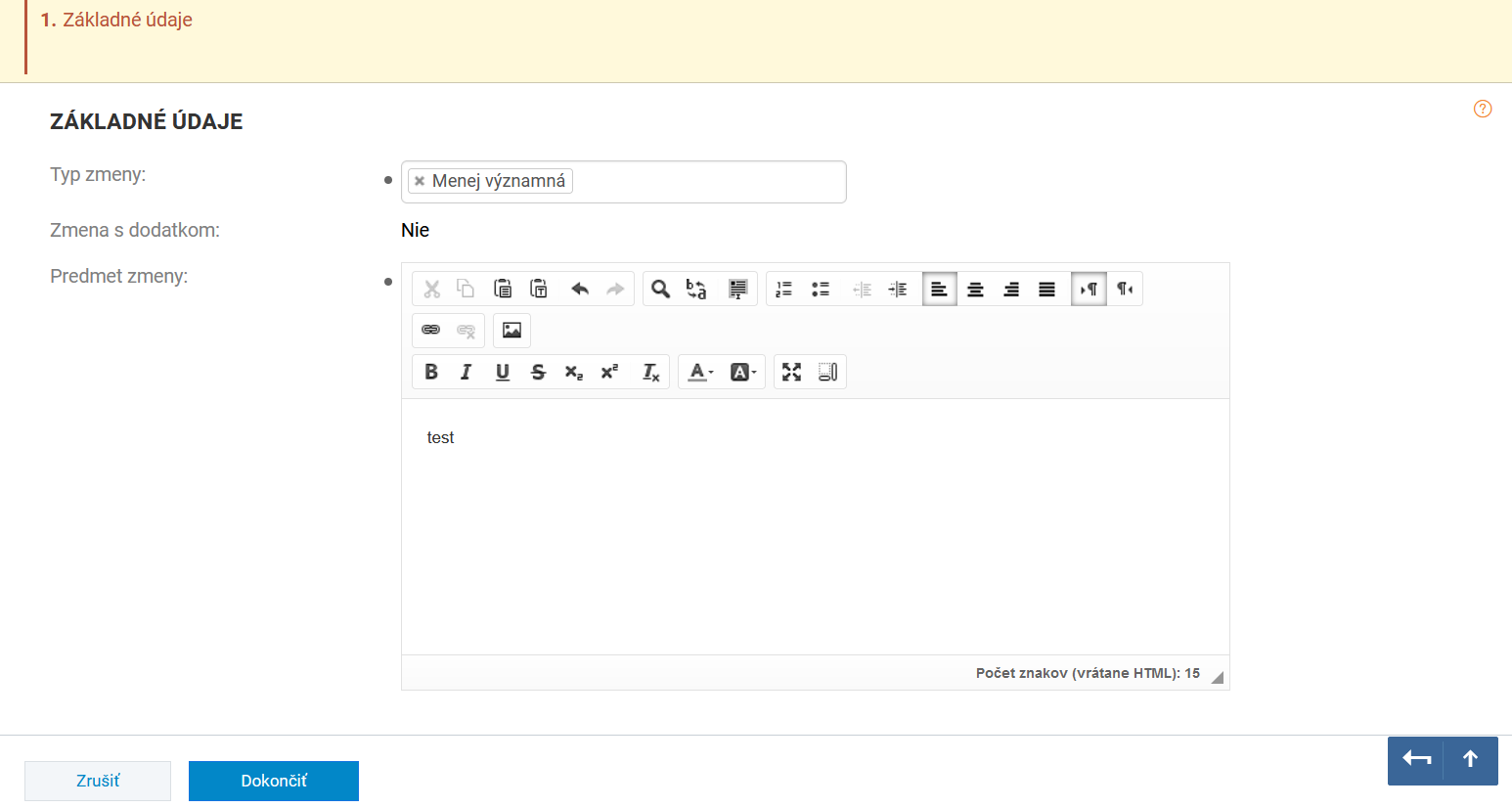 Obrázok č. 55  Detail zmeny projektu na verejnej časti 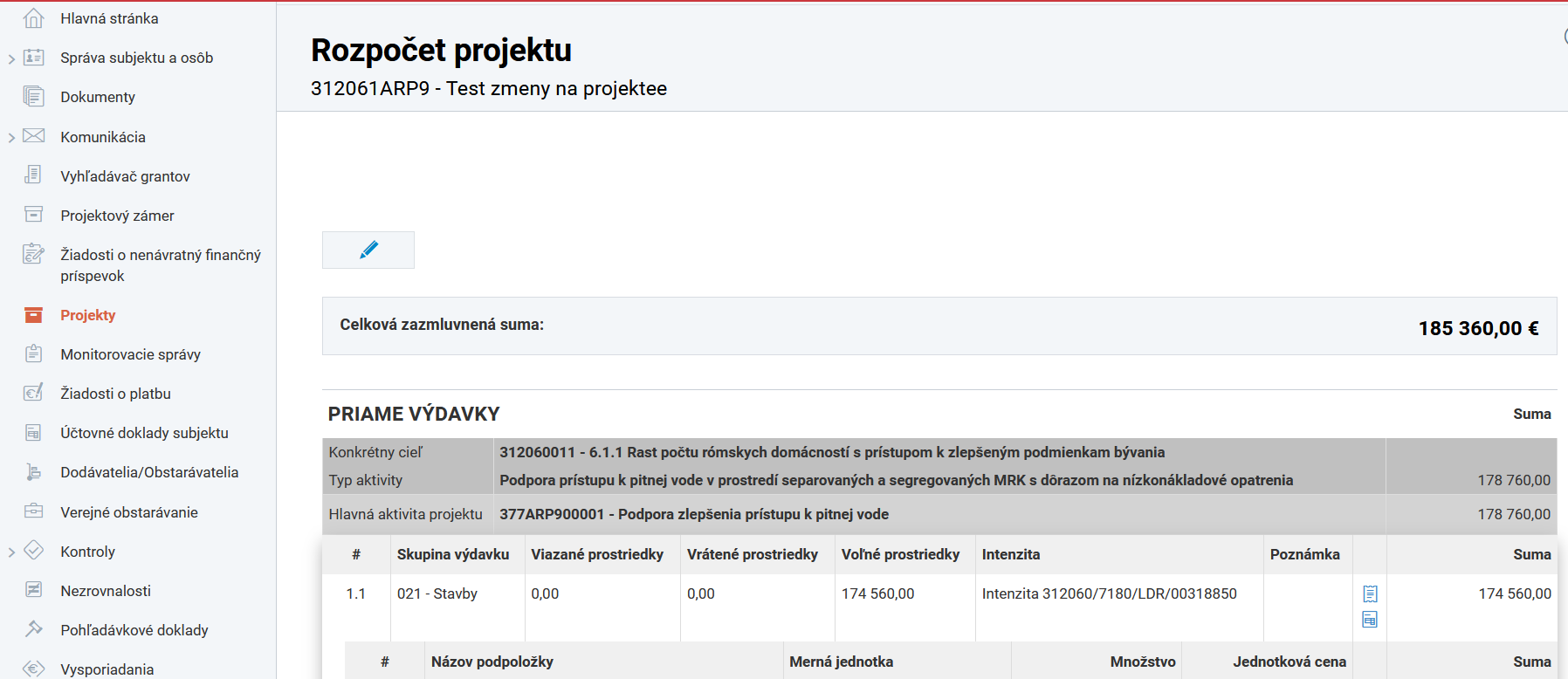 Obrázok č. 56  Príklad zmeny rozpočtu na verejnej časti  - záložka rozpočet projektu6.3 Vytvorenie návrhu zmeny projektu prijímateľom na verejnej častiPrijímateľ môže z vlastnej iniciatívy požiadať o zmenu projektu resp. vytvoriť a poslať jej návrh prostredníctvom Zmeny projektu na verejnej časti aplikácie ITMS2014+. Zmenu môže vytvoriť v detaile projektu stlačením voľby Zmeniť projekt (viď Obrázok č.57). Ďalší postup ohľadne editácie a odoslania je identický ako je popísané v časti  6.2 Validácia návrhu zmeny projektu prijímateľom na verejnej časti.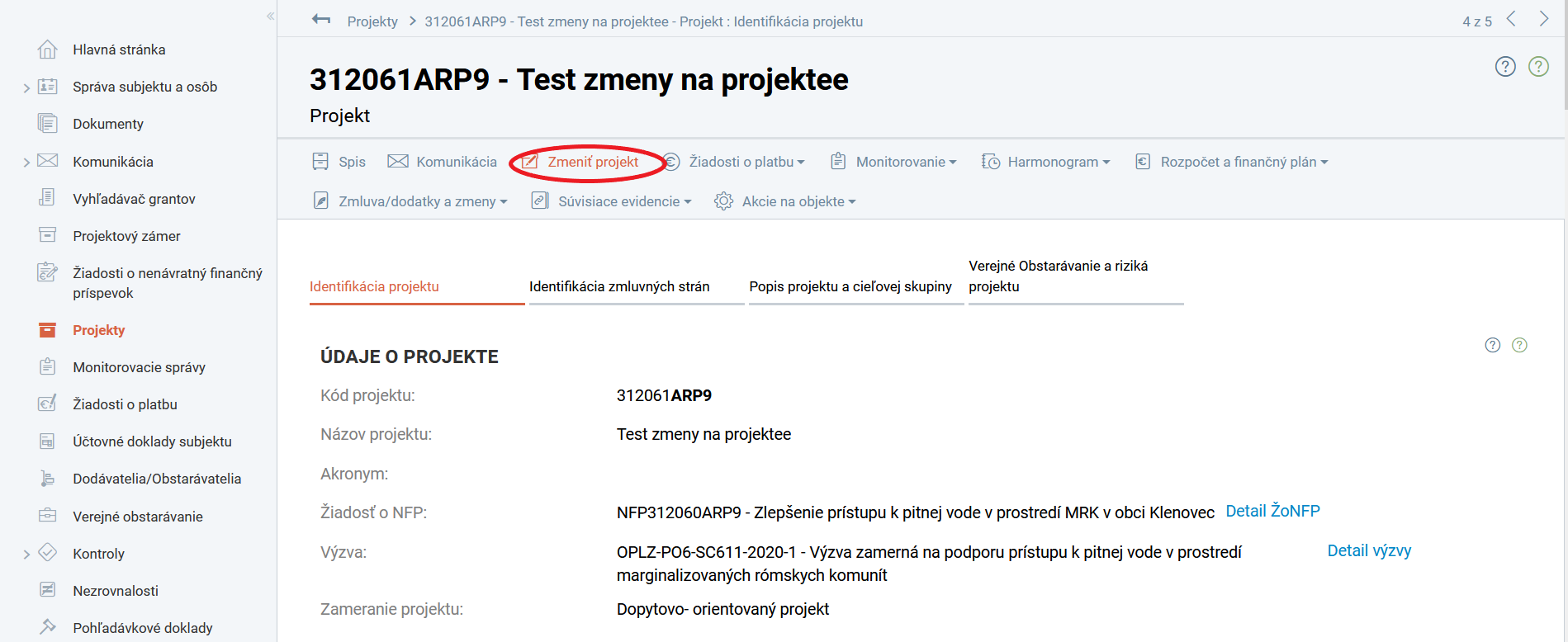 Obrázok č. 57  Vytvorenie zmeny na verejnej časti6.4 Porovnanie verzií projektuPorovnanie jednotlivých verzií projektu slúži na identifikáciu zmien, ktoré boli vykonané na projekte používateľom neverejnej alebo verejnej časti. Porovnanie verzií môže vykonať ako zamestnanec RO/SO na neverejnej časti tak aj prijímateľ na verejnej časti. Štandardne sa porovnáva aktuálna verzia projektu s rozpracovanou verziou, porovnať je však možné akékoľvek verzie projektu medzi sebou. Funkcionalitu používateľ spustí v detaile projektu cez Zmluvy/zmeny a dodatky v hornej lište, výberom Verzie projektu. Používateľ sa dostane do zoznamu verzií, kde zvolí možnosť Porovnanie verzií (viď Obrázok č.54). Následne sa mu zobrazí obrazovka (viď Obrázok č.58) kde má možnosť výberu verzií projektu, ktoré sa majú voči sebe porovnať. Stlačením tlačidla „Porovnať verzie“ sa farebne zvýraznia rozdiely vo verziách.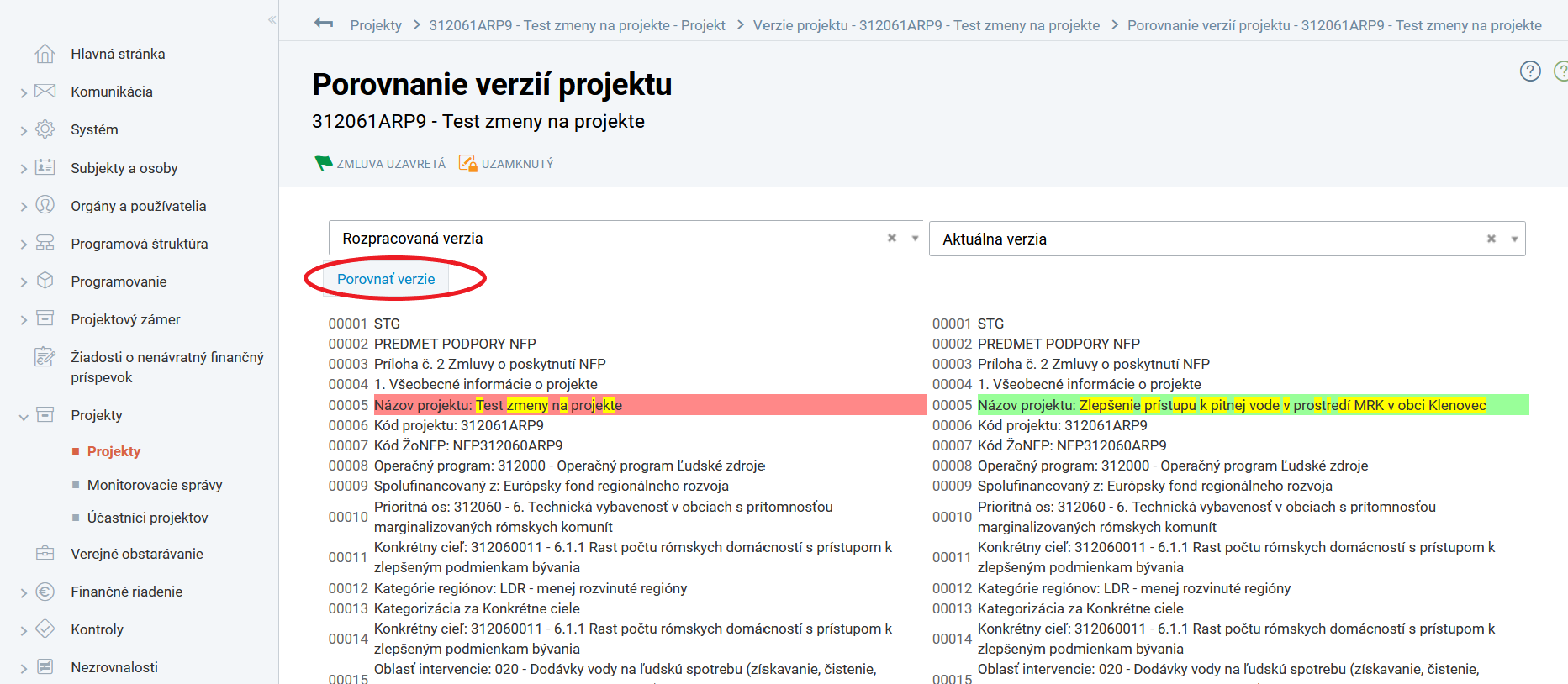 Obrázok č. 58 Príklad porovnania verzií projektuSchválil:Marcela  Zubriczká,generálna riaditeľka sekcie financovania fondov